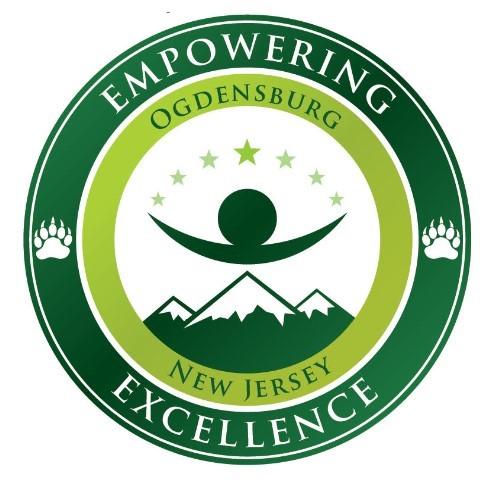 Social Studies Curriculum Banded K - 2 and 3 - 5 and 6 - 8Ogdensburg School DistrictBorn on: May 4, 2021             Adopted March 15, 2022  CONTENTSRationaleThe students at Ogdensburg Borough Public School must be able to integrate with the changing world of communication and information. Students need to be able to apply critical thinking and analyze the world’s events and history. By actively exploring and writing about history, society, and civics, the students are on a path to good citizenship and cultural awareness and understanding.MissionOgdensburg Borough Public School assists and encourages  learners as they develop knowledge and skills in the Social Studies classroom. Their growth in these areas will support students as they develop their attitudes and perspectives and become contributing members of society and the world communities.VisionSocial Studies education supports students to:Have global awareness and whose civic-mindedness promote social responsibilityCan critically analyze information verifying relevance and validityStrive to participate in all levels of local and global communitiesImprove both communication and collaboration skills with diverse communitiesUse analysis and inquiry in making informed decisionsUnderstand that the global economy connects all people and countries worldwideValue equity, inclusion and diversityStructure of the NJSLS -SS6.1	U.S. History: America in the World6.2	World History/ Global Studies6.3 	Active Citizenship in the 21st CenturyCoding of Performance ExpectationsFor Standards 6.1, grades K–2 and 3-–5, and 6.3, all grades, the performance expectation code should be interpreted as follows (e.g., 6.1.2.CivicsCP.1):          6.1 			     2 				        CivicsCP 				           1 Standard number 	By the end of grade	               Strand Disciplinary Concept			 Performance ExpectationFor standards 6.1 and 6.2, grades 6-12, the inclusion of the era impacts the coding of each performance expectation as follows ((e.g., 6.1.2.CivicsCP.3.1):  	6.1		               8 					CivicsCP 			3 				a Standard number       By the end of grade                    Strand / Disciplinary Concept                Era                 Performance Expectation NJSLS -SS ErasThe specific time periods (years) and names of the eras were informed by National Standards for History.STANDARD 6.1  U.S. History: America in the World by the End of Grade 5Era 1  Three Worlds Meet (Beginnings to 1620)   Grade 3-4Era 2  Colonization and Settlement  (1585 - 1763)   Grade 5STANDARD 6.1  U.S. History: America in the World by the End of Grade 8Era 3  Revolution and the New Nation (1754 - 1820s)    Grade 6Era 4  Expansion and Reform (1801 - 1861)     Grade 7Era 5  Civil War and Reconstruction (1850 - 1877)     Grade 8STANDARD 6.2  World History/ Global Studies by the End of Grade 8Era 1  The Beginnings of Human Society    Grade 5Era 2  Early Civilizations and the Emergence of Pastoral People (4000 - 1000 BCE)     Grade 6Era 3  The Classical Civilizations of the Mediterranean World, India, and China (1000 BCE - 600 CE)    Grade 7Era 4  Expanding Exchanges and Encounters (500 - 1450 CE)     Grade 8Essential QuestionsBAND: by the end of Grade 2By the End of Grade 2  6.1 U.S. History: America in the WorldBy the End of Grade 2  6.3 Active CitizenshipBy the End of Grade 2By the End of Grade 2By the End of Grade 2By the End of Grade 5Disciplinary ConceptsBy the End of Grade 5  6.1  U.S HistoryPacing Guide embedded with Core IdeasEra 1 Three Worlds Meet (Beginning to 1620) - Grade 3 & 4Era 2  Colonization and Settlement (1585 to 1763) - Grade 5 By the End of Grade 5  6.2 World HistoryBy the End of Grade 5  6.3 Active CitizenshipBy the End of Grade 5By the End of Grade 5By the End of Grade 5By the End of Grade 8Disciplinary ConceptsBy the End of Grade 8  6.1 U.S. History and 6.2 World HistoryBy the End of Grade 8  6.3  Active CitizenshipBy the End of Grade 8By the End of Grade 8By the End of Grade 8RESOURCESMaterials & Resources, Interdisciplinary Connections, Technology, Assessments, Pacing - Included at each grade levelEra Outline for grades 3 to 8SEL CompetenciesNJDOE SELAmistad	Studies Weekly (K - 4)  magazine periodically highlights important topics that reflect Amistad Commission suggestionshttp://www.njamistadcurriculum.net/Grade 5:  Collaboration with ELA teacher using her texts as foundation; historical review of past and present genocide occurrences;  Emancipation Proclamation, Underground Railroad,  Uncle Tom’s Cabin, Civil Rights,    http://www.njamistadcurriculum.net/Grade 6: Dred Scott Case,  Uncle Tom’s Cabin, Civil Rights,  Civil War - slavery, Progressive Era, Webquest          Amistad Mutiny	Grade 7: The Amistad Trial          http://www.njamistadcurriculum.net/Grade 8:  The Amistad Case        http://www.njamistadcurriculum.net/   HolocaustGrade 4:  Holocaust Lessons and Resources    50 Things You Should Know about the Second World War -Scholastic    The Holocaust: The Origins, Events, and Remarkable Tales of Survival -Scholastic Leveled Readers: Milkweed by Jerry SpinelliThe Devil's Arithmetic by Jane Yolan    The Cats in Krasinski Square by Karen Hesse Grade 5:    Holocaust Lessons and Resources    50 Things You Should Know about the Second World War Nory Ryan’s SOng,  The Slave Dancer,  The Diving Bell,  Call Me Ruth,  The Star Fisher,  Amistad Rising,  On the Long Trail Home,  Pink and Say,  Dragonwings,  The Circlemaker,  Esperanza Rising, The Gold Cadillac,  Roll of Thunder, Hear My Cry,  The Watsons Go to Birmingham,  Children of the Wolf,  The Cure,  Poetry by Diane Stelling	Grade 6:  Woman in Gold Holocaust Unit    6.3.8.CS 1 to 10;    Webquest   Memories of My Life in a Polish Village,  Smoke and Ashes: "Nazis and Jews of Germany",  Flowers on the Wall,  One Eye Laughing, the Other Weeping,   Play to the Angel,   Friedrich: "The Ball",    Friedrich: "I Was There",   Kindertransport,   Flying Against the Wind (2 lessons),   Behind the Bedroom Wall,   Upon the Head of a Goat,   Parallel Journeys,   How Beautiful We Once Were,   The Endless Steppe: Growing Up in Siberia,   Propaganda and Children During the Hitler Years Grade 7:  Smoke and Ashes: "The Ghettos",   Upon the Head of a Goat,   Four Perfect Pebbles,    Daniel's Story.   Janusz Korczak: The Father of Nobody's Children,   And These Are There Names,    Child of the Warsaw Ghetto,    My Secret Camera,   I Am a Star: Child of the Holocaust,   Warsaw Ghetto: A Diary,   The Cage (two lessons),   The Devil's Arithmetic,   Fireflies in the Dark,   We Are Children Just the Same: Vedem, the Secret Magazine of The Boys of Terezin,    I Never Saw Another Butterfly,   Surviving Hitler,   Kinderlager (three lessons),   Smoke and Ashes: Other Victims,   Bubuli: A Young Gypsy's Fight for Survival,   Jehovah's Witnesses: Stand Firm   Grade 8: Armageddon Revisited (two lessons),    "Liberation: Teens in the Concentration Camps and the Teen Soldiers Who Liberated Them",   After the War 549 Anna Is Still Here,   Grace in the Wilderness,   To Life (two lessons),    My Hundred Children,    "The One Hundred Children and the Jewish 'Righteous Gentile'",   Lydia, Queen of Palestine,   The Boy From Over There,   The Shadow Children,   The Holocaust: Quotes Reflecting Complex Ethical Choices,   Nuremberg War Trials,    Shin's Tricycle,     The Christmas Menorahs: How a Town Fought Hate,   So Far From the Sea,    Peacebound Trains,    Kaffir Boy: An Autobiography,    One Boy From Kosovo,    I Dream of Peace: The Words of Children in Former Yugoslavia Italian American HeritageAsian American /Pacific Islander CommissionClimate Change Standards SupportREFERENCESELL, Instructional Strategies, Differentiation, Students at Risk, Modifications  - Included at each grade levelBilingual/ESL Education: This website provides resources to help educators understand and implement effective instructional strategies for bilingual/ESL students.Gifted & Talented: This website provides resources to help educators understand and implement effective instructional strategies for Gifted and Talented students.Special Education: This website provides resources to help educators understand and implement effective instructional strategies for students with high frequency learning challenges.APPENDIX 1New Jersey Statutes and RegulationsOgdensburg Borough School District Policies and Regulations   (Type “Curriculum” in the search bar)OBSD Policy and Regulations SynopsisAdministrative CodeNew Jersey Administrative Code Summary and Statutes Curriculum Development: Integration of 21st Century Skills and Themes and Interdisciplinary Connections District boards of education shall be responsible for the review and continuous improvement of curriculum and instruction based upon changes in knowledge, technology, assessment results, and modifications to the NJSLS, according to N.J.A.C. 6A:8-2. 1. District boards of education shall include interdisciplinary connections throughout the K–12 curriculum. 2. District boards of education shall integrate into the curriculum 21st century themes and skills (N.J.A.C. 6A:8-3.1(c)2). Twenty-first century themes and skills integrated into all content standards areas (N.J.A.C. 6A:8-1.1(a)3). “Twenty-first century themes and skills” means themes such as global awareness; financial, economic, business, and entrepreneurial literacy; civic literacy; health literacy; learning and innovation skills, including creativity and innovation, critical thinking and problem solving, and communication and collaboration; information, media, and technology skills; and life and career skills, including flexibility and adaptability, initiative and self-direction, social and cross-cultural skills, productivity and accountability, and leadership and responsibility. From NJDOE :    Please note that Administrative Code requires that the local curriculum include, but is not limited to: A pacing guide; A list of core instructional materials, including various levels of texts at each grade level; Benchmark assessments; and Modifications for special education students, for ELLs in accordance with N.J.A.C. 6A:15, for students at risk of school failure, and for gifted students.Amistad Law: N.J.S.A. 18A 52:16A-88 Every board of education shall incorporate the information regarding the contributions of AfricanAmericans to our country in an appropriate place in the curriculum of elementary and secondary school students. Holocaust Law: N.J.S.A. 18A:35-28 Every board of education shall include instruction on the Holocaust and genocides in an appropriate place in the curriculum of all elementary and secondary school pupils. The instruction shall further emphasize the personal responsibility that each citizen bears to fight racism and hatred whenever and wherever it happens. LGBT and Disabilities Law: N.J.S.A. 18A:35-4.35 A board of education shall include instruction on the political, economic, and social contributions of persons with disabilities and lesbian, gay, bisexual, and transgender people, in an appropriate place in the curriculum of middle school and high school students as part of the district’s implementation of the New Jersey Student Learning Standards (N.J.S.A.18A:35-4.36). A board of education shall have policies and procedures in place pertaining to the selection of instructional materials to implement the requirements of N.J.S.A. 18A:35-4.35. African American History  N.J.S.A. 18A:35-1  Requires 2 years of US History in high schools including history of New Jersey and of African-AmericansAsian American Pacific Islander : S3764 that will ensure that the contributions, history, and heritage of Asian Americans and Pacific Islanders (AAPI) are included in the New Jersey Student Learning Standards for Social Studies for students in kindergarten through Grade 12. S4021 will create an AAPI curriculum requirement for schools and S3764 will establish the Commission for Asian American Heritage within the Department of Education. Digital Citizenship/ Social Media  N.J.S.A.  35-4.27       Digital Citizenship      Social MediaClimate ChangeStandards in Action: Climate Change By its very nature, art has the power to inform or draw attention to a specific topic. It is always about something. In fact, the increasing prevalence of activist art in the past decade evidences the power of the arts to communicate big ideas. The aim of activist art is to change the world by inspiring people to take action against societal problems (Nurmis, 2016) – including global climate change. For example, when students engage in the creation and presentation of media artwork, or when devising a theatrical work exploring the social and economic implications of climate change (e.g., impacts on human health, agriculture, food security, water supply, transportation, energy systems, ecosystems), one might expect to see students working collaboratively to research the complex impacts of global climate change on the economy and quality of daily living for people throughout the world. Ultimately, by being culturally engaging, and tapping into the creative potential of the arts to shape perception, students can New Jersey Department of Education June 2020 4 contribute to imagining a new and better future for humankind (Curtis, Reid, & Ballard, 2012; Hulme, 2009; Marks, Chandler, & Baldwin, 2014; Nurmis, 2016) through their artwork. This holds true for students now, and as adults in the workplace. It is not inconceivable that learning to leverage the capacity of the arts to raise awareness about the effects of climate change could yield employment opportunities focused on combating the negative effects of climate change and other societal global issues.FROM THE NJSLS Social Studies Curriculum:Standards in Action: Climate Change At the core of social studies education, is the goal to prepare students with the essential knowledge and skills to make their local and global communities a better place to live. The intent is for students to begin developing the requisite skills – information gathering and analysis, inquiry and critical thinking, communication, data analysis, and the appropriate use of technology and media – at the youngest grades for the purpose of actively engaging with complex problems and learning how to take action in appropriate ways to confront persistent dilemmas and address global issues. As an example, leveraging climate change as an area of focus, provides an opportunity to design authentic learning experiences that are integrative of the disciplines within social studies, addresses an issue that has persisted across time and space, connects the past to the present and future, and leverages the use of disciplinary literacy skills to communicate their ideas and solutions for change. A well-designed social studies program addresses the totality of the human experience over time and space, and provides opportunities for students to engage in inquiry, develop and display data, synthesize findings, and make judgments. The NJSLS-SS provide a foundation for this type of learning. For example, the impact of human interactions on the environment is central to any course involving geographic concepts. However, new to this set of standards is a more intentional focus on addressing issues related to climate change. The intent is to foster learning experiences which involve students asking their own questions, seeking the perspectives of multiple stakeholders with diverse points of view, using geospatial technologies to gather data; all for the purpose of planning/proposing advocacy projects or analyzing current public policy regarding climate change and determining its effectiveness. Many of the standards that relate to climate change can be found in Standard 6.3, Active Citizenship in the 21st Century. Additionally, the Human Environment Interaction disciplinary concept and its associated performance expectations provide opportunities for students to engage with this topic.Twenty-first century themes and skills integrated into all content standards areas (N.J.A.C. 6A:8-1.1(a)3). “Twenty-first century themes and skills” means themes such as global awareness; financial, economic, business, and entrepreneurial literacy; civic literacy; health literacy; learning and innovation skills, including creativity and innovation, critical thinking and problem solving, and communication and collaboration; information, media, and technology skills; and life and career skills, including flexibility and adaptability, initiative and self-direction, social and cross-cultural skills, productivity and accountability, and leadership and responsibility.N.J.A.C.6A:8-5.1 (a) 1. iv. At least 15 credits in social studies, including satisfaction of N.J.S.A. 18A:35-1 and 2; five credits in world history; and the integration of civics, economics, geography and global content in all course offerings; N.J.A.C.6 A:8-5.1 (a) 1. v. At least 2.5 credits in financial, economic, business, and entrepreneurial literacy, effective with 2010-2011 grade nine class NJSA 18A:6-3 Requires secondary course of study in the United States Constitution NJSA 18A:35-1,NJSA 18A:35-2 Requires 2 years of US History in high schools including history of New Jersey and of African-Americans NJSA 18A:35-3 Requires course of study in civics, geography and history of New Jersey NJSA 18A:35-4.1 Requires course of study in principles of humanity NJSA 18A:35-2.1 Requires the State Department of Education to develop curriculum guidelines for the teaching of civics pursuant to NJSA 18A:35-1 and NJSA 18A:35-2. Amistad Law: N.J.S.A. 18A 52:16A-88 Every board of education shall incorporate the information regarding the contributions of African-Americans to our country in an appropriate place in the curriculum of elementary and secondary school students. Holocaust Law: N.J.S.A. 18A:35-28 Every board of education shall include instruction on the Holocaust and genocides in an appropriate place in the curriculum of all elementary and secondary school pupils. The instruction shall further emphasize the personal responsibility that each citizen bears to fight racism and hatred whenever and wherever it happens. LGBT and Disabilities Law: N.J.S.A. 18A:35-4.35 A board of education shall include instruction on the political, economic, and social contributions of persons with disabilities and lesbian, gay, bisexual, and transgender people, in an appropriate place in the curriculum of middle school and high school students as part of the district’s implementation of the New Jersey Student Learning Standards (N.J.S.A.18A:35-4.36) A board of education shall have policies and procedures in place pertaining to the selection of instructional materials to implement the requirements of N.J.S.A. 18A:35-4.35. 2020 New Jersey Student Learning Standards Kindergarten through Grade 12APPENDIX 2K-12 Social Studies ResourcesGeneral ResourcesC3 Inquiry UnitsHistorical Inquiry Labs Resources by EraReading Like a Historian Lessons (Stanford History Education Group) - US and world primary source based lessonsHistory Assessments of Thinking (Beyond the Bubble) - US and world primary source based assessmentsTeaching History (National History Education Clearinghouse)Teaching American History - primary source collections and professional development on US history, government and civicsEDSITEment - lesson plans, teacher’s guides and teacher’s guides related to US historyNJ Council for the Social StudiesPBS Learning MediaUS Primary SourcesDigital Public Library of America - US history primary source setsNational Archives - US history primary sources and document analysis worksheetsSmithsonian Learning Lab - US history primary sources, DBQs and lessonsLibrary of Congress - US History primary sources setsChronicling America - Historic american newspapersFounders Online (National Archives) - Correspondence and writings of the 7 major shapers of the USConSource - digital library of historical sources related to the US ConstitutionDiffering Perspectives in AmericaGeneralLearning For JusticeChildren & Youth in HistoryStory Corps26 Mini-Films for Exploring Race, Bias and Identity with StudentsAn Educator's Guide to Expanding Narratives about American History & CultureImmigrant History InitiativeTeaching with Historic PlacesUntold History short videos
African AmericansAfrican American Odyssey (Library of Congress)Smithsonian National Museum of African American History & CultureNJ Amistad Commission Interactive CurriculumPrinceton & Slavery ProjectSankofa CollaborativeStoutsburg Sourland African American MuseumLatinoSmithsonian Latino CenterHispanic Heritage MonthHispanic and Latino Heritage in the US (EDSITEment)Native AmericansHonoring Tribal LegaciesNative Knowledge 360Native American Heritage MonthTeaching Native American HistoriesWomenNational Women’s History MuseumAmerican Women (Library of Congress)The Ongoing Feminist RevolutionNational Women’s History AllianceAsian American and Pacific IslandersSmithsonian Asian Pacific American CenterAsian American and Pacific Islander Heritage and History in the US (EDSITEment)The Wing Luke Museum of the Asian Pacific American ExperienceA Different Asian American TimelineAsian American Education ProjectIndividuals with DisabilitiesDisability History through Primary Sources webpage on the Emerging America website serves as a hub for primary sources, publications, themes and lessons plans on disability history. Disability History Museum hosts virtual artifacts, lesson plans, and museum exhibits. This website is designed to foster research and facilitate the study of the historical experiences of people with disabilities and their communities. Everybody: An Artifact History of Disability in America is a web exhibition by the Smithsonian Institute that provides a historical perspective of people with disabilities. Museum of disABILITY History offers virtual exhibits, lesson plans and primary resources that explore the experiences of people with disabilities throughout history. National Parks Service Disability History series brings attention to some of the many disability stories interwoven across the National Park Service’s 400+ units and its programs. “Disability stories” refer to the array of experiences by, from, and about people with disabilities represented across our nation.  Respect Ability website contains a wealth of educational resources as well as profiles of individuals with disabilities of different ethnicities as well as women and LGBT. LGBTQ IndividualsLibrary of Congress provides a variety of primary and secondary source materials containing books, posters, sound recordings, manuscripts and other material reflecting the contributions of the LGBTQ community.National Archives Educator Resources website provides primary sources and teaching activities that explores the concept of breaking barriers through the lens of LGBTQ accomplishments.National Park Service LGBTQ Heritage website provides free education tools and materials for teachers and students that highlight the people and places of LGBTQ history in America.People with a History(Fordham University) provides hundreds of original texts, discussions and images, and addresses LGBTQ history in all periods, and in all regions of the world.World Primary SourcesBritish MuseumWorld Digital Library - cultural heritage materials from around the globe featuring narrative descriptionsAvalon Project (Yale Law School) - World history documents relating to law, history and diplomacy Google Arts & Culture - Virtual tours and collections on a variety of locations, historical topics and primary sources from around the worldEconomics/Financial LiteracyEcondEd LinkJunior Achievement of New JerseyNext Gen Personal FinanceEverfiBanzai! Current Events/Media LiteracyNewseum Ed - lesson plans, videos, professional development and primary sources to cultivate civic understanding and media literacyNews Literacy ProjectGeographyGlobal Awareness Map - Informational text, images and videos about every country’s people, government, religions and current issuesAtlas of the Historical Geography of the United States - interactive digital atlas GeoInquiries - short, K-12, inquiry activities for teaching map-based content related to geography, government, US and World historyNational Geographic MapMakerCivicsCivics Renewal NetworkiCivicsNJ Center for Civic EducationEducating for American DemocracyNewseumEDElementary Lessons & ResourcesInquiry driven units and lessons - Kindergarten-Grade 4 Inquiry Topics and Key IdeasProject PLACE units - project-based units focused on economics, geography, history and civics/governmentKidCitizen - students work with primary sources to explore government and civicsHistory’s Mysteries - History inquiry unitsMiddle School Lessons & ResourcesGrades 5-8 Inquiry Topics and Key IdeasCasemaker - US History DBQ ChallengesMission US - primary source based interactive virtual gameRationale, Mission, Vision2Social Studies Practices3Structure and Coding of the NJSL Standards4Social Studies Eras outline5Essential Questions K - 86Disciplinary Concepts and Pacing Guide by the end of Grade 27Core Ideas by the end of Grade 29Interdisciplinary, Materials, Instructional Strategies by the end of Grade 215Modifications, Gifted and Talented, ELL by the end of Grade 216Disciplinary Concepts  by the end of Grade 518Core Ideas with Pacing Guide by the end of Grade 520Interdisciplinary, Materials, Instructional Strategies by the end of Grade 531Modifications, Gifted and Talented, ELL by the end of Grade 532Disciplinary Concepts  by the end of Grade 834Core Ideas with Pacing Guide by the end of Grade 836Interdisciplinary, Materials, Instructional Strategies by the end of Grade 849Modifications, Gifted and Talented, ELL by the end of Grade 849Resources53References54Appendix 155Appendix 2 59Social Studies Practices -  All GradesSocial Studies Practices -  All GradesDeveloping Questions and Planning InquiryDeveloping insightful questions and planning effective inquiry involves identifying the purposes of different questions to understand the human experience, which requires addressing real world issues. Inquiries incorporating questions from various social science disciplines build understanding of the past, present and future; these inquiries investigate the complexity and diversity of individuals, groups, and societiesGathering and Evaluating SourcesFinding, evaluating and organizing information and evidence from multiple sources and perspectives are the core of inquiry. Effective practice requires evaluating the credibility of primary and secondary sources, assessing the reliability of information, analyzing the context of information, and corroborating evidence across sources. Discerning opinion from fact and interpreting the significance of information requires thinking critically about ourselves and the world.Seeking Diverse PerspectivesMaking sense of research findings requires thinking about what information is included, whether the information answers the question, and what may be missing, often resulting in the need to complete additional research. Developing an understanding of our own and others’ perspectives builds understanding about the complexity of each person and the diversity in the world. Exploring diverse perspectives assists students in empathizing with other individuals and groups of people; quantitative and qualitative information provides insights into specific people, places, and events, as well as national, regional, and global trends.Developing Claims and Using EvidenceDeveloping claims requires careful consideration of evidence, logical organization of information, self-awareness about biases, application of analysis skills, and a willingness to revise conclusions based on the strength of evidence. Using evidence responsibly means developing claims based on factual evidence, valid reasoning, and a respect for human rights. Presenting Arguments and ExplanationsUsing a variety of formats designed for a purpose and an authentic audience forms the basis for clear communication. Strong arguments contain claims with organized evidence and valid reasoning that respects the diversity of the world and the dignity of each person. Writing findings and engaging in civil discussion with an audience provides a key step in the process of thinking critically about conclusions and continued inquiry. Engaging in Civil Discourse and Critiquing ConclusionsAssessing and refining conclusions through metacognition, further research, and deliberative discussions with diverse perspectives sharpens the conclusions and improves thinking as a vital part of the process of sensemaking. Responsible citizenship requires respectfully listening to and critiquing claims by analyzing the evidence and reasoning supporting them. Listening to and understanding contrary views can deepen learning and lay the groundwork for seeking consensus.Taking Informed ActionAfter thoroughly investigating questions, taking informed action means building consensus about possible actions and planning strategically to implement change. Democracy requires citizens to practice discussion, negotiation, coalition seeking, and peaceful conflict resolution. When appropriate, taking informed action involves creating and/or implementing action plans designed to solve problems and create positive change. Civics, Government and Human Rights (Civics) PI Civic and Political InstitutionsPD Participation and DeliberationDP Democratic PrinciplesPR Processes, Rules and LawsHR Human and Civil RightsCM Civic MindednessGeography, People and the Environment (Geo)SV Spatial Views of the WorldPP Human Population PatternsHE Human Environment InteractionGI Global InterconnectionsEconomics, Innovation and Technology (Econ)ET Economic Ways of ThinkingEM Exchanges and MarketsNE National EconomyGE Global EconomyHistory, Culture and Perspectives (History)CC Continuity and ChangeUP Understanding PerspectivesSE Historical Sourcing and EvidenceCA Claims and ArgumentationCivics, Government, and Human Rights• How do citizens, civic ideals, and government institutions interact to balance the needs of individuals and the common good? • How have economic, political, and cultural decisions promoted or prevented the growth of personal freedom, individual responsibility, equality, and respect for human dignity? Geography, People, and the Environment• How do physical geography, human geography, and the human environment interact to influence or determine the development of cultures, societies, and nations? Economics, Innovation, and Technology• How can individuals, groups, and societies apply economic reasoning to make difficult choices about scarce resources? What are the possible consequences of these decisions for individuals, groups, and societies? • How have scientific and technological developments over the course of history changed the way people live and economies and governments function?  History, Culture, and Perspectives• How do our interpretations of past events inform our understanding of cause and effect, and continuity and change, and how do they influence our beliefs and decisions about current public policy issues? • How can the study of multiple perspectives, beliefs systems, and cultures provide a context for understanding and challenging public actions and decisions in a diverse and interdependent world? StrandPacing GuideDisciplinary ConceptsCivics, Government, and Human Rights:Civic and Political InstitutionsK - 12 days• Local community and government leaders have roles and responsibilities to provide services for their community members. • Rules for all to live by are a result of the actions of government, organizations, and individuals. • The actions of individuals and government affect decisions made for the common good. Civics, Government, and Human Rights: Participation and Deliberation1 - 10 daysWhen all members of the group are given the opportunity to participate in the decision-making process, everyone’s voice is heard.Civics, Government, and Human Rights:  Democratic Principles2 - 10 daysThe democratic principles this country was founded upon guide the actions of local, state and national government (e.g., authority, rights, responsibility, fairness, privacy, freedom to make choices).Civics, Government, and Human Rights: Processes and RulesK - 12 days• Rules and people who have authority are necessary to keep everyone safe, resolve conflicts, and treat people fairly. • Processes and rules should be fair, consistent, and respectful of the human rights of all people.Civics, Government, and Human Rights:  Human and Civil Rights1 - 10 daysIndividuals may be different, but all have the same basic human rights.Civics, Government, and Human Rights:  Civic Mindedness2 - 9 daysCertain character traits can help individuals become productive members of their community.Geography, People and the Environment:  Spatial Views of the World2 - 9 days• A map is a symbolic representation of selected characteristics of a place. • Geographic data can be used to identify cultural and environmental characteristics of places.Geography, People and the Environment:  Human Population Patterns2 - 9 days• Physical and human characteristics affect where people live (settle). • People use goods from local and distant places to meet their daily needs.Geography, People and the Environment: Human Environment Interaction1 - 10 daysEnvironmental characteristics influence how and where people live.Geography, People and the Environment: Global Interconnections2 - 10 daysGlobal interconnections occur in both human and physical systems across different regions of the world. Economics, Innovation and Technology:  Economic Ways of Thinking2 - 10 days• Individuals make decisions based on their needs, wants, and the availability of resources.• Limited resources influence choices. • Economic decisions made by individuals and governments should be informed by an effective decision-making process (e.g., saving, spending, acquiring debt, investing).Economics, Innovation and Technology:  Exchange and MarketsK - 12 daysGoods and services are produced and exchanged in multiple ways.Economics, Innovation and Technology:  National Economy1 - 11 days• The availability of resources influences current and future economic conditions. • Governments play an economic role in the lives of individuals and communities. Economics, Innovation and Technology:  Global Economy1 - 11 daysThere are benefits to trading goods and services with other countries. History, Culture, and Perspectives:  Continuity and ChangeK - 14 days• Historical timelines put events in chronological order to help people understand the past. • Understanding the past helps to make sense of the present.History, Culture, and Perspectives:  Understanding Perspectives1 - 11 days• Two or more individuals can have a different understanding of the same event. • Respecting and understanding the views of others helps one learn about various perspectives, thoughts, and cultures.History, Culture, and Perspectives:  Historical Sourcing and EvidenceK - 14 days• The nature of history involves stories of the past preserved in a variety of sources. • Historians analyze accounts of history through a variety of sources, including differing accounts of the same event.History, Culture, and Perspectives:  Claims and Argumentation2 - 9 daysHistorians create arguments outlining ideas or explanations based on evidence.6.1  Civics, Government, and Human RIghts: Civics and Political Institutions6.1  Civics, Government, and Human RIghts: Civics and Political Institutions6.1  Civics, Government, and Human RIghts: Civics and Political Institutions6.1  Civics, Government, and Human RIghts: Civics and Political InstitutionsCORE IDEA	Local community and government leaders have roles and responsibilities to provide services for their community members.Performance Expectation• 6.1.2.CivicsPI.1: Describe roles and responsibilities of community and local government leaders (e.g., mayor, town council). • 6.1.2.CivicsPI.2: Investigate the importance of services provided by the local government to meet the needs and ensure the safety of community members.Performance Expectation• 6.1.2.CivicsPI.1: Describe roles and responsibilities of community and local government leaders (e.g., mayor, town council). • 6.1.2.CivicsPI.2: Investigate the importance of services provided by the local government to meet the needs and ensure the safety of community members.Performance Expectation• 6.1.2.CivicsPI.1: Describe roles and responsibilities of community and local government leaders (e.g., mayor, town council). • 6.1.2.CivicsPI.2: Investigate the importance of services provided by the local government to meet the needs and ensure the safety of community members.CORE IDEA	Rules for all to live by are a result of the actions of government, organizations, and individuals.Performance Expectation6.1.2.CivicsPI.3: Explain how individuals work with different levels of government to make rules.Performance Expectation6.1.2.CivicsPI.3: Explain how individuals work with different levels of government to make rules.Performance Expectation6.1.2.CivicsPI.3: Explain how individuals work with different levels of government to make rules.CORE IDEA	The actions of individuals and government affect decisions made for the common good.Performance Expectation• 6.1.2.CivicsPI.4: Explain how all people, not just official leaders, play important roles in a community. • 6.1.2.CivicsPI.5: Describe how communities work to accomplish common tasks, establish responsibilities, and fulfill roles of authority. • 6.1.2.CivicsPI.6: Explain what government is and its function.Performance Expectation• 6.1.2.CivicsPI.4: Explain how all people, not just official leaders, play important roles in a community. • 6.1.2.CivicsPI.5: Describe how communities work to accomplish common tasks, establish responsibilities, and fulfill roles of authority. • 6.1.2.CivicsPI.6: Explain what government is and its function.Performance Expectation• 6.1.2.CivicsPI.4: Explain how all people, not just official leaders, play important roles in a community. • 6.1.2.CivicsPI.5: Describe how communities work to accomplish common tasks, establish responsibilities, and fulfill roles of authority. • 6.1.2.CivicsPI.6: Explain what government is and its function.6.1  Civics, Government, and Human RIghts: Participation and Deliberation6.1  Civics, Government, and Human RIghts: Participation and Deliberation6.1  Civics, Government, and Human RIghts: Participation and Deliberation6.1  Civics, Government, and Human RIghts: Participation and DeliberationCORE IDEA	When all members of the group are given the opportunity to participate in the decision- making process everyone’s voice is heard.Performance Expectation• 6.1.2.CivicsPD.1: Engage in discussions effectively by asking questions, considering facts, listening to the ideas of others, and sharing opinions. • 6.1.2.CivicsPD.2: Establish a process for how individuals can effectively work together to make decisions.Performance Expectation• 6.1.2.CivicsPD.1: Engage in discussions effectively by asking questions, considering facts, listening to the ideas of others, and sharing opinions. • 6.1.2.CivicsPD.2: Establish a process for how individuals can effectively work together to make decisions.Performance Expectation• 6.1.2.CivicsPD.1: Engage in discussions effectively by asking questions, considering facts, listening to the ideas of others, and sharing opinions. • 6.1.2.CivicsPD.2: Establish a process for how individuals can effectively work together to make decisions.CORE IDEA	The democratic principles this country was founded upon guide the actions of local, state and national government (e.g., authority, rights, responsibility, fairness, privacy, freedom to make choices).Performance Expectation• 6.1.2.CivicsDP.1: Explain how national symbols reflect on American values and principles. • 6.1.2.CivicsDP.2: Use evidence to describe how democratic principles such as equality, fairness, and respect for legitimate authority and rules have impacted individuals and communities. • 6.1.2.CivicsDP.3 Explain how historical symbols, monuments and holidays reflect the shared values, principles, and beliefs of the American identity. Performance Expectation• 6.1.2.CivicsDP.1: Explain how national symbols reflect on American values and principles. • 6.1.2.CivicsDP.2: Use evidence to describe how democratic principles such as equality, fairness, and respect for legitimate authority and rules have impacted individuals and communities. • 6.1.2.CivicsDP.3 Explain how historical symbols, monuments and holidays reflect the shared values, principles, and beliefs of the American identity. Performance Expectation• 6.1.2.CivicsDP.1: Explain how national symbols reflect on American values and principles. • 6.1.2.CivicsDP.2: Use evidence to describe how democratic principles such as equality, fairness, and respect for legitimate authority and rules have impacted individuals and communities. • 6.1.2.CivicsDP.3 Explain how historical symbols, monuments and holidays reflect the shared values, principles, and beliefs of the American identity. 6.1  Civics, Government, and Human RIghts:  Processes and Rules6.1  Civics, Government, and Human RIghts:  Processes and Rules6.1  Civics, Government, and Human RIghts:  Processes and Rules6.1  Civics, Government, and Human RIghts:  Processes and RulesCORE IDEA	Rules and people who have authority are necessary to keep everyone safe, resolve conflicts and treat people fairly.Performance Expectation• 6.1.2.CivicsPR.1: Determine what makes a good rule or law. • 6.1.2.CivicsPR.2: Cite evidence that explains why rules and laws are necessary at home, in schools, and in communities. • 6.1.2.CivicsPR.3: Analyze classroom rules and routines and describe how they are designed to benefit the common good.Performance Expectation• 6.1.2.CivicsPR.1: Determine what makes a good rule or law. • 6.1.2.CivicsPR.2: Cite evidence that explains why rules and laws are necessary at home, in schools, and in communities. • 6.1.2.CivicsPR.3: Analyze classroom rules and routines and describe how they are designed to benefit the common good.Performance Expectation• 6.1.2.CivicsPR.1: Determine what makes a good rule or law. • 6.1.2.CivicsPR.2: Cite evidence that explains why rules and laws are necessary at home, in schools, and in communities. • 6.1.2.CivicsPR.3: Analyze classroom rules and routines and describe how they are designed to benefit the common good.CORE IDEA	Processes and rules should be fair, consistent, and respectful of the human rights of all people.Performance Expectation6.1.2.CivicsPR.4: Explain why teachers, local community leaders, and other adults have a responsibility to make rules that are fair, consistent, and respectful of individual rights. Performance Expectation6.1.2.CivicsPR.4: Explain why teachers, local community leaders, and other adults have a responsibility to make rules that are fair, consistent, and respectful of individual rights. Performance Expectation6.1.2.CivicsPR.4: Explain why teachers, local community leaders, and other adults have a responsibility to make rules that are fair, consistent, and respectful of individual rights. 6.1  Civics, Government, and Human RIghts:  Civic Mindedness6.1  Civics, Government, and Human RIghts:  Civic Mindedness6.1  Civics, Government, and Human RIghts:  Civic Mindedness6.1  Civics, Government, and Human RIghts:  Civic MindednessCORE IDEA	Certain character traits can help individuals become productive members of their community. Performance Expectation• 6.1.2.CivicsCM.1: Describe why it is important that individuals assume personal and civic responsibilities in a democratic society. • 6.1.2.CivicsCM.2: Use examples from a variety of sources to describe how certain characteristics can help individuals collaborate and solve problems (e.g., open-mindedness, compassion, civility, persistence). • 6.1.2.CivicsCM.3: Explain how diversity, tolerance, fairness, and respect for others can contribute to individuals feeling accepted.Performance Expectation• 6.1.2.CivicsCM.1: Describe why it is important that individuals assume personal and civic responsibilities in a democratic society. • 6.1.2.CivicsCM.2: Use examples from a variety of sources to describe how certain characteristics can help individuals collaborate and solve problems (e.g., open-mindedness, compassion, civility, persistence). • 6.1.2.CivicsCM.3: Explain how diversity, tolerance, fairness, and respect for others can contribute to individuals feeling accepted.Performance Expectation• 6.1.2.CivicsCM.1: Describe why it is important that individuals assume personal and civic responsibilities in a democratic society. • 6.1.2.CivicsCM.2: Use examples from a variety of sources to describe how certain characteristics can help individuals collaborate and solve problems (e.g., open-mindedness, compassion, civility, persistence). • 6.1.2.CivicsCM.3: Explain how diversity, tolerance, fairness, and respect for others can contribute to individuals feeling accepted.6.1  Geography, People, and the Environment: Human Population Patterns6.1  Geography, People, and the Environment: Human Population Patterns6.1  Geography, People, and the Environment: Human Population Patterns6.1  Geography, People, and the Environment: Human Population PatternsCORE IDEA	Physical and human characteristics affect where people live (settle).Performance Expectation6.1.2.GeoPP.1: Explain the different physical and human characteristics that might make a location a good place to live (e.g., landforms, climate and weather, resource availability).Performance Expectation6.1.2.GeoPP.1: Explain the different physical and human characteristics that might make a location a good place to live (e.g., landforms, climate and weather, resource availability).Performance Expectation6.1.2.GeoPP.1: Explain the different physical and human characteristics that might make a location a good place to live (e.g., landforms, climate and weather, resource availability).6.1  Geography, People, and the Environment: Spatial Views of the World6.1  Geography, People, and the Environment: Spatial Views of the World6.1  Geography, People, and the Environment: Spatial Views of the World6.1  Geography, People, and the Environment: Spatial Views of the WorldCORE IDEA	A map is a symbolic representation of selected characteristics of a place.Performance Expectation• 6.1.2.Geo.SV.1: Use maps to identify physical features (e.g., continents, oceans, rivers, lakes, mountains). • 6.1.2.Geo.SV.2: Describe how maps are created for a specific purpose (e.g., school fire-drill map, route from home to school, learning centers in a classroom). • 6.1.2.Geo.SV.3: Identify and describe the properties of a variety of maps and globes (e.g., title, legend, cardinal directions, scale, symbols,) and purposes (wayfinding, thematic).Performance Expectation• 6.1.2.Geo.SV.1: Use maps to identify physical features (e.g., continents, oceans, rivers, lakes, mountains). • 6.1.2.Geo.SV.2: Describe how maps are created for a specific purpose (e.g., school fire-drill map, route from home to school, learning centers in a classroom). • 6.1.2.Geo.SV.3: Identify and describe the properties of a variety of maps and globes (e.g., title, legend, cardinal directions, scale, symbols,) and purposes (wayfinding, thematic).Performance Expectation• 6.1.2.Geo.SV.1: Use maps to identify physical features (e.g., continents, oceans, rivers, lakes, mountains). • 6.1.2.Geo.SV.2: Describe how maps are created for a specific purpose (e.g., school fire-drill map, route from home to school, learning centers in a classroom). • 6.1.2.Geo.SV.3: Identify and describe the properties of a variety of maps and globes (e.g., title, legend, cardinal directions, scale, symbols,) and purposes (wayfinding, thematic).CORE IDEA	Geographic data can be used to identify cultural and environmental characteristics of places.Performance Expectation;s Pond?6.1.2.Geo.SV.4: Identify examples of geospatial data (e.g., landmarks on the school grounds, the spatial location of each student’s assigned seat in the classroom, local landmarks such as Heater’s Pond and Sterling Hill Mine).Performance Expectation;s Pond?6.1.2.Geo.SV.4: Identify examples of geospatial data (e.g., landmarks on the school grounds, the spatial location of each student’s assigned seat in the classroom, local landmarks such as Heater’s Pond and Sterling Hill Mine).Performance Expectation;s Pond?6.1.2.Geo.SV.4: Identify examples of geospatial data (e.g., landmarks on the school grounds, the spatial location of each student’s assigned seat in the classroom, local landmarks such as Heater’s Pond and Sterling Hill Mine).6.1  Geography, People, and the Environment:  Human Environment Interaction6.1  Geography, People, and the Environment:  Human Environment Interaction6.1  Geography, People, and the Environment:  Human Environment Interaction6.1  Geography, People, and the Environment:  Human Environment InteractionCORE IDEA	Environmental characteristics influence the how and where people live.Performance Expectation• 6.1.2.Geo.HE.1: Explain how seasonal weather changes, climate, and other environmental characteristics affect people's lives in a place or region. • 6.1.2.Geo.HE.2: Describe how human activities affect the culture and environmental characteristics of places or regions (e.g., transportation, housing, dietary needs). • 6.1.2.Geo.HE.3: Identify cultural and environmental characteristics of different regions in New Jersey and the United States. • 6.1.2.Geo.HE.4: Investigate the relationship between the physical environment of a place and the economic activities found there.Performance Expectation• 6.1.2.Geo.HE.1: Explain how seasonal weather changes, climate, and other environmental characteristics affect people's lives in a place or region. • 6.1.2.Geo.HE.2: Describe how human activities affect the culture and environmental characteristics of places or regions (e.g., transportation, housing, dietary needs). • 6.1.2.Geo.HE.3: Identify cultural and environmental characteristics of different regions in New Jersey and the United States. • 6.1.2.Geo.HE.4: Investigate the relationship between the physical environment of a place and the economic activities found there.Performance Expectation• 6.1.2.Geo.HE.1: Explain how seasonal weather changes, climate, and other environmental characteristics affect people's lives in a place or region. • 6.1.2.Geo.HE.2: Describe how human activities affect the culture and environmental characteristics of places or regions (e.g., transportation, housing, dietary needs). • 6.1.2.Geo.HE.3: Identify cultural and environmental characteristics of different regions in New Jersey and the United States. • 6.1.2.Geo.HE.4: Investigate the relationship between the physical environment of a place and the economic activities found there.6.1  Geography, People, and the Environment:  Global Interconnections6.1  Geography, People, and the Environment:  Global Interconnections6.1  Geography, People, and the Environment:  Global Interconnections6.1  Geography, People, and the Environment:  Global InterconnectionsCORE IDEA	Global interconnections occur between human and physical systems across different regions of the world.Performance Expectation• 6.1.2.Geo.GI.1: Explain why and how people, goods, and ideas move from place to place. • 6.1.2.Geo.GI.2: Use technology to understand the culture and physical characteristics of regions.Performance Expectation• 6.1.2.Geo.GI.1: Explain why and how people, goods, and ideas move from place to place. • 6.1.2.Geo.GI.2: Use technology to understand the culture and physical characteristics of regions.Performance Expectation• 6.1.2.Geo.GI.1: Explain why and how people, goods, and ideas move from place to place. • 6.1.2.Geo.GI.2: Use technology to understand the culture and physical characteristics of regions.6.1  Economics, Innovation, and Technology:  Economic Ways of Thinking6.1  Economics, Innovation, and Technology:  Economic Ways of Thinking6.1  Economics, Innovation, and Technology:  Economic Ways of Thinking6.1  Economics, Innovation, and Technology:  Economic Ways of ThinkingCORE IDEA	Individuals make decisions based on their needs, wants, and the availability of resources.Performance Expectation• 6.1.2.EconET.1: Explain the difference between needs and wants. • 6.1.2.EconET.2: Cite examples of choices people make when resources are scarce.Performance Expectation• 6.1.2.EconET.1: Explain the difference between needs and wants. • 6.1.2.EconET.2: Cite examples of choices people make when resources are scarce.Performance Expectation• 6.1.2.EconET.1: Explain the difference between needs and wants. • 6.1.2.EconET.2: Cite examples of choices people make when resources are scarce.CORE IDEA	Limited resources influence choices.Performance Expectation6.1.2.EconET.3: Describe how supply and demand influence price and output of products. Performance Expectation6.1.2.EconET.3: Describe how supply and demand influence price and output of products. Performance Expectation6.1.2.EconET.3: Describe how supply and demand influence price and output of products. CORE IDEA	Economic decisions made by individuals and governments should be informed by an effective decision-making process (e.g., saving, spending, acquiring debt, investing).Performance Expectation• 6.1.2.EconET.4: Explain the impact that decisions about savings, debt, and investment can have on individuals' lives. • 6.1.2.EconET.5: Describe how local and state governments make decisions that affect individuals and the community.Performance Expectation• 6.1.2.EconET.4: Explain the impact that decisions about savings, debt, and investment can have on individuals' lives. • 6.1.2.EconET.5: Describe how local and state governments make decisions that affect individuals and the community.Performance Expectation• 6.1.2.EconET.4: Explain the impact that decisions about savings, debt, and investment can have on individuals' lives. • 6.1.2.EconET.5: Describe how local and state governments make decisions that affect individuals and the community.6.1  Economics, Innovation, and Technology:  Exchange and Markets6.1  Economics, Innovation, and Technology:  Exchange and Markets6.1  Economics, Innovation, and Technology:  Exchange and Markets6.1  Economics, Innovation, and Technology:  Exchange and MarketsCORE IDEA	Goods and services are produced and exchanged in multiple ways.Performance Expectation• 6.1.2.EconEM.1: Describe the skills and knowledge required to produce specific goods and services. • 6.1.2.EconEM.2: Describe the goods and services that individuals and businesses in the local community produce and those that are produced in other communities. • 6.1.2.EconEM.3: Identify the ways in which people exchange(d) goods and services today, and in the past (e.g., purchase, borrow, barter).Performance Expectation• 6.1.2.EconEM.1: Describe the skills and knowledge required to produce specific goods and services. • 6.1.2.EconEM.2: Describe the goods and services that individuals and businesses in the local community produce and those that are produced in other communities. • 6.1.2.EconEM.3: Identify the ways in which people exchange(d) goods and services today, and in the past (e.g., purchase, borrow, barter).Performance Expectation• 6.1.2.EconEM.1: Describe the skills and knowledge required to produce specific goods and services. • 6.1.2.EconEM.2: Describe the goods and services that individuals and businesses in the local community produce and those that are produced in other communities. • 6.1.2.EconEM.3: Identify the ways in which people exchange(d) goods and services today, and in the past (e.g., purchase, borrow, barter).6.1  Economics, Innovation, and Technology:  National Economy6.1  Economics, Innovation, and Technology:  National Economy6.1  Economics, Innovation, and Technology:  National Economy6.1  Economics, Innovation, and Technology:  National EconomyCORE IDEA	The availability of resources influences current and future economic conditions.Performance Expectation6.1.2.EconNE.1: Identify examples of human capital, physical capital, and natural resources that contribute to favorable economic conditions. Performance Expectation6.1.2.EconNE.1: Identify examples of human capital, physical capital, and natural resources that contribute to favorable economic conditions. Performance Expectation6.1.2.EconNE.1: Identify examples of human capital, physical capital, and natural resources that contribute to favorable economic conditions. CORE IDEA	Governments play an economic role in the lives of individuals and communities.Performance Expectation6.1.2.EconNE.2: Describe examples of goods and services that governments provide. Performance Expectation6.1.2.EconNE.2: Describe examples of goods and services that governments provide. Performance Expectation6.1.2.EconNE.2: Describe examples of goods and services that governments provide. 6.1  Economics, Innovation, and Technology:  Global Economy6.1  Economics, Innovation, and Technology:  Global Economy6.1  Economics, Innovation, and Technology:  Global Economy6.1  Economics, Innovation, and Technology:  Global EconomyCORE IDEA	There are benefits to trading goods and services with other countries.Performance Expectation• 6.1.2.EconGE.1: Cite examples of products that are produced domestically and sold abroad and produced abroad and sold domestically. • 6.1.2.EconGE.2: Explain why people in one country trade goods and services with people in other countries.Performance Expectation• 6.1.2.EconGE.1: Cite examples of products that are produced domestically and sold abroad and produced abroad and sold domestically. • 6.1.2.EconGE.2: Explain why people in one country trade goods and services with people in other countries.Performance Expectation• 6.1.2.EconGE.1: Cite examples of products that are produced domestically and sold abroad and produced abroad and sold domestically. • 6.1.2.EconGE.2: Explain why people in one country trade goods and services with people in other countries.6.1  History, Culture, and Perspectives:  Continuity and Change6.1  History, Culture, and Perspectives:  Continuity and Change6.1  History, Culture, and Perspectives:  Continuity and Change6.1  History, Culture, and Perspectives:  Continuity and ChangeCORE IDEA	Historical timelines put events in chronological order to help people understand the past.Performance Expectation• 6.1.2.HistoryCC.1: Use multiple sources to create a chronological sequence of events that describes how and why your community has changed over time. • 6.1.2.HistoryCC.2: Use a timeline of important events to make inferences about the "big picture" of history. Performance Expectation• 6.1.2.HistoryCC.1: Use multiple sources to create a chronological sequence of events that describes how and why your community has changed over time. • 6.1.2.HistoryCC.2: Use a timeline of important events to make inferences about the "big picture" of history. Performance Expectation• 6.1.2.HistoryCC.1: Use multiple sources to create a chronological sequence of events that describes how and why your community has changed over time. • 6.1.2.HistoryCC.2: Use a timeline of important events to make inferences about the "big picture" of history. CORE IDEA	Understanding the past helps to make sense of the present.Performance Expectation6.1.2.HistoryCC.3: Make inferences about how past events, individuals, and innovations affect our current lives.Performance Expectation6.1.2.HistoryCC.3: Make inferences about how past events, individuals, and innovations affect our current lives.Performance Expectation6.1.2.HistoryCC.3: Make inferences about how past events, individuals, and innovations affect our current lives.6.1  History, Culture, and Perspectives: Understanding Perspectives6.1  History, Culture, and Perspectives: Understanding Perspectives6.1  History, Culture, and Perspectives: Understanding Perspectives6.1  History, Culture, and Perspectives: Understanding PerspectivesCORE IDEA	Two or more individuals can have a different understanding of the same event.Performance Expectation6.1.2.HistoryUP.1: Use primary sources representing multiple perspectives to compare and make inferences about why there are different accounts of the same event.Performance Expectation6.1.2.HistoryUP.1: Use primary sources representing multiple perspectives to compare and make inferences about why there are different accounts of the same event.Performance Expectation6.1.2.HistoryUP.1: Use primary sources representing multiple perspectives to compare and make inferences about why there are different accounts of the same event.CORE IDEA	Respecting and understanding the views of others helps one learn about various perspectives, thoughts, and cultures.Performance Expectation• 6.1.2.HistoryUP.2: Use evidence to demonstrate how an individual’s beliefs, values, and traditions may change and/or reflect more than one culture. • 6.1.2.HistoryUP.3: Use examples from the past and present to describe how stereotyping and prejudice can lead to conflict.Performance Expectation• 6.1.2.HistoryUP.2: Use evidence to demonstrate how an individual’s beliefs, values, and traditions may change and/or reflect more than one culture. • 6.1.2.HistoryUP.3: Use examples from the past and present to describe how stereotyping and prejudice can lead to conflict.Performance Expectation• 6.1.2.HistoryUP.2: Use evidence to demonstrate how an individual’s beliefs, values, and traditions may change and/or reflect more than one culture. • 6.1.2.HistoryUP.3: Use examples from the past and present to describe how stereotyping and prejudice can lead to conflict.6.1  History, Culture, and Perspectives: Historical Sourcing and Evidence6.1  History, Culture, and Perspectives: Historical Sourcing and Evidence6.1  History, Culture, and Perspectives: Historical Sourcing and Evidence6.1  History, Culture, and Perspectives: Historical Sourcing and EvidenceCORE IDEA	The nature of history involves stories of the past preserved in a variety of sources.Performance Expectation• 6.1.2.HistorySE.1: Use examples of regional folk heroes, stories, and/or songs and make inferences about how they have contributed to the development of a culture's history. • 6.1.2.HistorySE.2: Analyze a variety of sources describing the same event and make inferences about why the accounts are different (e.g., photographs, paintings, cartoons, newspapers, poetry, novels, plays).Performance Expectation• 6.1.2.HistorySE.1: Use examples of regional folk heroes, stories, and/or songs and make inferences about how they have contributed to the development of a culture's history. • 6.1.2.HistorySE.2: Analyze a variety of sources describing the same event and make inferences about why the accounts are different (e.g., photographs, paintings, cartoons, newspapers, poetry, novels, plays).Performance Expectation• 6.1.2.HistorySE.1: Use examples of regional folk heroes, stories, and/or songs and make inferences about how they have contributed to the development of a culture's history. • 6.1.2.HistorySE.2: Analyze a variety of sources describing the same event and make inferences about why the accounts are different (e.g., photographs, paintings, cartoons, newspapers, poetry, novels, plays).CORE IDEA	Historians analyze accounts of history through a variety of sources, including differing accounts of the same event.Performance Expectation• 6.1.2.HistorySE.3: Use historical data from a variety of sources to investigate the development of a local community (e.g., origins of its name, originating members, important historical events and places).Performance Expectation• 6.1.2.HistorySE.3: Use historical data from a variety of sources to investigate the development of a local community (e.g., origins of its name, originating members, important historical events and places).Performance Expectation• 6.1.2.HistorySE.3: Use historical data from a variety of sources to investigate the development of a local community (e.g., origins of its name, originating members, important historical events and places).6.1  History, Culture, and Perspectives: Claims and Argumentation6.1  History, Culture, and Perspectives: Claims and Argumentation6.1  History, Culture, and Perspectives: Claims and Argumentation6.1  History, Culture, and Perspectives: Claims and ArgumentationCORE IDEA	Historians create arguments outlining ideas or explanations based on evidence.Performance Expectation6.1.2.HistoryCA.1: Make an evidence-based argument how and why communities change over time (e.g., locally, nationally, globally).Performance Expectation6.1.2.HistoryCA.1: Make an evidence-based argument how and why communities change over time (e.g., locally, nationally, globally).Performance Expectation6.1.2.HistoryCA.1: Make an evidence-based argument how and why communities change over time (e.g., locally, nationally, globally).6.3  Civics, Government, and Human RIghts: Participation and Deliberation6.3  Civics, Government, and Human RIghts: Participation and Deliberation6.3  Civics, Government, and Human RIghts: Participation and Deliberation6.3  Civics, Government, and Human RIghts: Participation and DeliberationCORE IDEA	When all members of the group are given the opportunity to participate in the decision-making. process, everyone’s voice is heard.Performance Expectation6.3.2.CivicsPD.1: With adult guidance and support, bring awareness of a local issue to school and/or community members and make recommendations for change.Performance Expectation6.3.2.CivicsPD.1: With adult guidance and support, bring awareness of a local issue to school and/or community members and make recommendations for change.Performance Expectation6.3.2.CivicsPD.1: With adult guidance and support, bring awareness of a local issue to school and/or community members and make recommendations for change.6.3  Geography, People and the Environment: Global Interconnections6.3  Geography, People and the Environment: Global Interconnections6.3  Geography, People and the Environment: Global Interconnections6.3  Geography, People and the Environment: Global InterconnectionsCORE IDEA	Global interconnections occur between human and physical systems across different regions of the world. Performance Expectation• 6.3.2.GeoGI.1:  Investigate the significance of a global issue such as climate change and share information about how it impacts different regions around the world. • 6.3.2.GeoGI.2: Collect data and consider sources from multiple perspectives to become informed about an environmental issue and identify possible solutions.Performance Expectation• 6.3.2.GeoGI.1:  Investigate the significance of a global issue such as climate change and share information about how it impacts different regions around the world. • 6.3.2.GeoGI.2: Collect data and consider sources from multiple perspectives to become informed about an environmental issue and identify possible solutions.Performance Expectation• 6.3.2.GeoGI.1:  Investigate the significance of a global issue such as climate change and share information about how it impacts different regions around the world. • 6.3.2.GeoGI.2: Collect data and consider sources from multiple perspectives to become informed about an environmental issue and identify possible solutions.Interdisciplinary ConnectionsInterdisciplinary ConnectionsInterdisciplinary ConnectionsMATH MP.2 Reason abstractly and quantitatively. (K-PS2-1) ELA RI.K.1 With prompting and support, ask and answer questions about key details in a text. (K-PS2-2) ELAWriting about informational textCiting evidence from informational textReading informational textARTPHYSICAL EDHEALTHMATERIALS and RESOURCES: Teacher Pay Teachers materialsAll texts linked to YouTube or Storyline onlineVideo Tools: YouTube, QR Codes: QR Code Generator Game-based Interpersonal Communicative Tools: SeeSawAuthentic listening and reading sources that provide data and support for speaking and writing prompts. Let’s Find Out magazine with online componentTrade booksBiographiesCommunity membersSocial  Studies WeeklyINSTRUCTIONAL STRATEGIESReinforcing effortProvide recognitionCooperative learningCues, Questions, OrganizersSummarizing (or note taking)Generating & testing hypothesesStudent practiceIndividualized instructionEffective feedbackPresenting learning goals/ objectivesSelf-directed learningBlended learningAuthentic learningAdapting to learning stylesConferencingMake connections using prior knowledgeInvestigationsFlexible classroomsFlipped classroomGraphic organizersGuest speakersIdentifying similarities and differencesLearning centersModelingMusic/ songsPeer teachingproject -based learningReading aloudDebateWord wallsStudent choiceThink- Pair- ShareRubricsVaried textsLiterature circlesReading buddiesComputer & Design Thinking8.1.2.CS.1 operate tech8.1.2.DA.1   present data - include climate change8.1.2.DA.3  describe patterns in visual presentation8.1.2.DA.4  predict based on charts/ graphs8.2.2.ED.1  describe function of a product8.2.2.ED.2 collaborate to solve problem8.2.2.ED.3 select & use appropriate materials8.2.2.ITH.1  ID products for human needs or wants8.2.2..ITH.2   explain purpose of product 8.2.2.ITH.3  discuss how tech improves life8.2.2.ITH.4  discuss how tools improve daily tasks8.2.2.ETW.1   ID products from nature or from tech8.2.2.ETW.2  ID natural resources to create a product8.2.2.ETW.3   describe system for CLKS9.1.2.CI.1  open to new ideas9.1.2.CI.2    originality and inventiveness9.4.2.CT.1   brainstorm about climate change9.4.2.CT.2  resources to execute a plan9.4.2.CT.3  use inductive or deductive reasoning9.4.2.DC.2  respecting digital content9.4.2.DC.7  Actions for Climate Change9.4.2.GCA.1  importance of culture9.4.2.IML.2  visual data   (bar graph, picture graph)9.4.2.TL.6  Communicate with visual toolsMODIFICATIONS -SPECIAL NEEDS, 504Pair visual prompts with verbal presentations Ask students to restate information, directions, and assignments. Incorporate repetition and practice Model skills / techniques to be mastered. Provide extended time to complete class work Provide copy of Class notesProvide preferential seating to be mutually determined by the student and teacher Accommodate Student’s request to use a computer to complete assignments. Establish expectations for correct spelling on assignments. Provide extra textbooks for home. Student may request books on tape  STUDENTS AT RISK OF FAILUREAsk students to restate information, directions, and assignments. Incorporate repetition and practice Model skills / techniques to be mastered. Provide extended time to complete class work Provide copy of class notesProvide preferential seating to be mutually determined by the student and teacher Accommodate student’s  request to use a computer to complete assignments. Establish expectations for correct spelling on assignments. Provide extra textbooks for home. Accommodate student’s  request for books on tape / CD / digital media, as available and appropriate. Assign a peer helper in the class setting Provide oral reminders and check student work during independent work timeAssist student with long and short term planning of assignments Encourage student to proofread assignments and tests Provide regular parent/ school communication Check/sign student agenda dailyGIFTED AND TALENTEDUse advanced supplementary / reading materials Provide thematic topics for discussion and research: families & communities, science and technology, beauty and aesthetics, contemporary life, global challenges, personal and public identities. Use technological devices to gain access to online resources in order to research and explore current events and cultural practices. Use advanced supplementary / reading materials Use authentic resources to promote a deeper understanding of culture. Provide opportunities for open-ended, self-directed activitiesEncourage communication outside the language classroom for travel, study, work, and/or interviews with community members. Encourage the use of creativity Provide opportunities to develop depth and breadth of knowledge in the subject area (examples: create drawings/illustrations, use of music, create poems/songs, write opinion letters, create videos/stories/comic strips, etc.) Conduct research and provide presentations of cultural topics. Design surveys to generate and analyze data to be used in discussionELL ModificationsSeat student near teacherPrint clearlyDo not use cursiveGive directions in print & orallyPrint keywords, page numbers, homework, deadlines on the boardIncorporate visualsAvoid slang or colloquial sayings,  Avoid complex sentence structureUse questions that need one-word answersBe ready to give additional instructions on complex tasksStrandDisciplinary ConceptsCivics, Government, and Human Rights:Civic and Political Institutions• In a representative democracy, individuals play a role in how a government functions. • In a representative democracy, individuals elect representatives to act on the behalf of the people. • Levels of government (i.e., local, state, and federal) have different powers and responsibilities.Civics, Government, and Human Rights: Participation and Deliberation• Through participation in the decision-making process, people can initiate change (e.g., voting, petitions, contacting elected officials). • Effective conflict resolution is possible when evidence, diverse perspectives, and intended/unintended consequences are considered. • A major role of citizens in a representative democracy is to make responsible decisions about who should govern. Civics, Government, and Human Rights:  Democratic PrinciplesFundamental rights that allow democratic societies to function can be seen at all levels of government in society.Civics, Government, and Human Rights: Processes and Rules• There are different processes for establishing rules and laws. • Rules, laws, and policies are designed to protect the rights of people, help resolve conflicts, and promote the common good.Civics, Government, and Human Rights:  Human and Civil Rights• It is the responsibility of individuals and institutions at the state, national, and international levels to promote human rights. • Individuals have the right to be safe and not to be bullied or discriminated against. Civics, Government, and Human Rights:  Civic MindednessCertain dispositions help individuals contribute to the health of American democracy. Geography, People and the Environment:  Spatial Views of the WorldMaps and other geographic representations, geospatial technologies, and spatial thinking can be used to understand and communicate information.Geography, People and the Environment:  Human Population Patterns• Regions form and change as a result of unique physical conditions, economies, and cultures. • Patterns of settlement differ markedly from region to region, place to place, and time to time. • The experiences people have when they migrate to new places differ for many reasons, including whether it is by choice or condition. Geography, People and the Environment: Human Environment Interaction• Environmental and cultural characteristics influence where and how people live. • Human activity affects the cultural and environmental characteristics of places and regions. • Cultural and environmental characteristics change over time.Geography, People and the Environment: Global Interconnections• Interactions between humans have led to the spread of cultural practices, artifacts, languages, and other attributes as well as changes in environmental characteristics and diseases. • In an interconnected world, increased collaboration is needed by individuals, groups, and nations to solve global issues.Economics, Innovation and Technology:  Economic Ways of Thinking• Economic decision-making involves setting goals and identifying the resources available to achieve those goals. • An economy accounts for the benefits and costs of individual choices in dealing with the scarcity of finite resources. Economics, Innovation and Technology:  Exchange and Markets• The availability of human capital, physical capital, and/or natural resources has contributed to the specialization of trade and production. • The exchange of goods and services can have negative and positive effects.Economics, Innovation and Technology:  National Economy• The government uses a variety of tools to pay for the goods and services that it provides to individuals and communities. • A nation's economy is influenced by its government, human and physical capital, availability of resources, and technological progress.Economics, Innovation and Technology: Global EconomyIncreased economic interdependence among nations is a result of trade, sharing of ideas, and innovation. History, Culture, and Perspectives:  Continuity and Change• Chronological sequencing helps us track events over time. • Interactions of people and events throughout history have shaped the world we experience today.  History, Culture, and Perspectives:  Understanding Perspectives• Respecting and understanding the views of others helps one learn about various perspectives, thoughts, and cultures. • Events may be viewed differently based on one's perspective. • Historical records are shaped by the society that the recorder of the events lived in. History, Culture, and Perspectives:  Historical Sourcing and Evidence• There are a variety of sources that help us understand the past. • Our understanding of the past deepens through analysis of a wide variety of primary and secondary sources.History, Culture, and Perspectives:  Claims and ArgumentationHistorians use evidence from multiple sources to support their claims and arguments about the past.6.1  Civics, Government, and Human RIghts: Civics and Political Institutions6.1  Civics, Government, and Human RIghts: Civics and Political Institutions6.1  Civics, Government, and Human RIghts: Civics and Political Institutions6.1  Civics, Government, and Human RIghts: Civics and Political InstitutionsCORE IDEA	In a representative democracy, individuals play a role in how the government functions. PACING Gr 5 8 daysPerformance Expectation• 6.1.5.CivicsPI.1: Describe ways in which people benefit from and are challenged by working together, including through government, workplaces, voluntary organizations, and families. • 6.1.5.CivicsPI.2: Investigate different ways individuals participate in government (e.g., voters, jurors, taxpayers).Performance Expectation• 6.1.5.CivicsPI.1: Describe ways in which people benefit from and are challenged by working together, including through government, workplaces, voluntary organizations, and families. • 6.1.5.CivicsPI.2: Investigate different ways individuals participate in government (e.g., voters, jurors, taxpayers).Performance Expectation• 6.1.5.CivicsPI.1: Describe ways in which people benefit from and are challenged by working together, including through government, workplaces, voluntary organizations, and families. • 6.1.5.CivicsPI.2: Investigate different ways individuals participate in government (e.g., voters, jurors, taxpayers).CORE IDEA	In a representative democracy, individuals elect representatives to act on the behalf of the people.PACING Gr 4 3 daysPerformance Expectation6.1.5.CivicsPI.3: Explain how the United States functions as a representative democracy and describe the roles of elected representatives and how they interact with citizens at local, state, and national levels.Performance Expectation6.1.5.CivicsPI.3: Explain how the United States functions as a representative democracy and describe the roles of elected representatives and how they interact with citizens at local, state, and national levels.Performance Expectation6.1.5.CivicsPI.3: Explain how the United States functions as a representative democracy and describe the roles of elected representatives and how they interact with citizens at local, state, and national levels.CORE IDEA	Levels of government (i.e., local, state, and federal) have different powers and responsibilities.PACING Gr 4 3 daysPerformance Expectation• 6.1.5.CivicsPI.4: Describe the services our government provides the people in the community, state and across the United States. • 6.1.5.CivicsPI.5: Explain how government functions at the local, county, and state level. • 6.1.5.CivicsPI.6: Distinguish the roles and responsibilities of the three branches of the national government. • 6.1.5.CivicsPI.7: Explain how national and state governments share power in the federal system of government. • 6.1.5.CivicsPI.8: Describe how the United States Constitution defines and limits the power of government. • 6.1.5.CivicsPI.9: Research and compare the differences and similarities between the United States and other nations' governments, customs, and laws.Performance Expectation• 6.1.5.CivicsPI.4: Describe the services our government provides the people in the community, state and across the United States. • 6.1.5.CivicsPI.5: Explain how government functions at the local, county, and state level. • 6.1.5.CivicsPI.6: Distinguish the roles and responsibilities of the three branches of the national government. • 6.1.5.CivicsPI.7: Explain how national and state governments share power in the federal system of government. • 6.1.5.CivicsPI.8: Describe how the United States Constitution defines and limits the power of government. • 6.1.5.CivicsPI.9: Research and compare the differences and similarities between the United States and other nations' governments, customs, and laws.Performance Expectation• 6.1.5.CivicsPI.4: Describe the services our government provides the people in the community, state and across the United States. • 6.1.5.CivicsPI.5: Explain how government functions at the local, county, and state level. • 6.1.5.CivicsPI.6: Distinguish the roles and responsibilities of the three branches of the national government. • 6.1.5.CivicsPI.7: Explain how national and state governments share power in the federal system of government. • 6.1.5.CivicsPI.8: Describe how the United States Constitution defines and limits the power of government. • 6.1.5.CivicsPI.9: Research and compare the differences and similarities between the United States and other nations' governments, customs, and laws.6.1  Civics, Government, and Human RIghts: Participation and Deliberation6.1  Civics, Government, and Human RIghts: Participation and Deliberation6.1  Civics, Government, and Human RIghts: Participation and Deliberation6.1  Civics, Government, and Human RIghts: Participation and DeliberationCORE IDEA	Through participation in the decision-making process, people can initiate change (e.g., voting, petitions, contacting elected officials).  PACING Gr 5 7 daysPerformance Expectation• 6.1.5.CivicsPD.1: Describe the roles of elected representatives and explain how individuals at local, state, and national levels can interact with them. • 6.1.5.CivicsPD.2: Explain how individuals can initiate and/or influence local, state, or national public policymaking (e.g., petitions, proposing laws, contacting elected officials). Performance Expectation• 6.1.5.CivicsPD.1: Describe the roles of elected representatives and explain how individuals at local, state, and national levels can interact with them. • 6.1.5.CivicsPD.2: Explain how individuals can initiate and/or influence local, state, or national public policymaking (e.g., petitions, proposing laws, contacting elected officials). Performance Expectation• 6.1.5.CivicsPD.1: Describe the roles of elected representatives and explain how individuals at local, state, and national levels can interact with them. • 6.1.5.CivicsPD.2: Explain how individuals can initiate and/or influence local, state, or national public policymaking (e.g., petitions, proposing laws, contacting elected officials). CORE IDEA	Effective conflict resolution is possible when evidence, diverse perspectives, and intended/unintended consequences are considered. PACING Gr 3  3 daysPerformance Expectation6.1.5.CivicsPD.3: Explain how and why it is important that people from diverse cultures collaborate to find solutions to community, state, national, and global challenges. Performance Expectation6.1.5.CivicsPD.3: Explain how and why it is important that people from diverse cultures collaborate to find solutions to community, state, national, and global challenges. Performance Expectation6.1.5.CivicsPD.3: Explain how and why it is important that people from diverse cultures collaborate to find solutions to community, state, national, and global challenges. CORE IDEA	A major role of citizens in a representative democracy is to make responsible decisions about who should govern.PACING Gr 5  7 daysPerformance Expectation6.1.5.CivicsPD.4: Compare the qualifications of candidates running for local, state, or national public office with the responsibilities of the position.Performance Expectation6.1.5.CivicsPD.4: Compare the qualifications of candidates running for local, state, or national public office with the responsibilities of the position.Performance Expectation6.1.5.CivicsPD.4: Compare the qualifications of candidates running for local, state, or national public office with the responsibilities of the position.6.1  Civics, Government, and Human RIghts:  Democratic Principles6.1  Civics, Government, and Human RIghts:  Democratic Principles6.1  Civics, Government, and Human RIghts:  Democratic Principles6.1  Civics, Government, and Human RIghts:  Democratic PrinciplesCORE IDEA	Fundamental rights that allow democratic societies to function can be seen at all levels of government in society.PACING  gr 5   8 daysPerformance Expectation• 6.1.5.Civic.DP.1: Using evidence, explain how the core civic virtues and democratic principles impact the decisions made at the local, state, and national government (e.g., fairness, equality, common good). • 6.1.5.CivicsDP.2: Compare and contrast responses of individuals and groups, past and present, to violations of fundamental rights (e.g., fairness, civil rights, human rights). • 6.1.5.CivicsDP.3: Describe the role of religious freedom and participatory government in various North American colonies.Performance Expectation• 6.1.5.Civic.DP.1: Using evidence, explain how the core civic virtues and democratic principles impact the decisions made at the local, state, and national government (e.g., fairness, equality, common good). • 6.1.5.CivicsDP.2: Compare and contrast responses of individuals and groups, past and present, to violations of fundamental rights (e.g., fairness, civil rights, human rights). • 6.1.5.CivicsDP.3: Describe the role of religious freedom and participatory government in various North American colonies.Performance Expectation• 6.1.5.Civic.DP.1: Using evidence, explain how the core civic virtues and democratic principles impact the decisions made at the local, state, and national government (e.g., fairness, equality, common good). • 6.1.5.CivicsDP.2: Compare and contrast responses of individuals and groups, past and present, to violations of fundamental rights (e.g., fairness, civil rights, human rights). • 6.1.5.CivicsDP.3: Describe the role of religious freedom and participatory government in various North American colonies.6.1  Civics, Government, and Human RIghts:  Processes and Rules6.1  Civics, Government, and Human RIghts:  Processes and Rules6.1  Civics, Government, and Human RIghts:  Processes and Rules6.1  Civics, Government, and Human RIghts:  Processes and RulesCORE IDEA	There are different processes for establishing rules and laws.PACING Gr 4 3 daysPerformance Expectation• 6.1.5.CivicsPR.1: Compare procedures for making decisions in a variety of settings including classroom, school, government, and /or society. • 6.1.5.CivicsPR.2: Describe the process by which immigrants can become United States citizens.Performance Expectation• 6.1.5.CivicsPR.1: Compare procedures for making decisions in a variety of settings including classroom, school, government, and /or society. • 6.1.5.CivicsPR.2: Describe the process by which immigrants can become United States citizens.Performance Expectation• 6.1.5.CivicsPR.1: Compare procedures for making decisions in a variety of settings including classroom, school, government, and /or society. • 6.1.5.CivicsPR.2: Describe the process by which immigrants can become United States citizens.CORE IDEA	Rules, laws, and policies are designed to protect the rights of people, help resolve conflicts, and promote the common good.PACING Gr 3  4 daysPerformance Expectation• 6.1.5.CivicsPR.3: Evaluate school and community rules, laws and/or policies and determine if they meet their intended purpose. • 6.1.5.CivicsPR.4: Explain how policies are developed to address public problems. Performance Expectation• 6.1.5.CivicsPR.3: Evaluate school and community rules, laws and/or policies and determine if they meet their intended purpose. • 6.1.5.CivicsPR.4: Explain how policies are developed to address public problems. Performance Expectation• 6.1.5.CivicsPR.3: Evaluate school and community rules, laws and/or policies and determine if they meet their intended purpose. • 6.1.5.CivicsPR.4: Explain how policies are developed to address public problems. 6.1  Civics, Government, and Human RIghts:  Human and Civil Rights6.1  Civics, Government, and Human RIghts:  Human and Civil Rights6.1  Civics, Government, and Human RIghts:  Human and Civil Rights6.1  Civics, Government, and Human RIghts:  Human and Civil RightsCORE IDEA	It is the responsibility of individuals and institutions at the state, national, and international levels to promote human rights. HR1PACING  Gr 5   8 daysHR2 & 3PACING Gr 4   3 daysPerformance Expectation• 6.1.5.CivicsHR.1: Describe how fundamental rights guaranteed by the United States Constitution and the Bill of Rights contribute to the improvement of American democracy (i.e., freedom of expression, freedom of religion, freedom of the press, freedom of assembly, freedom of petition, the right to vote, and the right to due process). • 6.1.5.CivicsHR.2: Research and cite evidence for how the actions of Dr. Martin Luther King, Jr. and other historical civil-rights leaders served as catalysts for social change, inspiring social activism in subsequent generations. • 6.1.5.CivicsHR.3: Cite examples from a variety of sources to describe how national and international leaders, businesses, and global organizations promote human rights and aid individuals and nations in need.Performance Expectation• 6.1.5.CivicsHR.1: Describe how fundamental rights guaranteed by the United States Constitution and the Bill of Rights contribute to the improvement of American democracy (i.e., freedom of expression, freedom of religion, freedom of the press, freedom of assembly, freedom of petition, the right to vote, and the right to due process). • 6.1.5.CivicsHR.2: Research and cite evidence for how the actions of Dr. Martin Luther King, Jr. and other historical civil-rights leaders served as catalysts for social change, inspiring social activism in subsequent generations. • 6.1.5.CivicsHR.3: Cite examples from a variety of sources to describe how national and international leaders, businesses, and global organizations promote human rights and aid individuals and nations in need.Performance Expectation• 6.1.5.CivicsHR.1: Describe how fundamental rights guaranteed by the United States Constitution and the Bill of Rights contribute to the improvement of American democracy (i.e., freedom of expression, freedom of religion, freedom of the press, freedom of assembly, freedom of petition, the right to vote, and the right to due process). • 6.1.5.CivicsHR.2: Research and cite evidence for how the actions of Dr. Martin Luther King, Jr. and other historical civil-rights leaders served as catalysts for social change, inspiring social activism in subsequent generations. • 6.1.5.CivicsHR.3: Cite examples from a variety of sources to describe how national and international leaders, businesses, and global organizations promote human rights and aid individuals and nations in need.CORE IDEA	Individuals have the right to be safe and not to be bullied or discriminated against.PACING Gr 3   3 daysPerformance Expectation6.1.5.CivicsHR.4: Identify actions that are unfair or discriminatory, such as bullying, and propose solutions to address such actions.Performance Expectation6.1.5.CivicsHR.4: Identify actions that are unfair or discriminatory, such as bullying, and propose solutions to address such actions.Performance Expectation6.1.5.CivicsHR.4: Identify actions that are unfair or discriminatory, such as bullying, and propose solutions to address such actions.6.1  Civics, Government, and Human RIghts:  Civic Mindedness6.1  Civics, Government, and Human RIghts:  Civic Mindedness6.1  Civics, Government, and Human RIghts:  Civic Mindedness6.1  Civics, Government, and Human RIghts:  Civic MindednessCORE IDEA	Certain dispositions help individuals contribute to the health of American democracy.CM1 through 4PACING  Gr 5  8 daysCM5 & 6PACING  Gr 4   3 daysPerformance Expectation 6.1.5.CivicsCM.1: Use a variety of sources to describe the characteristics exhibited by people that contribute(d) to the well-being of their community and country. • 6.1.5.CivicsCM.2: Use evidence from multiple sources to construct a claim about how self discipline and civility contribute to the common good. • 6.1.5.CivicsCM.3: Identify the types of behaviors that promote collaboration and problem solving with others who have different perspectives. • 6.1.5.CivicsCM.4: Examine the responsibilities of differing positions of authority and identify criteria that are likely to make leaders qualified for those positions. • 6.1.5.CivicsCM.5: Investigate the lives of New Jersey individuals with diverse experiences who have contributed to the improvement of society. • 6.1.5.CivicsCM.6: Cite evidence from a variety of sources to describe how a democracy depends upon and responds to individuals' participation.Performance Expectation 6.1.5.CivicsCM.1: Use a variety of sources to describe the characteristics exhibited by people that contribute(d) to the well-being of their community and country. • 6.1.5.CivicsCM.2: Use evidence from multiple sources to construct a claim about how self discipline and civility contribute to the common good. • 6.1.5.CivicsCM.3: Identify the types of behaviors that promote collaboration and problem solving with others who have different perspectives. • 6.1.5.CivicsCM.4: Examine the responsibilities of differing positions of authority and identify criteria that are likely to make leaders qualified for those positions. • 6.1.5.CivicsCM.5: Investigate the lives of New Jersey individuals with diverse experiences who have contributed to the improvement of society. • 6.1.5.CivicsCM.6: Cite evidence from a variety of sources to describe how a democracy depends upon and responds to individuals' participation.Performance Expectation 6.1.5.CivicsCM.1: Use a variety of sources to describe the characteristics exhibited by people that contribute(d) to the well-being of their community and country. • 6.1.5.CivicsCM.2: Use evidence from multiple sources to construct a claim about how self discipline and civility contribute to the common good. • 6.1.5.CivicsCM.3: Identify the types of behaviors that promote collaboration and problem solving with others who have different perspectives. • 6.1.5.CivicsCM.4: Examine the responsibilities of differing positions of authority and identify criteria that are likely to make leaders qualified for those positions. • 6.1.5.CivicsCM.5: Investigate the lives of New Jersey individuals with diverse experiences who have contributed to the improvement of society. • 6.1.5.CivicsCM.6: Cite evidence from a variety of sources to describe how a democracy depends upon and responds to individuals' participation.6.1 Geography, People, and the Environment:  Human Environment Interaction6.1 Geography, People, and the Environment:  Human Environment Interaction6.1 Geography, People, and the Environment:  Human Environment Interaction6.1 Geography, People, and the Environment:  Human Environment InteractionCORE IDEA	Human activities affect environmental characteristics of places or regions resulting in positive and negative impacts. HE1PACING   Gr 5 7 daysHE2PACING  Gr 4  3 daysHE3PACING  Gr 3 4 daysPerformance Expectation• 6.1.5.GeoHE.1: Use a variety of sources from multiple perspectives, including aerial photographs or satellite images, to describe how human activity has impacted the physical environment during different periods of time in New Jersey and the United States. • 6.1.5.GeoHE.2: Cite examples of how technological advances have changed the environment in New Jersey and the United States (e.g., energy, transportation, communications). • 6.1.5.GeoHE.3: Analyze the effects of catastrophic environmental and technological events on human settlements and migration.Performance Expectation• 6.1.5.GeoHE.1: Use a variety of sources from multiple perspectives, including aerial photographs or satellite images, to describe how human activity has impacted the physical environment during different periods of time in New Jersey and the United States. • 6.1.5.GeoHE.2: Cite examples of how technological advances have changed the environment in New Jersey and the United States (e.g., energy, transportation, communications). • 6.1.5.GeoHE.3: Analyze the effects of catastrophic environmental and technological events on human settlements and migration.Performance Expectation• 6.1.5.GeoHE.1: Use a variety of sources from multiple perspectives, including aerial photographs or satellite images, to describe how human activity has impacted the physical environment during different periods of time in New Jersey and the United States. • 6.1.5.GeoHE.2: Cite examples of how technological advances have changed the environment in New Jersey and the United States (e.g., energy, transportation, communications). • 6.1.5.GeoHE.3: Analyze the effects of catastrophic environmental and technological events on human settlements and migration.6.1  Geography, People, and the Environment:  Global Interconnections6.1  Geography, People, and the Environment:  Global Interconnections6.1  Geography, People, and the Environment:  Global Interconnections6.1  Geography, People, and the Environment:  Global InterconnectionsCORE IDEA	Interactions between humans has led to the spread of cultural practices, artifacts, languages, diseases, and other positive and negative attributes as well as changes in environmental characteristics. PACINGGr 3   4 daysGr 4   3 daysGr 5   7 daysPerformance Expectation• 6.1.5.GeoGI.1: Use multiple sources to evaluate the impact of the movement of people from place to place on individuals, communities, and regions. • 6.1.5.GeoGI.2: Use historical maps to explain what led to the exploration of new water and land routes. • 6.1.5.GeoGI.3: Use geographic tools to determine factors that impacted emigration, settlement patterns, and regional identities of the US colonies. • 6.1.5.GeoGI.4: Explain how cultural and environmental characteristics affect the distribution and movement of people, goods, and ideas.Performance Expectation• 6.1.5.GeoGI.1: Use multiple sources to evaluate the impact of the movement of people from place to place on individuals, communities, and regions. • 6.1.5.GeoGI.2: Use historical maps to explain what led to the exploration of new water and land routes. • 6.1.5.GeoGI.3: Use geographic tools to determine factors that impacted emigration, settlement patterns, and regional identities of the US colonies. • 6.1.5.GeoGI.4: Explain how cultural and environmental characteristics affect the distribution and movement of people, goods, and ideas.Performance Expectation• 6.1.5.GeoGI.1: Use multiple sources to evaluate the impact of the movement of people from place to place on individuals, communities, and regions. • 6.1.5.GeoGI.2: Use historical maps to explain what led to the exploration of new water and land routes. • 6.1.5.GeoGI.3: Use geographic tools to determine factors that impacted emigration, settlement patterns, and regional identities of the US colonies. • 6.1.5.GeoGI.4: Explain how cultural and environmental characteristics affect the distribution and movement of people, goods, and ideas.6.1  Economics, Innovation, and Technology:  Economic Ways of Thinking6.1  Economics, Innovation, and Technology:  Economic Ways of Thinking6.1  Economics, Innovation, and Technology:  Economic Ways of Thinking6.1  Economics, Innovation, and Technology:  Economic Ways of ThinkingCORE IDEA	Economic decision making involves setting goals and identifying the resources available to achieve those goals.PACINGGr 5  7 daysPerformance Expectation6.1.5.EconET.1: Identify positive and negative incentives that influence the decisions people make.Performance Expectation6.1.5.EconET.1: Identify positive and negative incentives that influence the decisions people make.Performance Expectation6.1.5.EconET.1: Identify positive and negative incentives that influence the decisions people make.CORE IDEA	An economy accounts for the benefits and costs of individual choices in dealing with the scarcity of finite resources.PACING Gr 5   7 daysPerformance Expectation• 6.1.5.EconET.2: Use quantitative data to engage in cost benefit analyses of decisions that impact the individual and/or community. • 6.1.5.EconET.3: Explain how scarcity and choice influence decisions made by individuals, communities, and nations.Performance Expectation• 6.1.5.EconET.2: Use quantitative data to engage in cost benefit analyses of decisions that impact the individual and/or community. • 6.1.5.EconET.3: Explain how scarcity and choice influence decisions made by individuals, communities, and nations.Performance Expectation• 6.1.5.EconET.2: Use quantitative data to engage in cost benefit analyses of decisions that impact the individual and/or community. • 6.1.5.EconET.3: Explain how scarcity and choice influence decisions made by individuals, communities, and nations.6.1  Economics, Innovation, and Technology:  Exchange and Markets6.1  Economics, Innovation, and Technology:  Exchange and Markets6.1  Economics, Innovation, and Technology:  Exchange and Markets6.1  Economics, Innovation, and Technology:  Exchange and MarketsCORE IDEA	The availability of human capital, physical capital, and/or natural resources has contributed to the specialization of trade and production.PACING  Gr 4  3 days Performance Expectation• 6.1.5.EconEM.1: Explain why individuals and businesses specialize and trade. • 6.1.5.EconEM.2: Identify examples of the variety of resources that are used to produce goods and services (i.e., human capital, physical capital, natural resources). • 6.1.5.EconEM.3: Describe how supply and demand influence price and output of products. • 6.1.5.EconEM.4: Compare different regions of New Jersey to determine the role that geography, natural resources, climate, transportation, technology, and/or the labor force play in economic opportunities.Performance Expectation• 6.1.5.EconEM.1: Explain why individuals and businesses specialize and trade. • 6.1.5.EconEM.2: Identify examples of the variety of resources that are used to produce goods and services (i.e., human capital, physical capital, natural resources). • 6.1.5.EconEM.3: Describe how supply and demand influence price and output of products. • 6.1.5.EconEM.4: Compare different regions of New Jersey to determine the role that geography, natural resources, climate, transportation, technology, and/or the labor force play in economic opportunities.Performance Expectation• 6.1.5.EconEM.1: Explain why individuals and businesses specialize and trade. • 6.1.5.EconEM.2: Identify examples of the variety of resources that are used to produce goods and services (i.e., human capital, physical capital, natural resources). • 6.1.5.EconEM.3: Describe how supply and demand influence price and output of products. • 6.1.5.EconEM.4: Compare different regions of New Jersey to determine the role that geography, natural resources, climate, transportation, technology, and/or the labor force play in economic opportunities.CORE IDEA	The exchange of goods and services can have negative and positive effects.PACING  Gr 5   8 daysPerformance Expectation• 6.1.5.EconEM.5: Explain why individuals and societies trade, how trade functions, and the role of trade. • 6.1.5.EconEM.6: Explain the system of mercantilism and its impact on the economies of the colonies and European countries.Performance Expectation• 6.1.5.EconEM.5: Explain why individuals and societies trade, how trade functions, and the role of trade. • 6.1.5.EconEM.6: Explain the system of mercantilism and its impact on the economies of the colonies and European countries.Performance Expectation• 6.1.5.EconEM.5: Explain why individuals and societies trade, how trade functions, and the role of trade. • 6.1.5.EconEM.6: Explain the system of mercantilism and its impact on the economies of the colonies and European countries.6.1  Economics, Innovation, and Technology:  National Economy6.1  Economics, Innovation, and Technology:  National Economy6.1  Economics, Innovation, and Technology:  National Economy6.1  Economics, Innovation, and Technology:  National EconomyCORE IDEA	The government uses a variety of tools to pay for goods and services it provides to individuals and communities.PACING  Gr 5  7 daysPerformance Expectation6.1.5.EconNM.1: Explain the ways in which the government pays for the goods and services it provides.Performance Expectation6.1.5.EconNM.1: Explain the ways in which the government pays for the goods and services it provides.Performance Expectation6.1.5.EconNM.1: Explain the ways in which the government pays for the goods and services it provides.CORE IDEA	A nation's economy is influenced by its government, human and physical capital, availability of resources, and technological progress. PACINGNM2 & 3  Gr 4   3 daysNM4        Gr 3  3 daysNM 6 & 7 Gr 5   7 daysPerformance Expectation• 6.1.5.EconNM.2: Use data to describe how the availability of resources in New Jersey and other regions in the United States have impacted economic opportunities. • 6.1.5.EconNM.3: Describe how the development of different transportation systems impacted the economies of New Jersey and the United States. • 6.1.5.EconNM.4: Explain how creativity and innovation resulted in scientific achievement and inventions in many cultures during different historical periods. • 6.1.5.EconNM.5: Explain how the availability of private and public goods and services is influenced by the government and the global economy. • 6.1.5.EconNM.6: Examine the qualities of entrepreneurs in a capitalistic society. • 6.1.5.EconNM.7: Describe the role and relationship among households, businesses, laborers, and governments within the economic system.Performance Expectation• 6.1.5.EconNM.2: Use data to describe how the availability of resources in New Jersey and other regions in the United States have impacted economic opportunities. • 6.1.5.EconNM.3: Describe how the development of different transportation systems impacted the economies of New Jersey and the United States. • 6.1.5.EconNM.4: Explain how creativity and innovation resulted in scientific achievement and inventions in many cultures during different historical periods. • 6.1.5.EconNM.5: Explain how the availability of private and public goods and services is influenced by the government and the global economy. • 6.1.5.EconNM.6: Examine the qualities of entrepreneurs in a capitalistic society. • 6.1.5.EconNM.7: Describe the role and relationship among households, businesses, laborers, and governments within the economic system.Performance Expectation• 6.1.5.EconNM.2: Use data to describe how the availability of resources in New Jersey and other regions in the United States have impacted economic opportunities. • 6.1.5.EconNM.3: Describe how the development of different transportation systems impacted the economies of New Jersey and the United States. • 6.1.5.EconNM.4: Explain how creativity and innovation resulted in scientific achievement and inventions in many cultures during different historical periods. • 6.1.5.EconNM.5: Explain how the availability of private and public goods and services is influenced by the government and the global economy. • 6.1.5.EconNM.6: Examine the qualities of entrepreneurs in a capitalistic society. • 6.1.5.EconNM.7: Describe the role and relationship among households, businesses, laborers, and governments within the economic system.6.1  Economics, Innovation, and Technology:  Global Economy6.1  Economics, Innovation, and Technology:  Global Economy6.1  Economics, Innovation, and Technology:  Global Economy6.1  Economics, Innovation, and Technology:  Global EconomyCORE IDEA	Increased economic interdependence among nations is a result of trade, sharing of ideas, and innovation.GE 1 & 2PACING  Gr 4    3 daysGE 3, 4, 5PACING  Gr 5  8 daysPerformance Expectation• 6.1.5.EconGE.1: Explain how the development of communication systems has led to increased collaboration and the spread of ideas throughout the United States and the world. • 6.1.5.EconGE.2: Illustrate how production, distribution, and consumption of goods and services are interrelated and are affected by the global market and events in the world community. • 6.1.5.EconGE.3: Use economic data to explain how trade leads to increasing economic interdependence among nations. • 6.1.5.EconGE.4: Compare and contrast how the availability of resources affects people across the world differently. • 6.1.5.EconGE.5: Evaluate the economic impact of science and technology innovations on European exploration.Performance Expectation• 6.1.5.EconGE.1: Explain how the development of communication systems has led to increased collaboration and the spread of ideas throughout the United States and the world. • 6.1.5.EconGE.2: Illustrate how production, distribution, and consumption of goods and services are interrelated and are affected by the global market and events in the world community. • 6.1.5.EconGE.3: Use economic data to explain how trade leads to increasing economic interdependence among nations. • 6.1.5.EconGE.4: Compare and contrast how the availability of resources affects people across the world differently. • 6.1.5.EconGE.5: Evaluate the economic impact of science and technology innovations on European exploration.Performance Expectation• 6.1.5.EconGE.1: Explain how the development of communication systems has led to increased collaboration and the spread of ideas throughout the United States and the world. • 6.1.5.EconGE.2: Illustrate how production, distribution, and consumption of goods and services are interrelated and are affected by the global market and events in the world community. • 6.1.5.EconGE.3: Use economic data to explain how trade leads to increasing economic interdependence among nations. • 6.1.5.EconGE.4: Compare and contrast how the availability of resources affects people across the world differently. • 6.1.5.EconGE.5: Evaluate the economic impact of science and technology innovations on European exploration.6.1  History, Culture, and Perspectives:  Continuity and Change6.1  History, Culture, and Perspectives:  Continuity and Change6.1  History, Culture, and Perspectives:  Continuity and Change6.1  History, Culture, and Perspectives:  Continuity and ChangeCORE IDEA	Chronological sequencing helps us track events over time.PACINGCC1PACING Gr 3   4 days              Gr 4   3 days              Gr 5    8 daysPerformance Expectation• 6.1.5.HistoryCC.1: Analyze key historical events from the past to explain how they led to the creation of the state of New Jersey and the United States. • 6.1.5.HistoryCC.2: Use a variety of sources to illustrate how the American identity has evolved over time.Performance Expectation• 6.1.5.HistoryCC.1: Analyze key historical events from the past to explain how they led to the creation of the state of New Jersey and the United States. • 6.1.5.HistoryCC.2: Use a variety of sources to illustrate how the American identity has evolved over time.Performance Expectation• 6.1.5.HistoryCC.1: Analyze key historical events from the past to explain how they led to the creation of the state of New Jersey and the United States. • 6.1.5.HistoryCC.2: Use a variety of sources to illustrate how the American identity has evolved over time.CORE IDEA	Interactions of people and events throughout history have shaped the world we experience today.PACING CC 8 & 10     Gr 3  4 daysCC5, 6, 9, 10, 11, 12                        Gr 4  6 daysCC3, 4, 7, 13, 14, 15                      Gr 5  10 daysPerformance Expectation• 6.1.5.HistoryCC.3: Use multiple sources to describe how George Washington, Thomas Jefferson, Benjamin Franklin, and Governor William Livingston have impacted state and national governments over time. • 6.1.5.HistoryCC.4: Use evidence to document how the interactions among African, European, and Native American groups impacted their respective cultures. • 6.1.5.HistoryCC.5: Analyze the power struggle among European countries and determine its impact on people living in Europe and the Americas. • 6.1.5.HistoryCC.6: Use multiple sources to make evidence-based inferences on the impact of European colonization on Native American populations, including the Lenni Lenape of New Jersey. • 6.1.5.HistoryCC.7: Evaluate the initial and lasting impact of slavery using sources that represent multiple perspectives. • 6.1.5.HistoryCC.8: Make evidence-based inferences to describe how the influence of Native American groups, including the Lenni Lenape culture, is manifested in different regions of New Jersey. • 6.1.5.HistoryCC.9: Evaluate the impact of ideas, inventions, and other contributions of prominent figures who lived in New Jersey.• 6.1.5.HistoryCC.10: Analyze the power struggle among European countries and determine its impact on people living in Europe and the Americas. • 6.1.5.HistoryCC.11: Make evidence-based inferences to explain the impact that belief systems and family structures of African, European, and Native American groups had on government structures. • 6.1.5.HistoryCC.12: Determine the roles of religious freedom and participatory government in various North American colonies. • 6.1.5.HistoryCC.13: Craft a claim explaining how the development of early government structures impacted the evolution of American politics and institutions. • 6.1.5.HistoryCC.14: Compare the practice of slavery and indentured servitude in Colonial labor systems. • 6.1.5.HistoryCC.15: Analyze key historical documents to determine the role they played in past and present-day government and citizenship (i.e., the Mayflower Compact, the Declaration of Independence, the United States Constitution, the Bill of Rights). Performance Expectation• 6.1.5.HistoryCC.3: Use multiple sources to describe how George Washington, Thomas Jefferson, Benjamin Franklin, and Governor William Livingston have impacted state and national governments over time. • 6.1.5.HistoryCC.4: Use evidence to document how the interactions among African, European, and Native American groups impacted their respective cultures. • 6.1.5.HistoryCC.5: Analyze the power struggle among European countries and determine its impact on people living in Europe and the Americas. • 6.1.5.HistoryCC.6: Use multiple sources to make evidence-based inferences on the impact of European colonization on Native American populations, including the Lenni Lenape of New Jersey. • 6.1.5.HistoryCC.7: Evaluate the initial and lasting impact of slavery using sources that represent multiple perspectives. • 6.1.5.HistoryCC.8: Make evidence-based inferences to describe how the influence of Native American groups, including the Lenni Lenape culture, is manifested in different regions of New Jersey. • 6.1.5.HistoryCC.9: Evaluate the impact of ideas, inventions, and other contributions of prominent figures who lived in New Jersey.• 6.1.5.HistoryCC.10: Analyze the power struggle among European countries and determine its impact on people living in Europe and the Americas. • 6.1.5.HistoryCC.11: Make evidence-based inferences to explain the impact that belief systems and family structures of African, European, and Native American groups had on government structures. • 6.1.5.HistoryCC.12: Determine the roles of religious freedom and participatory government in various North American colonies. • 6.1.5.HistoryCC.13: Craft a claim explaining how the development of early government structures impacted the evolution of American politics and institutions. • 6.1.5.HistoryCC.14: Compare the practice of slavery and indentured servitude in Colonial labor systems. • 6.1.5.HistoryCC.15: Analyze key historical documents to determine the role they played in past and present-day government and citizenship (i.e., the Mayflower Compact, the Declaration of Independence, the United States Constitution, the Bill of Rights). Performance Expectation• 6.1.5.HistoryCC.3: Use multiple sources to describe how George Washington, Thomas Jefferson, Benjamin Franklin, and Governor William Livingston have impacted state and national governments over time. • 6.1.5.HistoryCC.4: Use evidence to document how the interactions among African, European, and Native American groups impacted their respective cultures. • 6.1.5.HistoryCC.5: Analyze the power struggle among European countries and determine its impact on people living in Europe and the Americas. • 6.1.5.HistoryCC.6: Use multiple sources to make evidence-based inferences on the impact of European colonization on Native American populations, including the Lenni Lenape of New Jersey. • 6.1.5.HistoryCC.7: Evaluate the initial and lasting impact of slavery using sources that represent multiple perspectives. • 6.1.5.HistoryCC.8: Make evidence-based inferences to describe how the influence of Native American groups, including the Lenni Lenape culture, is manifested in different regions of New Jersey. • 6.1.5.HistoryCC.9: Evaluate the impact of ideas, inventions, and other contributions of prominent figures who lived in New Jersey.• 6.1.5.HistoryCC.10: Analyze the power struggle among European countries and determine its impact on people living in Europe and the Americas. • 6.1.5.HistoryCC.11: Make evidence-based inferences to explain the impact that belief systems and family structures of African, European, and Native American groups had on government structures. • 6.1.5.HistoryCC.12: Determine the roles of religious freedom and participatory government in various North American colonies. • 6.1.5.HistoryCC.13: Craft a claim explaining how the development of early government structures impacted the evolution of American politics and institutions. • 6.1.5.HistoryCC.14: Compare the practice of slavery and indentured servitude in Colonial labor systems. • 6.1.5.HistoryCC.15: Analyze key historical documents to determine the role they played in past and present-day government and citizenship (i.e., the Mayflower Compact, the Declaration of Independence, the United States Constitution, the Bill of Rights). 6.1  History, Culture, and Perspectives: Understanding Perspectives6.1  History, Culture, and Perspectives: Understanding Perspectives6.1  History, Culture, and Perspectives: Understanding Perspectives6.1  History, Culture, and Perspectives: Understanding PerspectivesCORE IDEA	Events may be viewed differently based on one's perspective.PACINGUP 1 & 3   Gr 3   5 daysUP 2 & 4  Gr 4   3 daysPerformance Expectation• 6.1.5.HistoryUP.1: Describe the reasons various groups, voluntarily and involuntarily, immigrated to New Jersey and America, and cite evidence from multiple perspectives to describe the challenges they encountered. • 6.1.5.HistoryUP.2: Compare and contrast forms of governance, belief systems, and family structures among African, European, and Native American groups. • 6.1.5.HistoryUP.3: Use multiple perspectives to evaluate the impact of the Columbian Exchange on ecology, agriculture, and culture. • 6.1.5.HistoryUP.4: Compare and contrast gender roles, religion, values, cultural practices, and political systems of Native American groups.Performance Expectation• 6.1.5.HistoryUP.1: Describe the reasons various groups, voluntarily and involuntarily, immigrated to New Jersey and America, and cite evidence from multiple perspectives to describe the challenges they encountered. • 6.1.5.HistoryUP.2: Compare and contrast forms of governance, belief systems, and family structures among African, European, and Native American groups. • 6.1.5.HistoryUP.3: Use multiple perspectives to evaluate the impact of the Columbian Exchange on ecology, agriculture, and culture. • 6.1.5.HistoryUP.4: Compare and contrast gender roles, religion, values, cultural practices, and political systems of Native American groups.Performance Expectation• 6.1.5.HistoryUP.1: Describe the reasons various groups, voluntarily and involuntarily, immigrated to New Jersey and America, and cite evidence from multiple perspectives to describe the challenges they encountered. • 6.1.5.HistoryUP.2: Compare and contrast forms of governance, belief systems, and family structures among African, European, and Native American groups. • 6.1.5.HistoryUP.3: Use multiple perspectives to evaluate the impact of the Columbian Exchange on ecology, agriculture, and culture. • 6.1.5.HistoryUP.4: Compare and contrast gender roles, religion, values, cultural practices, and political systems of Native American groups.CORE IDEA	Historical records are shaped by the society that the creator lived in.PACINGGr 3, 4, 5   ongoingPerformance Expectation• 6.1.5.HistoryUP.5: Compare and contrast historians' interpretations of important historical ideas, resources and events. • 6.1.5.HistoryUP.6: Evaluate the impact of different interpretations of experiences and events by people with different cultural or individual perspectives. 6.1.5.HistoryUP.7: Describe why it is important to understand the perspectives of other cultures in an interconnected world. Performance Expectation• 6.1.5.HistoryUP.5: Compare and contrast historians' interpretations of important historical ideas, resources and events. • 6.1.5.HistoryUP.6: Evaluate the impact of different interpretations of experiences and events by people with different cultural or individual perspectives. 6.1.5.HistoryUP.7: Describe why it is important to understand the perspectives of other cultures in an interconnected world. Performance Expectation• 6.1.5.HistoryUP.5: Compare and contrast historians' interpretations of important historical ideas, resources and events. • 6.1.5.HistoryUP.6: Evaluate the impact of different interpretations of experiences and events by people with different cultural or individual perspectives. 6.1.5.HistoryUP.7: Describe why it is important to understand the perspectives of other cultures in an interconnected world. 6.1  History, Culture, and Perspectives: Historical Sourcing and Evidence6.1  History, Culture, and Perspectives: Historical Sourcing and Evidence6.1  History, Culture, and Perspectives: Historical Sourcing and Evidence6.1  History, Culture, and Perspectives: Historical Sourcing and EvidenceCORE IDEA	There are a variety of sources that help us understand the past. PACING Gr 3, 4, 5  3 daysPerformance Expectation6.1.5.HistorySE.1: Examine multiple accounts of early European explorations of North America, including major land and water routes, reasons for exploration, and the impact the exploration had. Performance Expectation6.1.5.HistorySE.1: Examine multiple accounts of early European explorations of North America, including major land and water routes, reasons for exploration, and the impact the exploration had. Performance Expectation6.1.5.HistorySE.1: Examine multiple accounts of early European explorations of North America, including major land and water routes, reasons for exploration, and the impact the exploration had. CORE IDEA	Our understanding of the past deepens through analysis of a wide variety of primary and secondary sources.PACING  Gr 3    3 daysPerformance Expectation6.1.5.HistorySE.2: Construct an argument for the significant and enduring role of historical symbols, monuments, and holidays and how they affect the American identity. Performance Expectation6.1.5.HistorySE.2: Construct an argument for the significant and enduring role of historical symbols, monuments, and holidays and how they affect the American identity. Performance Expectation6.1.5.HistorySE.2: Construct an argument for the significant and enduring role of historical symbols, monuments, and holidays and how they affect the American identity. 6.1  History, Culture, and Perspectives: Claims and Argumentation6.1  History, Culture, and Perspectives: Claims and Argumentation6.1  History, Culture, and Perspectives: Claims and Argumentation6.1  History, Culture, and Perspectives: Claims and ArgumentationCORE IDEA	Historians use evidence from multiple sources to support their claims and arguments about the past.PACING  Gr 5  8 daysPerformance Expectation6.1.5.HistoryCA.1: Craft an argument, supported with historical evidence, for how factors such as demographics (e.g., race, gender, religion, and economic status) affected social, economic, and political opportunities during the Colonial era.Performance Expectation6.1.5.HistoryCA.1: Craft an argument, supported with historical evidence, for how factors such as demographics (e.g., race, gender, religion, and economic status) affected social, economic, and political opportunities during the Colonial era.Performance Expectation6.1.5.HistoryCA.1: Craft an argument, supported with historical evidence, for how factors such as demographics (e.g., race, gender, religion, and economic status) affected social, economic, and political opportunities during the Colonial era.ERA 1  The Beginnings of Human Society  Gr 5ERA 1  The Beginnings of Human Society  Gr 5ERA 1  The Beginnings of Human Society  Gr 5ERA 1  The Beginnings of Human Society  Gr 5CORE IDEA	Relationships between humans and environments impact spatial patterns of settlement and movement.PACING Gr 3  4 daysPerformance Expectation• 6.2.8.GeoPP.1.a: Compare and contrast the social organization, natural resources, and land use of early hunters/gatherers and those who lived in early agrarian societies. • 6.2.8.GeoPP.1.b: Use maps to examine the impact of the various migratory patterns of hunters/gatherers that moved from Africa to Eurasia, Australia, and the Americas.Performance Expectation• 6.2.8.GeoPP.1.a: Compare and contrast the social organization, natural resources, and land use of early hunters/gatherers and those who lived in early agrarian societies. • 6.2.8.GeoPP.1.b: Use maps to examine the impact of the various migratory patterns of hunters/gatherers that moved from Africa to Eurasia, Australia, and the Americas.Performance Expectation• 6.2.8.GeoPP.1.a: Compare and contrast the social organization, natural resources, and land use of early hunters/gatherers and those who lived in early agrarian societies. • 6.2.8.GeoPP.1.b: Use maps to examine the impact of the various migratory patterns of hunters/gatherers that moved from Africa to Eurasia, Australia, and the Americas.CORE IDEA	Historical events and developments are shaped by social, political, cultural, technological, and economic factors. PACING Gr 3   3 daysPerformance Expectation• 6.2.8.HistoryCC.1.a: Describe the influence of the agricultural revolution on population growth and the subsequent development of civilizations (e.g., the impact of food surplus from farming). • 6.2.8.HistoryCC.1.b: Determine the impact of technological advancements on hunter/gatherer and agrarian societies. • 6.2.8.HistoryCC.1.c: Describe how the development of both written and unwritten languages impacted human understanding, development of culture, and social structure.Performance Expectation• 6.2.8.HistoryCC.1.a: Describe the influence of the agricultural revolution on population growth and the subsequent development of civilizations (e.g., the impact of food surplus from farming). • 6.2.8.HistoryCC.1.b: Determine the impact of technological advancements on hunter/gatherer and agrarian societies. • 6.2.8.HistoryCC.1.c: Describe how the development of both written and unwritten languages impacted human understanding, development of culture, and social structure.Performance Expectation• 6.2.8.HistoryCC.1.a: Describe the influence of the agricultural revolution on population growth and the subsequent development of civilizations (e.g., the impact of food surplus from farming). • 6.2.8.HistoryCC.1.b: Determine the impact of technological advancements on hunter/gatherer and agrarian societies. • 6.2.8.HistoryCC.1.c: Describe how the development of both written and unwritten languages impacted human understanding, development of culture, and social structure.CORE IDEA	Chronological sequencing helps us track events over time as well as events that took place at the same time.PACING   Gr 3  3 daysPerformance Expectation6.2.8.HistoryCC.1.d: Demonstrate an understanding of pre-agricultural and post-agricultural periods in terms of relative length of time.Performance Expectation6.2.8.HistoryCC.1.d: Demonstrate an understanding of pre-agricultural and post-agricultural periods in terms of relative length of time.Performance Expectation6.2.8.HistoryCC.1.d: Demonstrate an understanding of pre-agricultural and post-agricultural periods in terms of relative length of time.CORE IDEA	Examining historical sources may answer questions, but it may also lead to questions in a spiraling process of inquiry.PACING   Gr 4   3 daysPerformance Expectation6.2.8.HistorySE.1.a: Explain how archaeological discoveries are used to develop and enhance understanding of life prior to written records.Performance Expectation6.2.8.HistorySE.1.a: Explain how archaeological discoveries are used to develop and enhance understanding of life prior to written records.Performance Expectation6.2.8.HistorySE.1.a: Explain how archaeological discoveries are used to develop and enhance understanding of life prior to written records.6.3  Civics, Government, and Human RIghts: Participation and Deliberation6.3  Civics, Government, and Human RIghts: Participation and Deliberation6.3  Civics, Government, and Human RIghts: Participation and Deliberation6.3  Civics, Government, and Human RIghts: Participation and DeliberationCORE IDEA	Through participation in the decision-making process (e.g., voting, petitions, contacting elected officials, serving in their community) people can initiate change. PACING  Gr 3 & 4  3 days eachGr 5 7 daysPerformance Expectation• 6.3.5.CivicsPD.1: Develop an action plan that addresses issues related to climate change and share with school and/or community members. • 6.3.5.CivicsPD.2: Use a variety of sources and data to identify the various perspectives and actions taken by individuals involving a current or historical community, state, or national issuePerformance Expectation• 6.3.5.CivicsPD.1: Develop an action plan that addresses issues related to climate change and share with school and/or community members. • 6.3.5.CivicsPD.2: Use a variety of sources and data to identify the various perspectives and actions taken by individuals involving a current or historical community, state, or national issuePerformance Expectation• 6.3.5.CivicsPD.1: Develop an action plan that addresses issues related to climate change and share with school and/or community members. • 6.3.5.CivicsPD.2: Use a variety of sources and data to identify the various perspectives and actions taken by individuals involving a current or historical community, state, or national issueCORE IDEA	Effective conflict resolution is possible when evidence, diverse perspectives, and intended/unintended consequences are considered.PACING  Gr 4    3 days Gr 5    8 daysPerformance Expectation6.3.5.CivicsPD.3: Propose a solution to a local issue after considering evidence and the perspectives of different groups, including community members and local officials. Performance Expectation6.3.5.CivicsPD.3: Propose a solution to a local issue after considering evidence and the perspectives of different groups, including community members and local officials. Performance Expectation6.3.5.CivicsPD.3: Propose a solution to a local issue after considering evidence and the perspectives of different groups, including community members and local officials. 6.3  Geography, People, and the Environment:  Human Environment Interaction6.3  Geography, People, and the Environment:  Human Environment Interaction6.3  Geography, People, and the Environment:  Human Environment Interaction6.3  Geography, People, and the Environment:  Human Environment InteractionCORE IDEA	Human activities affect environmental characteristics of places or regions resulting in positive and negative impacts.PACING   Gr 4   3 daysPerformance Expectation6.3.5.GeoHE.1: Plan and participate in an advocacy project to inform others about the impact of climate change at the local or state level and propose possible solutionsPerformance Expectation6.3.5.GeoHE.1: Plan and participate in an advocacy project to inform others about the impact of climate change at the local or state level and propose possible solutionsPerformance Expectation6.3.5.GeoHE.1: Plan and participate in an advocacy project to inform others about the impact of climate change at the local or state level and propose possible solutionsCORE IDEA	In an interconnected world, increased collaboration is needed by individuals, groups, and nations to solve global issues.PACING   Gr 5  8 daysPerformance Expectation6.3.5.GeoGI.1: Use technology to collaborate with others who have different perspectives to examine global issues, including climate change, and propose possible solutions. Performance Expectation6.3.5.GeoGI.1: Use technology to collaborate with others who have different perspectives to examine global issues, including climate change, and propose possible solutions. Performance Expectation6.3.5.GeoGI.1: Use technology to collaborate with others who have different perspectives to examine global issues, including climate change, and propose possible solutions. 6.3  Economics, Innovation, and Technology: Economic Ways of Thinking6.3  Economics, Innovation, and Technology: Economic Ways of Thinking6.3  Economics, Innovation, and Technology: Economic Ways of Thinking6.3  Economics, Innovation, and Technology: Economic Ways of ThinkingCORE IDEA	Economic decision making involves setting goals and identifying the resources available to achieve those goals.PACING   Gr 5 8 daysPerformance Expectation6.3.5.EconET.1: Investigate an economic issue that impacts children and propose a solution. Performance Expectation6.3.5.EconET.1: Investigate an economic issue that impacts children and propose a solution. Performance Expectation6.3.5.EconET.1: Investigate an economic issue that impacts children and propose a solution. Interdisciplinary ConnectionsInterdisciplinary ConnectionsInterdisciplinary ConnectionsMATH MP.2 Reason abstractly and quantitatively. (K-PS2-1) ELA RI.K.1 With prompting and support, ask and answer questions about key details in a text. (K-PS2-2) ELAWriting about informational textCiting evidence from informational textReading informational textARTPHYSICAL EDHEALTHMATERIALS and RESOURCES: Teacher Pay Teachers materialsPresentation/Digital Storytelling Tools: Google Slides, Prezi, Go Animate, ToonDoo, PowtoonOnline Speaking/Recording Tools: Polleverywhere, Padlet Video Tools: YouTube, edpuzzle, QR Codes: QR Code Generator, Game-based Response Tools: Kahoot!, Socrative, Quizlet, QuizzizzWord clouds: Tagxedo, WordleInterpersonal Communicative Tools: Skype, Google Classroom, Twitter,  E-Portfolios: Google Drive,Authentic listening and reading sources that provide data and support for speaking and writing prompts. Exploration of art and/or artists to understand society and history. Link to additional resourcesINSTRUCTIONAL STRATEGIESReinforcing effortProvide recognitionCooperative learningCues, Questions, OrganizersSummarizing (or note taking)Generating & testing hypothesesStudent practiceIndividualized instructionEffective feedbackPresenting learning goals/ objectivesBlended learningAuthentic learningAdapting to learning stylesConferencingActivate prior knowledgeInvestigationsFlexible classroomsGraphic organizersGuest speakersIdentifying similarities and differencesModelingMusic/ songsPeer teachingProject -based learningReading aloudDebateWord wallsStudent choiceThink- Pair- ShareRubricsVaried textsComputer & Design Thinking8.1.5.IC.1  discuss how tech impacts life and work8.1.5.IC.2  ID ways tech helps diverse needs8.1.5.DA.1  collect, organize, display data8.1.5.DA.3   organize and p8.1.5.DA.4  organize & present climate change data present data visually8.1.5.DA.5  identify cause/effect or causal relationship from data8.1.5.AP.1  refine steps to complete a task8.1.5.AP.4  break down problems into smaller parts8.2.5.ED.2  collaborate to solve problem8.2.5.ED.3  follow step-by- step directions to complete task8.2.5.ED.4 explain function of product and its resources8.2.5.ITH.explain how needs & wants decide development of product8.2.5.ITH.2  evaluate how a tool meets purpose8.2.5.NT.2  ID new tech that meets personal & business need8.2.5.ETW.1 describe how resources are  used in products8.2.5.ETW.4 Explain impact of tech on resources8.2.5.ETW.5   Identifies the positive and negative effects of technology on climate change.CLKS9.1.5.CAP.1    personal careers9.1.5.CAP.2   ways to earn money9.1.5.CAP.3    traits needed for different careers9.1.5.CAP.4  Special skill jobs (lifeguard, doctor)9.1.5.CAP.4  Special skill jobs (lifeguard, doctor)9.1.5.CI.1  collaborate about climate change9.1.5.CI.3   brainstorm on a topic9.1.5.CI.4  failure as part of creative process9.1.5.CT.1gather data for problem solving9.1.5.CT.3  Tech to help solve problems9.1.5.CT.4  critical thinking and problem solving9.1.5.DC.1   need for 9.1.5.DC.8  communities to promote climate change copyright9.1.5.IML.2   create visual to organize info9.1.5.IML.3   show data in different visuals9.1.5.IML.6  use appropriate sources  of info9.1.5.DC.8  communities to promote climate changeMODIFICATIONS -SPECIAL NEEDS, 504Pair visual prompts with verbal presentations Ask students to restate information, directions, and assignments. Provide repetition and practice Model skills / techniques to be mastered. Provide extended time to complete class work Provide preferential seating where appropriatePermit use of computer at student’s request Establish expectations for correct spelling on assignments. Use assistive technologyModify reading levelsModify expectationsSTUDENTS AT RISK OF FAILUREAsk students to restate information, directions, and assignments. Provide opportunities for repetition and practice Model skills / techniques to be mastered. Provide extended time to complete class work Provide copy of class notesProvide for preferential seating, where necessary  Accommodate student  requests to use a computer to complete assignments. Establish expectations for correct spelling on assignments. Prvovide books on digital media, as available and when appropriate. Assign a peer helper in the class setting Provide oral reminders and check student work during independent work timeAssist student with long and short term planning of assignments Encourage student to proofread assignments and tests Provide regular parent/ school communication GIFTED AND TALENTEDDevelop thematic topics for discussion and research: families & communities, science and technology, beauty and aesthetics, contemporary life, global challenges, personal and public identities. Use technological devices to gain access to online resources in order to research and explore current events and cultural practices. Use advanced supplementary / reading materials Use authentic resources to promote a deeper understanding of culture. Provide opportunities for open-ended, self-directed activitiesProvide for communication outside the language classroom for travel, study, work, and/or interviews with community members. Encourage the use of creativity Provide opportunities to develop depth and breadth of knowledge in the subject area (examples: create drawings/illustrations, use of music, create poems/songs, write opinion letters, create videos/stories/comic strips, etc.) Conduct research and provide presentations of cultural topics. Design surveys to generate and analyze data to be used in discussion.ELL ModificationsSeat student near teacherPrint clearlyDo not use cursiveGive directions in print & orallyPrint keywords, page numbers, homework, deadlines on the boardIncorporate visualsAvoid slang or colloquial sayings,  Avoid complex sentence structureUse questions that need one word answersBe ready to give additional instructions on complex tasksAdjust assignments so student writes lessProvide simpler questions to answerExpect fewer spelling wordsProvide extra time as necessaryProvide graphic organizersProvide an ELL dictionaryProvide books on tape or CDProvide wall charts of key conceptsProvide a word wallProvide models of docs such as Homework, projectsCivics, Government, and Human Rights:Civic and Political Institutions• Political and civic institutions impact all aspects of people’s lives. • Governments have different structures which impact development (expansion) and civic participation.Civics, Government, and Human Rights: Participation and Deliberation• Civic participation and deliberation are the responsibility of every member of society. • Members of society have the obligation to become informed of the facts regarding public issues and to engage in honest, mutually respectful discourse to advance public policy solutions.  Civics, Government, and Human Rights:  Democratic Principles• The United States’ system of government is designed to realize the ideals of liberty, democracy, limited government, equality under the law, and of opportunity, justice, and property rights. • The principles of the United States government are based on political philosophies, ideas, and experiences of earlier governments. Civics, Government, and Human Rights: Processes and RulesIn a democratic government, there are multiple processes by which individuals can influence the creation of rules, laws, and public policy. Civics, Government, and Human Rights:  Human and Civil Rights• Human and civil rights include political, social, economic, and cultural rights. • Social and political systems have protected and denied human rights (to varying degrees) throughout time. • Fundamental rights are derived from the inherent worth of each individual and include civil, political, social, economic, and cultural rights. Civics, Government, and Human Rights:  Civic MindednessThe well-being of a democracy depends upon informed and effective participation of individuals committed to civility, compromise, and toleration of diversity. Geography, People and the Environment:  Spatial Views of the WorldGeospatial technologies and representations help us to make sense of the distribution of people, places, and environments and spatial patterns across Earth’s surface.Geography, People and the Environment:  Human Population Patterns• The diffusion of ideas and cultural practices are impacted by the movement of people and advancements in transportation, communication, and technology. • Relationships between humans and environments impact spatial patterns of settlement and movement. • Global changes in population distribution patterns affect changes in land use in particular places.Geography, People and the Environment: Human Environment Interaction• Cultural patterns and economic decisions influence environments and the daily lives of people. • The physical and human characteristics of places and regions are connected to human identities and cultures.Geography, People and the Environment: Global Interconnections• Cultural and environmental practices impact the geography of an area. • The environmental characteristics of places and production of goods influence the spatial patterns of world trade.Economics, Innovation and Technology:  Economic Ways of ThinkingEconomic decision-making involves setting goals, weighing costs and benefits, and identifying the resources available to achieve those goals. Economics, Innovation and Technology:  Exchange and Markets• People voluntarily exchange goods and services when all parties expect to gain as a result of the trade. • Buyers and sellers interact in competitive markets based on prices that reflect scarcity of goods and services in the market. • Markets exist to facilitate the exchange of goods and services. • Competition among sellers and buyers exists in specific markets.Economics, Innovation and Technology:  National Economy• A national economy includes studying the changes in the amounts and qualities of human capital, physical capital, and natural resources. • The production and consumption of goods and services influence economic growth, well-being, and quality of life.Economics, Innovation and Technology:  Global Economy• The global economy is the system of trade and industry across the world that has emerged due to globalization. • Economic globalization occurs with cross-border movement of goods, services, technology, information, and human, physical, and financial capital. • Economic policies require an analysis of policies that influence trade among individuals and businesses in different countries. • Economic interdependence is impacted by increased specialization and trade.History, Culture, and Perspectives:  Continuity and Change• Chronological sequencing helps us understand the interrelationship of historical events. • Political, economic, social, and cultural factors both change and stay the same over time. • Historical events may have single, multiple, and direct and indirect causes and effects. • Historical events and developments are shaped by social, political, cultural, technological, and economic factors.History, Culture, and Perspectives:  Understanding Perspectives• An individual’s perspective is impacted by one’s background and experiences. • Perspectives change over time. • Historical contexts and events shaped and continue to shape people’s perspectives. • The perspectives of people in the present shape interpretations of the past. History, Culture, and Perspectives:  Historical Sourcing and Evidence• Historical sourcing and evidence are based on a review of materials and sources from the past. • Examining historical sources may answer questions but may also lead to more questions. • Historians consider the relevance and validity of sources to understand the perspectives of those involved when evaluating historical arguments.History, Culture, and Perspectives:  Claims and Argumentation• Historians analyze claims within sources for perspective and validity. • Historians develop arguments using evidence from multiple relevant historical sources.6.1  Era 3 Revolution and the New Nation (1754 - 1820s) - Grade 66.1  Era 3 Revolution and the New Nation (1754 - 1820s) - Grade 66.1  Era 3 Revolution and the New Nation (1754 - 1820s) - Grade 66.1  Era 3 Revolution and the New Nation (1754 - 1820s) - Grade 66.1  Era 3 Revolution and the New Nation (1754 - 1820s) - Grade 6CORE IDEA	Political and civil institutions impact all aspects of people’s lives.PACING  9 daysPerformance Expectation• 6.1.8.CivicsPI.3.a: Cite evidence to evaluate the extent to which the leadership and decisions of early administrations of the national government met the goals established in the Constitution. • 6.1.8.CivicsPI.3.b: Evaluate the effectiveness of the fundamental principles of the Constitution (i.e., consent of the governed, rule of law, federalism, limited government, separation of powers, checks and balances, and individual rights) in establishing a federal government that allows for growth and change over time. • 6.1.8.CivicsPI.3.c: Distinguish the powers and responsibilities of citizens, political parties, interest groups, and the media in a variety of governmental and nongovernmental contexts. Performance Expectation• 6.1.8.CivicsPI.3.a: Cite evidence to evaluate the extent to which the leadership and decisions of early administrations of the national government met the goals established in the Constitution. • 6.1.8.CivicsPI.3.b: Evaluate the effectiveness of the fundamental principles of the Constitution (i.e., consent of the governed, rule of law, federalism, limited government, separation of powers, checks and balances, and individual rights) in establishing a federal government that allows for growth and change over time. • 6.1.8.CivicsPI.3.c: Distinguish the powers and responsibilities of citizens, political parties, interest groups, and the media in a variety of governmental and nongovernmental contexts. Performance Expectation• 6.1.8.CivicsPI.3.a: Cite evidence to evaluate the extent to which the leadership and decisions of early administrations of the national government met the goals established in the Constitution. • 6.1.8.CivicsPI.3.b: Evaluate the effectiveness of the fundamental principles of the Constitution (i.e., consent of the governed, rule of law, federalism, limited government, separation of powers, checks and balances, and individual rights) in establishing a federal government that allows for growth and change over time. • 6.1.8.CivicsPI.3.c: Distinguish the powers and responsibilities of citizens, political parties, interest groups, and the media in a variety of governmental and nongovernmental contexts. Performance Expectation• 6.1.8.CivicsPI.3.a: Cite evidence to evaluate the extent to which the leadership and decisions of early administrations of the national government met the goals established in the Constitution. • 6.1.8.CivicsPI.3.b: Evaluate the effectiveness of the fundamental principles of the Constitution (i.e., consent of the governed, rule of law, federalism, limited government, separation of powers, checks and balances, and individual rights) in establishing a federal government that allows for growth and change over time. • 6.1.8.CivicsPI.3.c: Distinguish the powers and responsibilities of citizens, political parties, interest groups, and the media in a variety of governmental and nongovernmental contexts. CORE IDEA	Governments have different structures which impact development (expansion) and civic participation.PACING   6 daysPerformance Expectation6.1.8.CivicsPI.3.d: Use data and other evidence to determine the extent to which demographics influenced the debate on representation in Congress and federalism by examining the New Jersey and Virginia plans.Performance Expectation6.1.8.CivicsPI.3.d: Use data and other evidence to determine the extent to which demographics influenced the debate on representation in Congress and federalism by examining the New Jersey and Virginia plans.Performance Expectation6.1.8.CivicsPI.3.d: Use data and other evidence to determine the extent to which demographics influenced the debate on representation in Congress and federalism by examining the New Jersey and Virginia plans.Performance Expectation6.1.8.CivicsPI.3.d: Use data and other evidence to determine the extent to which demographics influenced the debate on representation in Congress and federalism by examining the New Jersey and Virginia plans.CORE IDEA	Members of society have the obligation to become informed of the facts regarding public issues and to engage in honest, mutually respectful discourse to advance public policy solutions.PACING   6 daysPerformance Expectation6.1.8.CivicsPD.3.a: Cite evidence to determine the role that compromise played in the creation and adoption of the Constitution and Bill of Rights. Performance Expectation6.1.8.CivicsPD.3.a: Cite evidence to determine the role that compromise played in the creation and adoption of the Constitution and Bill of Rights. Performance Expectation6.1.8.CivicsPD.3.a: Cite evidence to determine the role that compromise played in the creation and adoption of the Constitution and Bill of Rights. Performance Expectation6.1.8.CivicsPD.3.a: Cite evidence to determine the role that compromise played in the creation and adoption of the Constitution and Bill of Rights. CORE IDEA	The United States system of government is designed to realize the ideals of liberty, democracy, limited government, equality under the law and of opportunity, justice, and property rights.PACING   7 daysPerformance Expectation6.1.8.CivicsDP.3.a:Use primary and secondary sources to assess whether or not the ideals found in the Declaration of Independence were fulfilled for women, African Americans, and Native Americans during this time period.Performance Expectation6.1.8.CivicsDP.3.a:Use primary and secondary sources to assess whether or not the ideals found in the Declaration of Independence were fulfilled for women, African Americans, and Native Americans during this time period.Performance Expectation6.1.8.CivicsDP.3.a:Use primary and secondary sources to assess whether or not the ideals found in the Declaration of Independence were fulfilled for women, African Americans, and Native Americans during this time period.Performance Expectation6.1.8.CivicsDP.3.a:Use primary and secondary sources to assess whether or not the ideals found in the Declaration of Independence were fulfilled for women, African Americans, and Native Americans during this time period.CORE IDEA	Fundamental rights are derived from the inherent worth of each individual and include civil, political, social, economic, and cultural rights.PACING   6 daysPerformance Expectation6.1.8.CivicsHR.3.a: Explain how and why constitutional civil liberties were impacted by acts of government during the Early Republic (i.e., Alien and Sedition Acts).Performance Expectation6.1.8.CivicsHR.3.a: Explain how and why constitutional civil liberties were impacted by acts of government during the Early Republic (i.e., Alien and Sedition Acts).Performance Expectation6.1.8.CivicsHR.3.a: Explain how and why constitutional civil liberties were impacted by acts of government during the Early Republic (i.e., Alien and Sedition Acts).Performance Expectation6.1.8.CivicsHR.3.a: Explain how and why constitutional civil liberties were impacted by acts of government during the Early Republic (i.e., Alien and Sedition Acts).CORE IDEA	Social and political systems have protected and denied human rights (to varying degrees) throughout time. PACING   9 daysPerformance Expectation• 6.1.8.CivicsHR.3.b: Evaluate the impact of the institution of slavery on the political and economic expansion of the United States. • 6.1.8.CivicsHR.3.c: Construct an argument to explain how the expansion of slavery violated human rights and contradicted American ideals.Performance Expectation• 6.1.8.CivicsHR.3.b: Evaluate the impact of the institution of slavery on the political and economic expansion of the United States. • 6.1.8.CivicsHR.3.c: Construct an argument to explain how the expansion of slavery violated human rights and contradicted American ideals.Performance Expectation• 6.1.8.CivicsHR.3.b: Evaluate the impact of the institution of slavery on the political and economic expansion of the United States. • 6.1.8.CivicsHR.3.c: Construct an argument to explain how the expansion of slavery violated human rights and contradicted American ideals.Performance Expectation• 6.1.8.CivicsHR.3.b: Evaluate the impact of the institution of slavery on the political and economic expansion of the United States. • 6.1.8.CivicsHR.3.c: Construct an argument to explain how the expansion of slavery violated human rights and contradicted American ideals.CORE IDEA	Geospatial technologies and representations help us to make sense of the distribution of people, places and environments, and spatial patterns across Earth’s surface.PACING   6 daysPerformance Expectation6.1.8.GeoSV.3.a: Use maps and other geographic tools to construct an argument on the impact of geography on the developments and outcomes of the American Revolution, including New Jersey's pivotal role.Performance Expectation6.1.8.GeoSV.3.a: Use maps and other geographic tools to construct an argument on the impact of geography on the developments and outcomes of the American Revolution, including New Jersey's pivotal role.Performance Expectation6.1.8.GeoSV.3.a: Use maps and other geographic tools to construct an argument on the impact of geography on the developments and outcomes of the American Revolution, including New Jersey's pivotal role.Performance Expectation6.1.8.GeoSV.3.a: Use maps and other geographic tools to construct an argument on the impact of geography on the developments and outcomes of the American Revolution, including New Jersey's pivotal role.CORE IDEA	Economic decision-making involves setting goals, weighing costs and benefits, and identifying the resources available to achieve those goals.PACING   7 daysPerformance Expectation6.1.8.EconET.3.a: Identify the effect of inflation and debt on the American people and evaluate the policies of state and national governments during this time. Performance Expectation6.1.8.EconET.3.a: Identify the effect of inflation and debt on the American people and evaluate the policies of state and national governments during this time. Performance Expectation6.1.8.EconET.3.a: Identify the effect of inflation and debt on the American people and evaluate the policies of state and national governments during this time. Performance Expectation6.1.8.EconET.3.a: Identify the effect of inflation and debt on the American people and evaluate the policies of state and national governments during this time. CORE IDEA	Chronological sequencing helps us understand the interrelationship of historical events.PACING   7 daysPerformance Expectation• 6.1.8.HistoryCC.3.a: Explain how the consequences of the Seven Years War, changes in British policies toward American colonies, and responses by various groups and individuals in the North American colonies led to the American Revolution. • 6.1.8.HistoryCC.3.b: Explain how political parties were formed and continue to be shaped by differing perspectives regarding the role and power of the federal government.Performance Expectation• 6.1.8.HistoryCC.3.a: Explain how the consequences of the Seven Years War, changes in British policies toward American colonies, and responses by various groups and individuals in the North American colonies led to the American Revolution. • 6.1.8.HistoryCC.3.b: Explain how political parties were formed and continue to be shaped by differing perspectives regarding the role and power of the federal government.Performance Expectation• 6.1.8.HistoryCC.3.a: Explain how the consequences of the Seven Years War, changes in British policies toward American colonies, and responses by various groups and individuals in the North American colonies led to the American Revolution. • 6.1.8.HistoryCC.3.b: Explain how political parties were formed and continue to be shaped by differing perspectives regarding the role and power of the federal government.Performance Expectation• 6.1.8.HistoryCC.3.a: Explain how the consequences of the Seven Years War, changes in British policies toward American colonies, and responses by various groups and individuals in the North American colonies led to the American Revolution. • 6.1.8.HistoryCC.3.b: Explain how political parties were formed and continue to be shaped by differing perspectives regarding the role and power of the federal government.CORE IDEA	Historical events and developments are shaped by social, political, cultural, technological, and economic factors.PACING  7 daysPerformance Expectation6.1.8.HistoryCC.3.c: Use geographic tools and resources to investigate how conflicts and alliances among European countries and Native American groups impacted the expansion of American territory. Performance Expectation6.1.8.HistoryCC.3.c: Use geographic tools and resources to investigate how conflicts and alliances among European countries and Native American groups impacted the expansion of American territory. Performance Expectation6.1.8.HistoryCC.3.c: Use geographic tools and resources to investigate how conflicts and alliances among European countries and Native American groups impacted the expansion of American territory. Performance Expectation6.1.8.HistoryCC.3.c: Use geographic tools and resources to investigate how conflicts and alliances among European countries and Native American groups impacted the expansion of American territory. CORE IDEA	Political, economic, intellectual, social and cultural circumstances and ideas both change and stay the same over time.PACING   7 daysPerformance Expectation6.1.8.HistoryCC.3.d: Compare and contrast the Articles of Confederation and the United States Constitution in terms of the decision-making powers of national government. Performance Expectation6.1.8.HistoryCC.3.d: Compare and contrast the Articles of Confederation and the United States Constitution in terms of the decision-making powers of national government. Performance Expectation6.1.8.HistoryCC.3.d: Compare and contrast the Articles of Confederation and the United States Constitution in terms of the decision-making powers of national government. Performance Expectation6.1.8.HistoryCC.3.d: Compare and contrast the Articles of Confederation and the United States Constitution in terms of the decision-making powers of national government. CORE IDEA	Historical contexts and events shaped and continue to shape people’s perspectives.PACING  9 daysPerformance Expectation• 6.1.8.HistoryUP.3.a: Use primary sources as evidence to explain why the Declaration of Independence was written and how its key principles evolved to become unifying ideas of American democracy. • 6.1.8.HistoryUP.3.b: Examine the roles and perspectives of various socioeconomic groups (e.g., rural farmers, urban craftsmen, northern merchants, and southern planters), African Americans, Native Americans, and women during the American Revolution, and determine how these groups were impacted by the war. • 6.1.8.HistoryUP.3.c: Analyze how the terms of the Treaty of Paris affected United States relations with Native Americans and with European powers that had territories in North America from multiple perspectives.Performance Expectation• 6.1.8.HistoryUP.3.a: Use primary sources as evidence to explain why the Declaration of Independence was written and how its key principles evolved to become unifying ideas of American democracy. • 6.1.8.HistoryUP.3.b: Examine the roles and perspectives of various socioeconomic groups (e.g., rural farmers, urban craftsmen, northern merchants, and southern planters), African Americans, Native Americans, and women during the American Revolution, and determine how these groups were impacted by the war. • 6.1.8.HistoryUP.3.c: Analyze how the terms of the Treaty of Paris affected United States relations with Native Americans and with European powers that had territories in North America from multiple perspectives.Performance Expectation• 6.1.8.HistoryUP.3.a: Use primary sources as evidence to explain why the Declaration of Independence was written and how its key principles evolved to become unifying ideas of American democracy. • 6.1.8.HistoryUP.3.b: Examine the roles and perspectives of various socioeconomic groups (e.g., rural farmers, urban craftsmen, northern merchants, and southern planters), African Americans, Native Americans, and women during the American Revolution, and determine how these groups were impacted by the war. • 6.1.8.HistoryUP.3.c: Analyze how the terms of the Treaty of Paris affected United States relations with Native Americans and with European powers that had territories in North America from multiple perspectives.Performance Expectation• 6.1.8.HistoryUP.3.a: Use primary sources as evidence to explain why the Declaration of Independence was written and how its key principles evolved to become unifying ideas of American democracy. • 6.1.8.HistoryUP.3.b: Examine the roles and perspectives of various socioeconomic groups (e.g., rural farmers, urban craftsmen, northern merchants, and southern planters), African Americans, Native Americans, and women during the American Revolution, and determine how these groups were impacted by the war. • 6.1.8.HistoryUP.3.c: Analyze how the terms of the Treaty of Paris affected United States relations with Native Americans and with European powers that had territories in North America from multiple perspectives.CORE IDEA	Examining historical sources may answer questions but may also lead to more questions.7 daysPACING  Performance Expectation6.1.8.HistorySE.3.a: Analyze how the leadership of George Washington during the American Revolution and as president allowed for the establishment of American democracy.Performance Expectation6.1.8.HistorySE.3.a: Analyze how the leadership of George Washington during the American Revolution and as president allowed for the establishment of American democracy.Performance Expectation6.1.8.HistorySE.3.a: Analyze how the leadership of George Washington during the American Revolution and as president allowed for the establishment of American democracy.Performance Expectation6.1.8.HistorySE.3.a: Analyze how the leadership of George Washington during the American Revolution and as president allowed for the establishment of American democracy.CORE IDEA	Historians consider the relevance and validity of sources to understand the perspectives of those involved when evaluating historical arguments.7 daysPerformance Expectation6.1.8.HistorySE.3.b: Analyze a variety of sources to make evidence-based inferences about how prominent individuals and other nations contributed to the causes, execution, and outcomes of the American Revolution. Performance Expectation6.1.8.HistorySE.3.b: Analyze a variety of sources to make evidence-based inferences about how prominent individuals and other nations contributed to the causes, execution, and outcomes of the American Revolution. Performance Expectation6.1.8.HistorySE.3.b: Analyze a variety of sources to make evidence-based inferences about how prominent individuals and other nations contributed to the causes, execution, and outcomes of the American Revolution. Performance Expectation6.1.8.HistorySE.3.b: Analyze a variety of sources to make evidence-based inferences about how prominent individuals and other nations contributed to the causes, execution, and outcomes of the American Revolution. 6.2  Era 2 Early Civilizations and the Emergence of Pastoral Peoples: Early River Valley Civilizations (4000 - 1000 BCE)   Grade 66.2  Era 2 Early Civilizations and the Emergence of Pastoral Peoples: Early River Valley Civilizations (4000 - 1000 BCE)   Grade 66.2  Era 2 Early Civilizations and the Emergence of Pastoral Peoples: Early River Valley Civilizations (4000 - 1000 BCE)   Grade 66.2  Era 2 Early Civilizations and the Emergence of Pastoral Peoples: Early River Valley Civilizations (4000 - 1000 BCE)   Grade 66.2  Era 2 Early Civilizations and the Emergence of Pastoral Peoples: Early River Valley Civilizations (4000 - 1000 BCE)   Grade 6CORE IDEA	Political and civil institutions impact all aspects of people’s lives.PACING  7 daysPerformance Expectation6.2.8.CivicsPI.2.a: Explain how/why different early river-valley civilizations developed similar forms of government and legal structures.Performance Expectation6.2.8.CivicsPI.2.a: Explain how/why different early river-valley civilizations developed similar forms of government and legal structures.Performance Expectation6.2.8.CivicsPI.2.a: Explain how/why different early river-valley civilizations developed similar forms of government and legal structures.Performance Expectation6.2.8.CivicsPI.2.a: Explain how/why different early river-valley civilizations developed similar forms of government and legal structures.CORE IDEA	Human rights can be protected or abused in various societies.PACING   7 daysPerformance Expectation6.2.8.CivicsHR.2.a: Determine the role of slavery in the economic and social structures of early river-valley civilizations.Performance Expectation6.2.8.CivicsHR.2.a: Determine the role of slavery in the economic and social structures of early river-valley civilizations.Performance Expectation6.2.8.CivicsHR.2.a: Determine the role of slavery in the economic and social structures of early river-valley civilizations.Performance Expectation6.2.8.CivicsHR.2.a: Determine the role of slavery in the economic and social structures of early river-valley civilizations.CORE IDEA	Geospatial technologies and representations help us to make sense of the distribution of people, places and environments, and spatial patterns across Earth’s surface.PACING   7 daysPerformance Expectation6.2.8.GeoSV.2.a: Compare and contrast physical and political maps of early river-valley civilizations and their modern counterparts and determine the geopolitical impact of these civilizations, then and now (i.e., Mesopotamia and Iraq; Ancient Egypt and Modern Egypt; Indus River Valley and Modern Pakistan/India; Ancient China and Modern China).Performance Expectation6.2.8.GeoSV.2.a: Compare and contrast physical and political maps of early river-valley civilizations and their modern counterparts and determine the geopolitical impact of these civilizations, then and now (i.e., Mesopotamia and Iraq; Ancient Egypt and Modern Egypt; Indus River Valley and Modern Pakistan/India; Ancient China and Modern China).Performance Expectation6.2.8.GeoSV.2.a: Compare and contrast physical and political maps of early river-valley civilizations and their modern counterparts and determine the geopolitical impact of these civilizations, then and now (i.e., Mesopotamia and Iraq; Ancient Egypt and Modern Egypt; Indus River Valley and Modern Pakistan/India; Ancient China and Modern China).Performance Expectation6.2.8.GeoSV.2.a: Compare and contrast physical and political maps of early river-valley civilizations and their modern counterparts and determine the geopolitical impact of these civilizations, then and now (i.e., Mesopotamia and Iraq; Ancient Egypt and Modern Egypt; Indus River Valley and Modern Pakistan/India; Ancient China and Modern China).CORE IDEA	The physical and human characteristics of places and regions are connected to human identities and cultures.PACING   7 daysPerformance Expectation6.2.8.GeoHE.2.a: Determine the extent to which geography influenced settlement, the development of trade networks, technological innovations, and the sustainability of early rivervalley civilizations.Performance Expectation6.2.8.GeoHE.2.a: Determine the extent to which geography influenced settlement, the development of trade networks, technological innovations, and the sustainability of early rivervalley civilizations.Performance Expectation6.2.8.GeoHE.2.a: Determine the extent to which geography influenced settlement, the development of trade networks, technological innovations, and the sustainability of early rivervalley civilizations.Performance Expectation6.2.8.GeoHE.2.a: Determine the extent to which geography influenced settlement, the development of trade networks, technological innovations, and the sustainability of early rivervalley civilizations.CORE IDEA	Economic interdependence is impacted by increased specialization and trade.PACING   7 daysPerformance Expectation6.2.8.GeoGE.2.a: Explain how technological advancements led to greater economic specialization, improved weaponry, trade, and the development of a class system in early river-valley civilizations. Performance Expectation6.2.8.GeoGE.2.a: Explain how technological advancements led to greater economic specialization, improved weaponry, trade, and the development of a class system in early river-valley civilizations. Performance Expectation6.2.8.GeoGE.2.a: Explain how technological advancements led to greater economic specialization, improved weaponry, trade, and the development of a class system in early river-valley civilizations. Performance Expectation6.2.8.GeoGE.2.a: Explain how technological advancements led to greater economic specialization, improved weaponry, trade, and the development of a class system in early river-valley civilizations. CORE IDEA	Chronological sequencing helps us track events over time as well as events that took place at the same time.PACING   6 daysPerformance Expectation6.2.8.HistoryCC.2.a: Evaluate the importance and enduring legacy of the major achievements of the early river-valley civilizations over time.Performance Expectation6.2.8.HistoryCC.2.a: Evaluate the importance and enduring legacy of the major achievements of the early river-valley civilizations over time.Performance Expectation6.2.8.HistoryCC.2.a: Evaluate the importance and enduring legacy of the major achievements of the early river-valley civilizations over time.Performance Expectation6.2.8.HistoryCC.2.a: Evaluate the importance and enduring legacy of the major achievements of the early river-valley civilizations over time.CORE IDEA	Historical events and developments are shaped by social, political, cultural, technological, and economic factors.PACING   8 daysPerformance Expectation• 6.2.8.HistoryCC.2.b: Analyze the impact of religion on daily life, government, and culture in various early river- valley civilizations. • 6.2.8.HistoryCC.2.c: Explain how the development of written language transformed all aspects of life in early river-valley civilizations.Performance Expectation• 6.2.8.HistoryCC.2.b: Analyze the impact of religion on daily life, government, and culture in various early river- valley civilizations. • 6.2.8.HistoryCC.2.c: Explain how the development of written language transformed all aspects of life in early river-valley civilizations.Performance Expectation• 6.2.8.HistoryCC.2.b: Analyze the impact of religion on daily life, government, and culture in various early river- valley civilizations. • 6.2.8.HistoryCC.2.c: Explain how the development of written language transformed all aspects of life in early river-valley civilizations.Performance Expectation• 6.2.8.HistoryCC.2.b: Analyze the impact of religion on daily life, government, and culture in various early river- valley civilizations. • 6.2.8.HistoryCC.2.c: Explain how the development of written language transformed all aspects of life in early river-valley civilizations.CORE IDEA	Historians develop arguments using evidence from multiple relevant historical sources.PACING   7 daysPerformance Expectation6.2.8.HistoryCA.2.a: Analyze the factors that led to the rise and fall of various early river-valley civilizations and determine whether there was a common pattern of growth and decline.Performance Expectation6.2.8.HistoryCA.2.a: Analyze the factors that led to the rise and fall of various early river-valley civilizations and determine whether there was a common pattern of growth and decline.Performance Expectation6.2.8.HistoryCA.2.a: Analyze the factors that led to the rise and fall of various early river-valley civilizations and determine whether there was a common pattern of growth and decline.Performance Expectation6.2.8.HistoryCA.2.a: Analyze the factors that led to the rise and fall of various early river-valley civilizations and determine whether there was a common pattern of growth and decline.6.1  Era 4 Expansion and Reform (1801 - 1861) - Grade 76.1  Era 4 Expansion and Reform (1801 - 1861) - Grade 76.1  Era 4 Expansion and Reform (1801 - 1861) - Grade 76.1  Era 4 Expansion and Reform (1801 - 1861) - Grade 76.1  Era 4 Expansion and Reform (1801 - 1861) - Grade 7CORE IDEA	The United States system of government is designed to realize the ideals of liberty, democracy, limited government, equality under the law and of opportunity, justice, and property rights. PACING   9 daysPerformance Expectation6.1.8.CivicsDP.4.a: Research and prioritize the most significant events that led to the expansion of voting rights during the Jacksonian period. Performance Expectation6.1.8.CivicsDP.4.a: Research and prioritize the most significant events that led to the expansion of voting rights during the Jacksonian period. Performance Expectation6.1.8.CivicsDP.4.a: Research and prioritize the most significant events that led to the expansion of voting rights during the Jacksonian period. Performance Expectation6.1.8.CivicsDP.4.a: Research and prioritize the most significant events that led to the expansion of voting rights during the Jacksonian period. CORE IDEA	Fundamental rights are derived from the inherent worth of each individual and include civil, political, social, economic, and cultural rights.PACING  8 daysPerformance Expectation6.1.8.CivicsHR.4.a: Examine sources from a variety of perspectives to describe efforts to reform education, women’s rights, slavery, and other issues during the Antebellum period. Performance Expectation6.1.8.CivicsHR.4.a: Examine sources from a variety of perspectives to describe efforts to reform education, women’s rights, slavery, and other issues during the Antebellum period. Performance Expectation6.1.8.CivicsHR.4.a: Examine sources from a variety of perspectives to describe efforts to reform education, women’s rights, slavery, and other issues during the Antebellum period. Performance Expectation6.1.8.CivicsHR.4.a: Examine sources from a variety of perspectives to describe efforts to reform education, women’s rights, slavery, and other issues during the Antebellum period. CORE IDEA	Geospatial technologies and representations help us to make sense of the distribution of people, places and environments, and spatial patterns across Earth’s surface.PACING  9 daysPerformance Expectation6.1.8.GeoSV.4.a: Map territorial expansion and settlement, highlighting the locations of conflicts with and resettlement of Native Americans.Performance Expectation6.1.8.GeoSV.4.a: Map territorial expansion and settlement, highlighting the locations of conflicts with and resettlement of Native Americans.Performance Expectation6.1.8.GeoSV.4.a: Map territorial expansion and settlement, highlighting the locations of conflicts with and resettlement of Native Americans.Performance Expectation6.1.8.GeoSV.4.a: Map territorial expansion and settlement, highlighting the locations of conflicts with and resettlement of Native Americans.CORE IDEA	Economic decision making involves setting goals and identifying the resources available to achieve those goals.PACING   9 daysPerformance Expectation• 6.1.8.EconET.4.a: Analyze the debates involving the National Bank, uniform currency, and tariffs, and determine the extent to which each of these economic tools met the economic challenges facing the new nation. • 6.1.8.EconET.4.a: Assess the impact of the Louisiana Purchase and western exploration on the expansion and economic development of the United States.Performance Expectation• 6.1.8.EconET.4.a: Analyze the debates involving the National Bank, uniform currency, and tariffs, and determine the extent to which each of these economic tools met the economic challenges facing the new nation. • 6.1.8.EconET.4.a: Assess the impact of the Louisiana Purchase and western exploration on the expansion and economic development of the United States.Performance Expectation• 6.1.8.EconET.4.a: Analyze the debates involving the National Bank, uniform currency, and tariffs, and determine the extent to which each of these economic tools met the economic challenges facing the new nation. • 6.1.8.EconET.4.a: Assess the impact of the Louisiana Purchase and western exploration on the expansion and economic development of the United States.Performance Expectation• 6.1.8.EconET.4.a: Analyze the debates involving the National Bank, uniform currency, and tariffs, and determine the extent to which each of these economic tools met the economic challenges facing the new nation. • 6.1.8.EconET.4.a: Assess the impact of the Louisiana Purchase and western exploration on the expansion and economic development of the United States.CORE IDEA	A national economy includes studying the changes in the amounts and qualities of human capital, physical capital, and natural resources.PACING   8 daysPerformance Expectation• 6.1.8.EconNE.4.a: Explain how major technological developments revolutionized land and water transportation, as well as the economy, in New Jersey and the nation. • 6.1.8.EconNE.4.b: Analyze how technological innovations affected the status and social class of different groups of people and explain the outcomes that resulted.Performance Expectation• 6.1.8.EconNE.4.a: Explain how major technological developments revolutionized land and water transportation, as well as the economy, in New Jersey and the nation. • 6.1.8.EconNE.4.b: Analyze how technological innovations affected the status and social class of different groups of people and explain the outcomes that resulted.Performance Expectation• 6.1.8.EconNE.4.a: Explain how major technological developments revolutionized land and water transportation, as well as the economy, in New Jersey and the nation. • 6.1.8.EconNE.4.b: Analyze how technological innovations affected the status and social class of different groups of people and explain the outcomes that resulted.Performance Expectation• 6.1.8.EconNE.4.a: Explain how major technological developments revolutionized land and water transportation, as well as the economy, in New Jersey and the nation. • 6.1.8.EconNE.4.b: Analyze how technological innovations affected the status and social class of different groups of people and explain the outcomes that resulted.CORE IDEA	Historical events and developments are shaped by social, political, cultural, technological, and economic factors.PACING   9 daysPerformance Expectation• 6.1.8.HistoryCC.4.a: Explain the changes in America’s relationships with other nations by analyzing policies, treaties, tariffs, and agreements. • 6.1.8.HistoryCC.4.b: Explain the growing resistance to slavery and New Jersey’s role in the Underground Railroad. • 6.1.8.HistoryCC.4.c: Analyze how the concept of Manifest Destiny influenced the acquisition of land through annexation, diplomacy, and war. • 6.1.8.HistoryCC.4.d: Analyze the push-pull factors that led to increase in immigration and explain why ethnic and cultural conflicts resulted.Performance Expectation• 6.1.8.HistoryCC.4.a: Explain the changes in America’s relationships with other nations by analyzing policies, treaties, tariffs, and agreements. • 6.1.8.HistoryCC.4.b: Explain the growing resistance to slavery and New Jersey’s role in the Underground Railroad. • 6.1.8.HistoryCC.4.c: Analyze how the concept of Manifest Destiny influenced the acquisition of land through annexation, diplomacy, and war. • 6.1.8.HistoryCC.4.d: Analyze the push-pull factors that led to increase in immigration and explain why ethnic and cultural conflicts resulted.Performance Expectation• 6.1.8.HistoryCC.4.a: Explain the changes in America’s relationships with other nations by analyzing policies, treaties, tariffs, and agreements. • 6.1.8.HistoryCC.4.b: Explain the growing resistance to slavery and New Jersey’s role in the Underground Railroad. • 6.1.8.HistoryCC.4.c: Analyze how the concept of Manifest Destiny influenced the acquisition of land through annexation, diplomacy, and war. • 6.1.8.HistoryCC.4.d: Analyze the push-pull factors that led to increase in immigration and explain why ethnic and cultural conflicts resulted.Performance Expectation• 6.1.8.HistoryCC.4.a: Explain the changes in America’s relationships with other nations by analyzing policies, treaties, tariffs, and agreements. • 6.1.8.HistoryCC.4.b: Explain the growing resistance to slavery and New Jersey’s role in the Underground Railroad. • 6.1.8.HistoryCC.4.c: Analyze how the concept of Manifest Destiny influenced the acquisition of land through annexation, diplomacy, and war. • 6.1.8.HistoryCC.4.d: Analyze the push-pull factors that led to increase in immigration and explain why ethnic and cultural conflicts resulted.6.2  Era 3   The Classical Civilizations of the Mediterranean World, India, and China (1000 BCE - 600 CE)  - Grade 76.2  Era 3   The Classical Civilizations of the Mediterranean World, India, and China (1000 BCE - 600 CE)  - Grade 76.2  Era 3   The Classical Civilizations of the Mediterranean World, India, and China (1000 BCE - 600 CE)  - Grade 76.2  Era 3   The Classical Civilizations of the Mediterranean World, India, and China (1000 BCE - 600 CE)  - Grade 76.2  Era 3   The Classical Civilizations of the Mediterranean World, India, and China (1000 BCE - 600 CE)  - Grade 7CORE IDEA	Governments have different structures which impact development (expansion) and civic participationPACING  8 daysPerformance Expectation6.2.8.CivicsPI.3.a: Compare and contrast the methods (i.e., autocratic rule, philosophies, and bureaucratic structures) used by the rulers of Rome, China, and India to control and unify their expanding empires.Performance Expectation6.2.8.CivicsPI.3.a: Compare and contrast the methods (i.e., autocratic rule, philosophies, and bureaucratic structures) used by the rulers of Rome, China, and India to control and unify their expanding empires.Performance Expectation6.2.8.CivicsPI.3.a: Compare and contrast the methods (i.e., autocratic rule, philosophies, and bureaucratic structures) used by the rulers of Rome, China, and India to control and unify their expanding empires.Performance Expectation6.2.8.CivicsPI.3.a: Compare and contrast the methods (i.e., autocratic rule, philosophies, and bureaucratic structures) used by the rulers of Rome, China, and India to control and unify their expanding empires.CORE IDEA	The principles of the United States government are based on political philosophies, ideas, and experiences of earlier governments.PACING   9 daysPerformance Expectation• 6.2.8.CivicsDP.3.a: Compare and contrast the American legal system with the legal systems of classical civilizations and determine the extent to which these early systems influenced our current legal system (e.g., Babylonian Code of Hammurabi, Roman Justinian Code, Israelite Jewish Law). • 6.2.8.CivicsDP.3.b: Use evidence to describe the impact of Athenian democracy and the Roman Republic on the development of the United State Constitution.Performance Expectation• 6.2.8.CivicsDP.3.a: Compare and contrast the American legal system with the legal systems of classical civilizations and determine the extent to which these early systems influenced our current legal system (e.g., Babylonian Code of Hammurabi, Roman Justinian Code, Israelite Jewish Law). • 6.2.8.CivicsDP.3.b: Use evidence to describe the impact of Athenian democracy and the Roman Republic on the development of the United State Constitution.Performance Expectation• 6.2.8.CivicsDP.3.a: Compare and contrast the American legal system with the legal systems of classical civilizations and determine the extent to which these early systems influenced our current legal system (e.g., Babylonian Code of Hammurabi, Roman Justinian Code, Israelite Jewish Law). • 6.2.8.CivicsDP.3.b: Use evidence to describe the impact of Athenian democracy and the Roman Republic on the development of the United State Constitution.Performance Expectation• 6.2.8.CivicsDP.3.a: Compare and contrast the American legal system with the legal systems of classical civilizations and determine the extent to which these early systems influenced our current legal system (e.g., Babylonian Code of Hammurabi, Roman Justinian Code, Israelite Jewish Law). • 6.2.8.CivicsDP.3.b: Use evidence to describe the impact of Athenian democracy and the Roman Republic on the development of the United State Constitution.CORE IDEA	Governments have protected and abused human rights (to varying degrees) at different times throughout history.PACING   8 daysPerformance Expectation6.2.8.CivicsHR.3.a: Compare and contrast the rights and responsibilities of free men, women, slaves, and foreigners in the political, economic, and social structures of classical civilizations.Performance Expectation6.2.8.CivicsHR.3.a: Compare and contrast the rights and responsibilities of free men, women, slaves, and foreigners in the political, economic, and social structures of classical civilizations.Performance Expectation6.2.8.CivicsHR.3.a: Compare and contrast the rights and responsibilities of free men, women, slaves, and foreigners in the political, economic, and social structures of classical civilizations.Performance Expectation6.2.8.CivicsHR.3.a: Compare and contrast the rights and responsibilities of free men, women, slaves, and foreigners in the political, economic, and social structures of classical civilizations.CORE IDEA	Relationships between humans and environments impact spatial patterns of settlement and movement.PACING   9 daysPerformance Expectation• 6.2.8.GeoPP.3.a: Use geographic models to describe how the availability of natural resources influenced the development of the political, economic, and cultural systems of each of the classical civilizations and provided motivation for expansion. • 6.2.8.GeoPP.3.b: Explain how geography and the availability of natural resources led  both to the development of classical civilizations and to their decline.Performance Expectation• 6.2.8.GeoPP.3.a: Use geographic models to describe how the availability of natural resources influenced the development of the political, economic, and cultural systems of each of the classical civilizations and provided motivation for expansion. • 6.2.8.GeoPP.3.b: Explain how geography and the availability of natural resources led  both to the development of classical civilizations and to their decline.Performance Expectation• 6.2.8.GeoPP.3.a: Use geographic models to describe how the availability of natural resources influenced the development of the political, economic, and cultural systems of each of the classical civilizations and provided motivation for expansion. • 6.2.8.GeoPP.3.b: Explain how geography and the availability of natural resources led  both to the development of classical civilizations and to their decline.Performance Expectation• 6.2.8.GeoPP.3.a: Use geographic models to describe how the availability of natural resources influenced the development of the political, economic, and cultural systems of each of the classical civilizations and provided motivation for expansion. • 6.2.8.GeoPP.3.b: Explain how geography and the availability of natural resources led  both to the development of classical civilizations and to their decline.CORE IDEA	People voluntarily exchange goods and services when all parties expect to gain as a result of the trade.PACING   9 daysPerformance Expectation6.2.8.EconEM.3.a: Analyze the impact of expanding land and sea trade routes as well as a uniform system of exchange in the Mediterranean World and Asia.Performance Expectation6.2.8.EconEM.3.a: Analyze the impact of expanding land and sea trade routes as well as a uniform system of exchange in the Mediterranean World and Asia.Performance Expectation6.2.8.EconEM.3.a: Analyze the impact of expanding land and sea trade routes as well as a uniform system of exchange in the Mediterranean World and Asia.Performance Expectation6.2.8.EconEM.3.a: Analyze the impact of expanding land and sea trade routes as well as a uniform system of exchange in the Mediterranean World and Asia.CORE IDEA	Economic interdependence is impacted by increased specialization and trade.PACING   8 daysPerformance Expectation6.2.8.EconGE.3.a: Explain how classical civilizations used technology and innovation to enhance agricultural/ manufacturing output and commerce, to expand military capabilities, to improve life in urban areas, and to allow for greater division of labor.Performance Expectation6.2.8.EconGE.3.a: Explain how classical civilizations used technology and innovation to enhance agricultural/ manufacturing output and commerce, to expand military capabilities, to improve life in urban areas, and to allow for greater division of labor.Performance Expectation6.2.8.EconGE.3.a: Explain how classical civilizations used technology and innovation to enhance agricultural/ manufacturing output and commerce, to expand military capabilities, to improve life in urban areas, and to allow for greater division of labor.Performance Expectation6.2.8.EconGE.3.a: Explain how classical civilizations used technology and innovation to enhance agricultural/ manufacturing output and commerce, to expand military capabilities, to improve life in urban areas, and to allow for greater division of labor.CORE IDEA	Historical events and developments are shaped by social, political, cultural, technological, and economic factors.PACING   8 daysPerformance Expectation6.2.8.HistoryCC.3.a: Determine the extent to which religion, economic issues, and conflict shaped the values and decisions of the classical civilizations.Performance Expectation6.2.8.HistoryCC.3.a: Determine the extent to which religion, economic issues, and conflict shaped the values and decisions of the classical civilizations.Performance Expectation6.2.8.HistoryCC.3.a: Determine the extent to which religion, economic issues, and conflict shaped the values and decisions of the classical civilizations.Performance Expectation6.2.8.HistoryCC.3.a: Determine the extent to which religion, economic issues, and conflict shaped the values and decisions of the classical civilizations.CORE IDEA	An individual’s perspective is impacted by their background and experiencesPACING   8 daysPerformance Expectation6.2.8.HistoryUP.3.a: Compare and contrast social hierarchies in classical civilizations as they relate to power, wealth, and equality.Performance Expectation6.2.8.HistoryUP.3.a: Compare and contrast social hierarchies in classical civilizations as they relate to power, wealth, and equality.Performance Expectation6.2.8.HistoryUP.3.a: Compare and contrast social hierarchies in classical civilizations as they relate to power, wealth, and equality.Performance Expectation6.2.8.HistoryUP.3.a: Compare and contrast social hierarchies in classical civilizations as they relate to power, wealth, and equality.CORE IDEA	Perspectives change over time.PACING   8 daysPerformance Expectation6.2.8.HistoryUP.3.b: Compare the status of groups in the Ancient World to those of people today and evaluate how individuals perceived the principles of liberty and equality then and now (i.e., political, economic, and social).Performance Expectation6.2.8.HistoryUP.3.b: Compare the status of groups in the Ancient World to those of people today and evaluate how individuals perceived the principles of liberty and equality then and now (i.e., political, economic, and social).Performance Expectation6.2.8.HistoryUP.3.b: Compare the status of groups in the Ancient World to those of people today and evaluate how individuals perceived the principles of liberty and equality then and now (i.e., political, economic, and social).Performance Expectation6.2.8.HistoryUP.3.b: Compare the status of groups in the Ancient World to those of people today and evaluate how individuals perceived the principles of liberty and equality then and now (i.e., political, economic, and social).CORE IDEA	Historical contexts and events shaped and continue to shape people’s perspectives.PACING   8 daysPerformance Expectation6.2.8.HistoryUP.3.c: Compare and contrast the tenets of various world religions that developed in or around this time period (i.e., Buddhism, Christianity, Confucianism, Hinduism, Islam, Judaism, Sikhism, and Taoism), their patterns of expansion, and their responses to the current challenges of globalization.Performance Expectation6.2.8.HistoryUP.3.c: Compare and contrast the tenets of various world religions that developed in or around this time period (i.e., Buddhism, Christianity, Confucianism, Hinduism, Islam, Judaism, Sikhism, and Taoism), their patterns of expansion, and their responses to the current challenges of globalization.Performance Expectation6.2.8.HistoryUP.3.c: Compare and contrast the tenets of various world religions that developed in or around this time period (i.e., Buddhism, Christianity, Confucianism, Hinduism, Islam, Judaism, Sikhism, and Taoism), their patterns of expansion, and their responses to the current challenges of globalization.Performance Expectation6.2.8.HistoryUP.3.c: Compare and contrast the tenets of various world religions that developed in or around this time period (i.e., Buddhism, Christianity, Confucianism, Hinduism, Islam, Judaism, Sikhism, and Taoism), their patterns of expansion, and their responses to the current challenges of globalization.CORE IDEA	Historians analyze claims within sources for perspective and validity.PACING   9 daysPerformance Expectation• 6.2.8.HistoryCA.3.a: Evaluate the importance and enduring legacy of the major achievements of Greece, Rome, India, and China. • 6.2.8.HistoryCA.3.b: Determine common factors that contributed to the decline and fall of the Roman Empire, Gupta India, and Han China.Performance Expectation• 6.2.8.HistoryCA.3.a: Evaluate the importance and enduring legacy of the major achievements of Greece, Rome, India, and China. • 6.2.8.HistoryCA.3.b: Determine common factors that contributed to the decline and fall of the Roman Empire, Gupta India, and Han China.Performance Expectation• 6.2.8.HistoryCA.3.a: Evaluate the importance and enduring legacy of the major achievements of Greece, Rome, India, and China. • 6.2.8.HistoryCA.3.b: Determine common factors that contributed to the decline and fall of the Roman Empire, Gupta India, and Han China.Performance Expectation• 6.2.8.HistoryCA.3.a: Evaluate the importance and enduring legacy of the major achievements of Greece, Rome, India, and China. • 6.2.8.HistoryCA.3.b: Determine common factors that contributed to the decline and fall of the Roman Empire, Gupta India, and Han China.6.1  Era 5 Civil War and Reconstruction (1850 - 1877) - Grade 86.1  Era 5 Civil War and Reconstruction (1850 - 1877) - Grade 86.1  Era 5 Civil War and Reconstruction (1850 - 1877) - Grade 86.1  Era 5 Civil War and Reconstruction (1850 - 1877) - Grade 86.1  Era 5 Civil War and Reconstruction (1850 - 1877) - Grade 8CORE IDEA	Historical events may have single, multiple, direct and indirect causes and effects.PACING   11 daysPerformance Expectation• 6.1.8.HistoryCC.5.a: Prioritize the causes and events that led to the Civil War from different perspectives. • 6.1.8.HistoryCC5.b: Analyze critical events and battles of the Civil War from different perspectives. • 6.1.8.HistoryCC.5.c: Assess the human and material costs of the Civil War in the North and South.Performance Expectation• 6.1.8.HistoryCC.5.a: Prioritize the causes and events that led to the Civil War from different perspectives. • 6.1.8.HistoryCC5.b: Analyze critical events and battles of the Civil War from different perspectives. • 6.1.8.HistoryCC.5.c: Assess the human and material costs of the Civil War in the North and South.Performance Expectation• 6.1.8.HistoryCC.5.a: Prioritize the causes and events that led to the Civil War from different perspectives. • 6.1.8.HistoryCC5.b: Analyze critical events and battles of the Civil War from different perspectives. • 6.1.8.HistoryCC.5.c: Assess the human and material costs of the Civil War in the North and South.Performance Expectation• 6.1.8.HistoryCC.5.a: Prioritize the causes and events that led to the Civil War from different perspectives. • 6.1.8.HistoryCC5.b: Analyze critical events and battles of the Civil War from different perspectives. • 6.1.8.HistoryCC.5.c: Assess the human and material costs of the Civil War in the North and South.CORE IDEA	Historical contexts and events shaped and continue to shape people’s perspectives. PACING   11 daysPerformance Expectation• 6.1.8.HistoryUP.5.a: Analyze the effectiveness of the 13th, 14th, and 15th Amendments to the United States Constitution from multiple perspectives. • 6.1.8.HistoryUP.5.b: Examine the roles of women, African Americans, and Native Americans in the Civil War. • 6.1.8.HistoryUP.5.c: Explain how and why the Emancipation Proclamation and the Gettysburg Address continue to impact American life.Performance Expectation• 6.1.8.HistoryUP.5.a: Analyze the effectiveness of the 13th, 14th, and 15th Amendments to the United States Constitution from multiple perspectives. • 6.1.8.HistoryUP.5.b: Examine the roles of women, African Americans, and Native Americans in the Civil War. • 6.1.8.HistoryUP.5.c: Explain how and why the Emancipation Proclamation and the Gettysburg Address continue to impact American life.Performance Expectation• 6.1.8.HistoryUP.5.a: Analyze the effectiveness of the 13th, 14th, and 15th Amendments to the United States Constitution from multiple perspectives. • 6.1.8.HistoryUP.5.b: Examine the roles of women, African Americans, and Native Americans in the Civil War. • 6.1.8.HistoryUP.5.c: Explain how and why the Emancipation Proclamation and the Gettysburg Address continue to impact American life.Performance Expectation• 6.1.8.HistoryUP.5.a: Analyze the effectiveness of the 13th, 14th, and 15th Amendments to the United States Constitution from multiple perspectives. • 6.1.8.HistoryUP.5.b: Examine the roles of women, African Americans, and Native Americans in the Civil War. • 6.1.8.HistoryUP.5.c: Explain how and why the Emancipation Proclamation and the Gettysburg Address continue to impact American life.CORE IDEA	Historical events and developments are shaped by social, political, cultural, technological, and economic factors.PACING   11 daysPerformance Expectation• 6.1.8.HistoryCC.5.d: Assess the role of various factors that affected the course and outcome of the Civil War (i.e., geography, natural resources, demographics, transportation, leadership, and technology). • 6.1.8.HistoryCC.5.e: Compare and contrast the approaches of Congress and Presidents Lincoln and Johnson toward the reconstruction of the South. • 6.1.8.HistoryCC.5.f: Analyze the economic impact of Reconstruction on the South from different perspectives. • 6.1.8.HistoryCC.5.g: Construct an argument that prioritizes the causes and events that led to the Civil War using multiple sources from different perspectives.Performance Expectation• 6.1.8.HistoryCC.5.d: Assess the role of various factors that affected the course and outcome of the Civil War (i.e., geography, natural resources, demographics, transportation, leadership, and technology). • 6.1.8.HistoryCC.5.e: Compare and contrast the approaches of Congress and Presidents Lincoln and Johnson toward the reconstruction of the South. • 6.1.8.HistoryCC.5.f: Analyze the economic impact of Reconstruction on the South from different perspectives. • 6.1.8.HistoryCC.5.g: Construct an argument that prioritizes the causes and events that led to the Civil War using multiple sources from different perspectives.Performance Expectation• 6.1.8.HistoryCC.5.d: Assess the role of various factors that affected the course and outcome of the Civil War (i.e., geography, natural resources, demographics, transportation, leadership, and technology). • 6.1.8.HistoryCC.5.e: Compare and contrast the approaches of Congress and Presidents Lincoln and Johnson toward the reconstruction of the South. • 6.1.8.HistoryCC.5.f: Analyze the economic impact of Reconstruction on the South from different perspectives. • 6.1.8.HistoryCC.5.g: Construct an argument that prioritizes the causes and events that led to the Civil War using multiple sources from different perspectives.Performance Expectation• 6.1.8.HistoryCC.5.d: Assess the role of various factors that affected the course and outcome of the Civil War (i.e., geography, natural resources, demographics, transportation, leadership, and technology). • 6.1.8.HistoryCC.5.e: Compare and contrast the approaches of Congress and Presidents Lincoln and Johnson toward the reconstruction of the South. • 6.1.8.HistoryCC.5.f: Analyze the economic impact of Reconstruction on the South from different perspectives. • 6.1.8.HistoryCC.5.g: Construct an argument that prioritizes the causes and events that led to the Civil War using multiple sources from different perspectives.6.2  Era 4   Expanding Exchanges and Encounters (500 CE - 1450 CE)  - Grade 86.2  Era 4   Expanding Exchanges and Encounters (500 CE - 1450 CE)  - Grade 86.2  Era 4   Expanding Exchanges and Encounters (500 CE - 1450 CE)  - Grade 86.2  Era 4   Expanding Exchanges and Encounters (500 CE - 1450 CE)  - Grade 86.2  Era 4   Expanding Exchanges and Encounters (500 CE - 1450 CE)  - Grade 8CORE IDEA	Political and civil institutions impact all aspects of people’s lives.PACING   11 daysPerformance Expectation6.2.8.CivicsPI.4.a: Analyze the role of religion and other means rulers used to unify and centrally govern expanding territories with diverse populations.Performance Expectation6.2.8.CivicsPI.4.a: Analyze the role of religion and other means rulers used to unify and centrally govern expanding territories with diverse populations.Performance Expectation6.2.8.CivicsPI.4.a: Analyze the role of religion and other means rulers used to unify and centrally govern expanding territories with diverse populations.Performance Expectation6.2.8.CivicsPI.4.a: Analyze the role of religion and other means rulers used to unify and centrally govern expanding territories with diverse populations.CORE IDEA	The principles of the United States government are based on political philosophies, ideas, and experiences of earlier governments.PACING   12 daysPerformance Expectation6.2.8.CivicsDP.4.a: Cite evidence of the influence of medieval English legal and constitutional practices on modern democratic thought and institutions (i.e., the Magna Carta, parliament, the development of habeas corpus, and an independent judiciary).Performance Expectation6.2.8.CivicsDP.4.a: Cite evidence of the influence of medieval English legal and constitutional practices on modern democratic thought and institutions (i.e., the Magna Carta, parliament, the development of habeas corpus, and an independent judiciary).Performance Expectation6.2.8.CivicsDP.4.a: Cite evidence of the influence of medieval English legal and constitutional practices on modern democratic thought and institutions (i.e., the Magna Carta, parliament, the development of habeas corpus, and an independent judiciary).Performance Expectation6.2.8.CivicsDP.4.a: Cite evidence of the influence of medieval English legal and constitutional practices on modern democratic thought and institutions (i.e., the Magna Carta, parliament, the development of habeas corpus, and an independent judiciary).CORE IDEA	Cultural patterns and economic decisions influence environments and the daily lives of people in both nearby and distant places.PACING   10 daysPerformance Expectation6.2.8.GeoHE.4.a: Explain how geography influenced the development of the political, economic, and cultural centers of each empire as well as those empires’ relationships with other parts of the world.Performance Expectation6.2.8.GeoHE.4.a: Explain how geography influenced the development of the political, economic, and cultural centers of each empire as well as those empires’ relationships with other parts of the world.Performance Expectation6.2.8.GeoHE.4.a: Explain how geography influenced the development of the political, economic, and cultural centers of each empire as well as those empires’ relationships with other parts of the world.Performance Expectation6.2.8.GeoHE.4.a: Explain how geography influenced the development of the political, economic, and cultural centers of each empire as well as those empires’ relationships with other parts of the world.CORE IDEA	The diffusion of ideas and cultural practices are impacted by the movement of people and advancements in transportation, communication, and technology.PACING   11 daysPerformance Expectation• 6.2.8.GeoHP.4.a: Explain why the Arabian Peninsula’s physical features and location made it the epicenter of Afro-Eurasian trade and fostered the spread of Islam into Africa, Europe, and Asia. • 6.2.8.GeoHP.4.b: Assess how maritime and overland trade routes impacted urbanization, transportation, communication, and the development of international trade centers (i.e., the African caravan and Silk Road). • 6.2.8.GeoHP.4.c: Use maps to show how the interaction between the Islamic world and medieval Europe increased trade, enhanced technology innovation and impacted science, thought, and the arts.Performance Expectation• 6.2.8.GeoHP.4.a: Explain why the Arabian Peninsula’s physical features and location made it the epicenter of Afro-Eurasian trade and fostered the spread of Islam into Africa, Europe, and Asia. • 6.2.8.GeoHP.4.b: Assess how maritime and overland trade routes impacted urbanization, transportation, communication, and the development of international trade centers (i.e., the African caravan and Silk Road). • 6.2.8.GeoHP.4.c: Use maps to show how the interaction between the Islamic world and medieval Europe increased trade, enhanced technology innovation and impacted science, thought, and the arts.Performance Expectation• 6.2.8.GeoHP.4.a: Explain why the Arabian Peninsula’s physical features and location made it the epicenter of Afro-Eurasian trade and fostered the spread of Islam into Africa, Europe, and Asia. • 6.2.8.GeoHP.4.b: Assess how maritime and overland trade routes impacted urbanization, transportation, communication, and the development of international trade centers (i.e., the African caravan and Silk Road). • 6.2.8.GeoHP.4.c: Use maps to show how the interaction between the Islamic world and medieval Europe increased trade, enhanced technology innovation and impacted science, thought, and the arts.Performance Expectation• 6.2.8.GeoHP.4.a: Explain why the Arabian Peninsula’s physical features and location made it the epicenter of Afro-Eurasian trade and fostered the spread of Islam into Africa, Europe, and Asia. • 6.2.8.GeoHP.4.b: Assess how maritime and overland trade routes impacted urbanization, transportation, communication, and the development of international trade centers (i.e., the African caravan and Silk Road). • 6.2.8.GeoHP.4.c: Use maps to show how the interaction between the Islamic world and medieval Europe increased trade, enhanced technology innovation and impacted science, thought, and the arts.CORE IDEA	The physical and human characteristics of places and regions are connected to human identities and cultures.PACING   11 daysPerformance Expectation• 6.2.8.GeoHE.4.b: Use geographic models to determine the impact of environmental modifications made by earlier civilizations on the current day environmental challenges. • 6.2.8.GeoHE.4.c: Explain how the geographies and climates of Asia, Africa, Europe, and the Americas Performance Expectation• 6.2.8.GeoHE.4.b: Use geographic models to determine the impact of environmental modifications made by earlier civilizations on the current day environmental challenges. • 6.2.8.GeoHE.4.c: Explain how the geographies and climates of Asia, Africa, Europe, and the Americas Performance Expectation• 6.2.8.GeoHE.4.b: Use geographic models to determine the impact of environmental modifications made by earlier civilizations on the current day environmental challenges. • 6.2.8.GeoHE.4.c: Explain how the geographies and climates of Asia, Africa, Europe, and the Americas Performance Expectation• 6.2.8.GeoHE.4.b: Use geographic models to determine the impact of environmental modifications made by earlier civilizations on the current day environmental challenges. • 6.2.8.GeoHE.4.c: Explain how the geographies and climates of Asia, Africa, Europe, and the Americas CORE IDEA	The environmental characteristics of places and production of goods influences the spatial patterns of world trade.PACING   10 daysPerformance Expectation6.2.8.GeoGI.4.a: Determine how Africa’s physical geography and natural resources presented challenges and opportunities for trade, development, and the spread of religion.Performance Expectation6.2.8.GeoGI.4.a: Determine how Africa’s physical geography and natural resources presented challenges and opportunities for trade, development, and the spread of religion.Performance Expectation6.2.8.GeoGI.4.a: Determine how Africa’s physical geography and natural resources presented challenges and opportunities for trade, development, and the spread of religion.Performance Expectation6.2.8.GeoGI.4.a: Determine how Africa’s physical geography and natural resources presented challenges and opportunities for trade, development, and the spread of religion.CORE IDEA	Economic interdependence is impacted by increased specialization and trade.PACING   12 daysPerformance Expectation6.2.8.GeoSV.4.a: Analyze the immediate and long-term impact on China and Europe of the open exchange between Europe and the Yuan (Mongol) Dynasty.Performance Expectation6.2.8.GeoSV.4.a: Analyze the immediate and long-term impact on China and Europe of the open exchange between Europe and the Yuan (Mongol) Dynasty.Performance Expectation6.2.8.GeoSV.4.a: Analyze the immediate and long-term impact on China and Europe of the open exchange between Europe and the Yuan (Mongol) Dynasty.Performance Expectation6.2.8.GeoSV.4.a: Analyze the immediate and long-term impact on China and Europe of the open exchange between Europe and the Yuan (Mongol) Dynasty.CORE IDEA	The production and consumption of goods and services influence economic growth, well-being and quality of life.PACING   12 daysPerformance Expectation6.2.8.EconNE.4.a: Compare and contrast the Japanese and European systems of feudalism and the effectiveness of each in promoting social, economic, and political order.Performance Expectation6.2.8.EconNE.4.a: Compare and contrast the Japanese and European systems of feudalism and the effectiveness of each in promoting social, economic, and political order.Performance Expectation6.2.8.EconNE.4.a: Compare and contrast the Japanese and European systems of feudalism and the effectiveness of each in promoting social, economic, and political order.Performance Expectation6.2.8.EconNE.4.a: Compare and contrast the Japanese and European systems of feudalism and the effectiveness of each in promoting social, economic, and political order.CORE IDEA	Historical events may have single, multiple, direct and indirect causes and effects.PACING   12 daysPerformance Expectation• 6.2.8.HistoryCC.4.a: Determine which events led to the rise and eventual decline of European feudalism. • 6.2.8.HistoryCC.4.b: Explain how and why the interrelationships among improved agricultural production, population growth, urbanization, and commercialization led to the rise of powerful states and kingdoms (i.e., Europe, Asia, Americas).Performance Expectation• 6.2.8.HistoryCC.4.a: Determine which events led to the rise and eventual decline of European feudalism. • 6.2.8.HistoryCC.4.b: Explain how and why the interrelationships among improved agricultural production, population growth, urbanization, and commercialization led to the rise of powerful states and kingdoms (i.e., Europe, Asia, Americas).Performance Expectation• 6.2.8.HistoryCC.4.a: Determine which events led to the rise and eventual decline of European feudalism. • 6.2.8.HistoryCC.4.b: Explain how and why the interrelationships among improved agricultural production, population growth, urbanization, and commercialization led to the rise of powerful states and kingdoms (i.e., Europe, Asia, Americas).Performance Expectation• 6.2.8.HistoryCC.4.a: Determine which events led to the rise and eventual decline of European feudalism. • 6.2.8.HistoryCC.4.b: Explain how and why the interrelationships among improved agricultural production, population growth, urbanization, and commercialization led to the rise of powerful states and kingdoms (i.e., Europe, Asia, Americas).CORE IDEA	Historical events and developments are shaped by social, political, cultural, technological, and economic factors.PACING   10 daysPerformance Expectation• 6.2.8.HistoryCC.4.c: Assess the demographic, economic, and religious impact of the plague on Europe. • 6.2.8.HistoryCC.4.d: Analyze the causes and outcomes of the Crusades from different perspectives, including the perspectives of European political and religious leaders, the crusaders, Jews, Muslims, and traders. • 6.2.8.HistoryCC.4.e: Determine the extent to which the Byzantine Empire influenced the Islamic world and western Europe. • 6.2.8.HistoryCC.4.f: Analyze the role of religion and economics in shaping each empire’s social hierarchy and evaluate the impact these hierarchical structures had on the lives of various groups of people. • 6.2.8.HistoryCC.4.g: Evaluate the importance and enduring legacy of the major achievements of the people living Asia, Africa (Islam), Europe and the Americas over time.Performance Expectation• 6.2.8.HistoryCC.4.c: Assess the demographic, economic, and religious impact of the plague on Europe. • 6.2.8.HistoryCC.4.d: Analyze the causes and outcomes of the Crusades from different perspectives, including the perspectives of European political and religious leaders, the crusaders, Jews, Muslims, and traders. • 6.2.8.HistoryCC.4.e: Determine the extent to which the Byzantine Empire influenced the Islamic world and western Europe. • 6.2.8.HistoryCC.4.f: Analyze the role of religion and economics in shaping each empire’s social hierarchy and evaluate the impact these hierarchical structures had on the lives of various groups of people. • 6.2.8.HistoryCC.4.g: Evaluate the importance and enduring legacy of the major achievements of the people living Asia, Africa (Islam), Europe and the Americas over time.Performance Expectation• 6.2.8.HistoryCC.4.c: Assess the demographic, economic, and religious impact of the plague on Europe. • 6.2.8.HistoryCC.4.d: Analyze the causes and outcomes of the Crusades from different perspectives, including the perspectives of European political and religious leaders, the crusaders, Jews, Muslims, and traders. • 6.2.8.HistoryCC.4.e: Determine the extent to which the Byzantine Empire influenced the Islamic world and western Europe. • 6.2.8.HistoryCC.4.f: Analyze the role of religion and economics in shaping each empire’s social hierarchy and evaluate the impact these hierarchical structures had on the lives of various groups of people. • 6.2.8.HistoryCC.4.g: Evaluate the importance and enduring legacy of the major achievements of the people living Asia, Africa (Islam), Europe and the Americas over time.Performance Expectation• 6.2.8.HistoryCC.4.c: Assess the demographic, economic, and religious impact of the plague on Europe. • 6.2.8.HistoryCC.4.d: Analyze the causes and outcomes of the Crusades from different perspectives, including the perspectives of European political and religious leaders, the crusaders, Jews, Muslims, and traders. • 6.2.8.HistoryCC.4.e: Determine the extent to which the Byzantine Empire influenced the Islamic world and western Europe. • 6.2.8.HistoryCC.4.f: Analyze the role of religion and economics in shaping each empire’s social hierarchy and evaluate the impact these hierarchical structures had on the lives of various groups of people. • 6.2.8.HistoryCC.4.g: Evaluate the importance and enduring legacy of the major achievements of the people living Asia, Africa (Islam), Europe and the Americas over time.6.3  Civics, Government, and Human RIghts: Civic and Political Institutions6.3  Civics, Government, and Human RIghts: Civic and Political Institutions6.3  Civics, Government, and Human RIghts: Civic and Political Institutions6.3  Civics, Government, and Human RIghts: Civic and Political InstitutionsCORE IDEA	Political and civil institutions impact all aspects of people’s lives.PACING   Gr 8  11 daysPerformance Expectation6.3.8.CivicsPI.1: Evaluate, take, and defend a position on why government is necessary, and the purposes government should serve.Performance Expectation6.3.8.CivicsPI.1: Evaluate, take, and defend a position on why government is necessary, and the purposes government should serve.Performance Expectation6.3.8.CivicsPI.1: Evaluate, take, and defend a position on why government is necessary, and the purposes government should serve.CORE IDEA	Governments have different structures which impact development (expansion) and civic participation.PACING   Gr 6  7 daysPerformance Expectation• 6.3.8.CivicsPI.2: Evaluate the extent to which different forms of government reflect the history and values of various societies (e.g., monarchy, democracy, republic, dictatorship). • 6.3.8.CivicsPI.3: Use a variety of sources from multiple perspectives to examine the role of individuals, political parties, interest groups, and the media in a local or global issue and share this information with a governmental or nongovernmental organization as a way to gain support for addressing the issue. • 6.3.8.CivicsPI.4: Investigate the roles of political, civil, and economic organizations in shaping people’s lives and share this information with individuals who might benefit from this information.Performance Expectation• 6.3.8.CivicsPI.2: Evaluate the extent to which different forms of government reflect the history and values of various societies (e.g., monarchy, democracy, republic, dictatorship). • 6.3.8.CivicsPI.3: Use a variety of sources from multiple perspectives to examine the role of individuals, political parties, interest groups, and the media in a local or global issue and share this information with a governmental or nongovernmental organization as a way to gain support for addressing the issue. • 6.3.8.CivicsPI.4: Investigate the roles of political, civil, and economic organizations in shaping people’s lives and share this information with individuals who might benefit from this information.Performance Expectation• 6.3.8.CivicsPI.2: Evaluate the extent to which different forms of government reflect the history and values of various societies (e.g., monarchy, democracy, republic, dictatorship). • 6.3.8.CivicsPI.3: Use a variety of sources from multiple perspectives to examine the role of individuals, political parties, interest groups, and the media in a local or global issue and share this information with a governmental or nongovernmental organization as a way to gain support for addressing the issue. • 6.3.8.CivicsPI.4: Investigate the roles of political, civil, and economic organizations in shaping people’s lives and share this information with individuals who might benefit from this information.6.3  Civics, Government, and Human Rights: Participation and Deliberation6.3  Civics, Government, and Human Rights: Participation and Deliberation6.3  Civics, Government, and Human Rights: Participation and Deliberation6.3  Civics, Government, and Human Rights: Participation and DeliberationCORE IDEA	Civic participation and deliberation are the responsibility of every member of society. PACING   Gr 7   8 daysPerformance Expectation• 6.3.8.CivicsPD.1: Deliberate on a public issue affecting an upcoming election, consider opposing arguments, and develop a reasoned conclusion. • 6.3.8.CivicsPD.2: Propose and defend a position regarding a public policy issue at the appropriate local, state, or national level.Performance Expectation• 6.3.8.CivicsPD.1: Deliberate on a public issue affecting an upcoming election, consider opposing arguments, and develop a reasoned conclusion. • 6.3.8.CivicsPD.2: Propose and defend a position regarding a public policy issue at the appropriate local, state, or national level.Performance Expectation• 6.3.8.CivicsPD.1: Deliberate on a public issue affecting an upcoming election, consider opposing arguments, and develop a reasoned conclusion. • 6.3.8.CivicsPD.2: Propose and defend a position regarding a public policy issue at the appropriate local, state, or national level.CORE IDEA	Members of society have the obligation to become informed of the facts regarding public issues and to engage in honest, mutually respectful discourse to advance public policy solutions.PACING   Gr 8  11 daysPerformance Expectation6.3.8.CivicsPD.3: Construct a claim as to why it is important for democracy that individuals are informed by facts, aware of diverse viewpoints, and willing to take action on public issues. Performance Expectation6.3.8.CivicsPD.3: Construct a claim as to why it is important for democracy that individuals are informed by facts, aware of diverse viewpoints, and willing to take action on public issues. Performance Expectation6.3.8.CivicsPD.3: Construct a claim as to why it is important for democracy that individuals are informed by facts, aware of diverse viewpoints, and willing to take action on public issues. 6.3  Civics, Government, and Human RIghts: Democratic Principles6.3  Civics, Government, and Human RIghts: Democratic Principles6.3  Civics, Government, and Human RIghts: Democratic Principles6.3  Civics, Government, and Human RIghts: Democratic PrinciplesCORE IDEA	The United States system of government is designed to realize the ideals of liberty, democracy, limited government, equality under the law and of opportunity, justice, and property rights. PACING Gr 7  8 daysPerformance Expectation• 6.3.8.CivicsDP.1: Identify an issue of inequality, develop multiple solutions, and communicate the best one to an appropriate government body. • 6.3.8.CivicsDP.2: Make a claim based on evidence to determine the extent and the limitations of First Amendment rights (e.g., U.S. Supreme Court decisions). • 6.3.8.CivicsDP.3: Use historical case studies and current events to explain why due process is essential for the protection of individual rights and maintenance of limited government.Performance Expectation• 6.3.8.CivicsDP.1: Identify an issue of inequality, develop multiple solutions, and communicate the best one to an appropriate government body. • 6.3.8.CivicsDP.2: Make a claim based on evidence to determine the extent and the limitations of First Amendment rights (e.g., U.S. Supreme Court decisions). • 6.3.8.CivicsDP.3: Use historical case studies and current events to explain why due process is essential for the protection of individual rights and maintenance of limited government.Performance Expectation• 6.3.8.CivicsDP.1: Identify an issue of inequality, develop multiple solutions, and communicate the best one to an appropriate government body. • 6.3.8.CivicsDP.2: Make a claim based on evidence to determine the extent and the limitations of First Amendment rights (e.g., U.S. Supreme Court decisions). • 6.3.8.CivicsDP.3: Use historical case studies and current events to explain why due process is essential for the protection of individual rights and maintenance of limited government.6.3  Civics, Government, and Human RIghts: Processes, Rules and Laws6.3  Civics, Government, and Human RIghts: Processes, Rules and Laws6.3  Civics, Government, and Human RIghts: Processes, Rules and Laws6.3  Civics, Government, and Human RIghts: Processes, Rules and LawsCORE IDEA	In a democratic government, there are multiple processes by which individuals can influence the creation of rules, laws, and public policy.PACING Gr 6  7 daysPerformance Expectation• 6.3.8.CivicsPR.1: Analyze primary sources to explain how democratic ideas in the United States developed from the historical experiences of ancient societies, England, and the North American colonies. • 6.3.8.CivicsPR.2: Evaluate the effectiveness of the fundamental principles of the Constitution (i.e., consent of the governed, rule of law, federalism, limited government, separation of powers, checks and balances, and individual rights) in establishing a federal government that allows for growth and change over time. • 6.3.8.CivicsPR.3: Take a position on an issue in which fundamental ideals and principles are in conflict (e.g., liberty, equality). • 6.3.8.CivicsPR.4: Use evidence and quantitative data to propose or defend a public policy related to climate change. • 6.3.8.CivicsPR.5: Engage in simulated democratic processes (e.g., legislative hearings, judicial proceedings, elections) to understand how conflicting points of view are addressed in a democratic society. • 6.3.8.CivicsPR.6: Seek the perspectives of multiple stakeholders with diverse points of view regarding a local budget issue and take a position on proposed policy. • 6.3.8.CivicsPR.7: Compare how ideas become laws at the local, state, and national level.Performance Expectation• 6.3.8.CivicsPR.1: Analyze primary sources to explain how democratic ideas in the United States developed from the historical experiences of ancient societies, England, and the North American colonies. • 6.3.8.CivicsPR.2: Evaluate the effectiveness of the fundamental principles of the Constitution (i.e., consent of the governed, rule of law, federalism, limited government, separation of powers, checks and balances, and individual rights) in establishing a federal government that allows for growth and change over time. • 6.3.8.CivicsPR.3: Take a position on an issue in which fundamental ideals and principles are in conflict (e.g., liberty, equality). • 6.3.8.CivicsPR.4: Use evidence and quantitative data to propose or defend a public policy related to climate change. • 6.3.8.CivicsPR.5: Engage in simulated democratic processes (e.g., legislative hearings, judicial proceedings, elections) to understand how conflicting points of view are addressed in a democratic society. • 6.3.8.CivicsPR.6: Seek the perspectives of multiple stakeholders with diverse points of view regarding a local budget issue and take a position on proposed policy. • 6.3.8.CivicsPR.7: Compare how ideas become laws at the local, state, and national level.Performance Expectation• 6.3.8.CivicsPR.1: Analyze primary sources to explain how democratic ideas in the United States developed from the historical experiences of ancient societies, England, and the North American colonies. • 6.3.8.CivicsPR.2: Evaluate the effectiveness of the fundamental principles of the Constitution (i.e., consent of the governed, rule of law, federalism, limited government, separation of powers, checks and balances, and individual rights) in establishing a federal government that allows for growth and change over time. • 6.3.8.CivicsPR.3: Take a position on an issue in which fundamental ideals and principles are in conflict (e.g., liberty, equality). • 6.3.8.CivicsPR.4: Use evidence and quantitative data to propose or defend a public policy related to climate change. • 6.3.8.CivicsPR.5: Engage in simulated democratic processes (e.g., legislative hearings, judicial proceedings, elections) to understand how conflicting points of view are addressed in a democratic society. • 6.3.8.CivicsPR.6: Seek the perspectives of multiple stakeholders with diverse points of view regarding a local budget issue and take a position on proposed policy. • 6.3.8.CivicsPR.7: Compare how ideas become laws at the local, state, and national level.6.3  Civics, Government, and Human RIghts:  Human and Civil Rights6.3  Civics, Government, and Human RIghts:  Human and Civil Rights6.3  Civics, Government, and Human RIghts:  Human and Civil Rights6.3  Civics, Government, and Human RIghts:  Human and Civil RightsCORE IDEA	Fundamental rights are derived from the inherent worth of each individual and include civil, political, social, economic, and cultural rights.PACING   Gr 8  11 daysPerformance Expectation6.3.8.CivicsHR.1: Construct an argument as to the source of human rights and how they are best protected. Performance Expectation6.3.8.CivicsHR.1: Construct an argument as to the source of human rights and how they are best protected. Performance Expectation6.3.8.CivicsHR.1: Construct an argument as to the source of human rights and how they are best protected. 6.3  Economics, Innovation, and Technology:  Economic Ways of Thinking6.3  Economics, Innovation, and Technology:  Economic Ways of Thinking6.3  Economics, Innovation, and Technology:  Economic Ways of Thinking6.3  Economics, Innovation, and Technology:  Economic Ways of ThinkingCORE IDEA	Economic decision -involves setting goals, weighing costs and benefits, and identifying the resources available to achieve those goals.PACING   Gr 7  8 daysPerformance Expectation• 6.3.8.EconET.1: Using quantitative data, evaluate costs of a proposed economic action, and take a position and support it (e.g., healthcare, education, transportation). • 6.3.8.EconET.2: Assess the impact of government incentives and disincentives on the economy (e.g., patents, protection of private property, taxes).Performance Expectation• 6.3.8.EconET.1: Using quantitative data, evaluate costs of a proposed economic action, and take a position and support it (e.g., healthcare, education, transportation). • 6.3.8.EconET.2: Assess the impact of government incentives and disincentives on the economy (e.g., patents, protection of private property, taxes).Performance Expectation• 6.3.8.EconET.1: Using quantitative data, evaluate costs of a proposed economic action, and take a position and support it (e.g., healthcare, education, transportation). • 6.3.8.EconET.2: Assess the impact of government incentives and disincentives on the economy (e.g., patents, protection of private property, taxes).Interdisciplinary ConnectionsInterdisciplinary ConnectionsInterdisciplinary ConnectionsMATH MP.2 Reason abstractly and quantitatively. (K-PS2-1) ELA RI.K.1 With prompting and support, ask and answer questions about key details in a text. (K-PS2-2) ARTPHYSICAL EDHEALTHMATERIALS and RESOURCES: https://www.quia.com/Teacher Pay Teachers materialsPresentation/Digital Storytelling Tools: Google Slides, Prezi, Go Animate, ToonDoo, PowtoonOnline Speaking/Recording Tools: Polleverywhere, Padlet Video Tools: YouTube, edpuzzle, QR Codes: QR Code Generator, Game-based Response Tools: Kahoot!, Socrative, Quizlet, QuizzizzWord clouds: Tagxedo, WordleInterpersonal Communicative Tools: Skype, Google Classroom, Twitter,  E-Portfolios: Google Drive,Authentic listening and reading sources that provide data and support for speaking and writing prompts. Exploration of art and/or artists to understand society and history. Link to additional resourcesINSTRUCTIONAL STRATEGIESReinforcing effortProvide recognitionCooperative learningCues, Questions, OrganizersSummarizing (or note taking)Generating & testing hypothesesStudent practiceIndividualized instructionEffective feedbackPresenting learning goals/ objectivesBlended learningAuthentic learningAdapting to learning stylesConferencingActivate prior knowledgeInvestigationsFlexible classroomsGraphic organizersGuest speakersIdentifying similarities and differencesModelingMusic/ songsPeer teachingProject -based learningReading aloudDebateWord wallsStudent choiceThink- Pair- ShareRubricsVaried TextsComputer Science & Design Thinking8.1.8.NI.1  break down info into smaller pieces8.1.8.NI.4   explain security measures for tech8.1.8.IC.2  Describe issues of bias in tech accessibility8.1.8.DA.6  Analyze climate change models & suggest refine8.1.8.AP.1  design steps to complete problem8.1.8.AP.6  refine solutions using feedback8.2.8.ED.1  evaluate tech for function, value, aesthetics8.2.8.ED.3  develop proposal for real world problem8.2.8.ITH.1  examine how tech influences economy, social, cultural8.2.8.ITH.2  compare how tech influence society over time8.2.8.ITH.5  compare impact of tech on different societies8.2.8.ETW.1  illustrate how product upcycled8.2.8.EC.1   explain issues of new tech8.2.8.EC.2  examine effects of unethical practices in product designCLKS9.1.8.FP.1   impact of personal values on finances9.1.8.FP.2  emotions, attitudes, behavior = financial decisions9.1.8.FP.3  self-regulation to manage money9.1.8.FP.4   family and culture values influence money habits9.1.8.FP.5  financial well-being behaviors9.1.8.FP.6   examine advertising messages9.1.8.FP.7  deceptive advertising9.1.8.CR.1  importance of philanthropy and service9.1.8.CR.2   ways to give back9.1.8.CR.3  business, consumer, gov’t. Responsibility to economy9.1.8.CR.4   ethical financial decision making9.1.8.EGI.3  how local, state, fed, use tax dollars9.1.8.EGI.4  Consequences of breaking finance laws9.1.8.EGI.5  employment trends & future education9.1.8.EGI 8  Currency rates over time and on trade9.1.8.PB.5  Affects goals = peers, culture, location, experience9.1.8.PB.6  Create budget for short, long, charity goals9.1.8.CAP.2  create plan for career interests9.1.8.CAP.4 online behavior impacts employment9.1.8.CAP.12  assess strengths, talents, and jobs9.1.8.CAP.15   demand for certain skills open job market9.1.8.CI.1  Assess data on Climate Change9.1.8.CT.3  Examine problem solving at national or global level9.1.8.DC.1  resource citations for online materials9.1.8.DC.2  appropriate citation when creating media9.1.8.DC.3  Private/ public online info9.1.8.DC.4  digital info can be copied and seen by public9.1.8.DC.5  practice positive digital identity behaviors9.1.8.DC.7 create digital work through collaboration9.1.8.GCA.1  sensitivity & respect for cultural differences9.1.8.GCA.2   openness to diverse ideas9.1.8.IML.1  use credible sources in research9.1.8.IML.2  identify misrepresentation of info9.1.8.IML 3  digital visual for data set9.1.8.IML.5 analyze public data9.1.8.IML.7  use info from variety of sources9.1.8.IML.8  use thoughtful search strategies9.1.8.IML.9  ethical use of info9.1.8.IML.11  impact of social media activities9.1.8.IML.12  relevant tools to delivery info9.1.8.IML.14  role of media - delivers cultural, societal message9.1.8.IML.15  same media message - different experiencesMODIFICATIONS -SPECIAL NEEDS, 504Pair visual prompts with verbal presentations Ask students to restate information, directions, and assignments. Provide repetition and practice Model skills / techniques to be mastered. Provide extended time to complete class work Provide preferential seating where appropriatePermit use of computer at student’s request Establish expectations for correct spelling on assignments. Use assistive technologyModify reading levelsModify expectationsSTUDENTS AT RISK OF FAILUREAsk students to restate information, directions, and assignments. Provide opportunities for repetition and practice Model skills / techniques to be mastered. Provide extended time to complete class work Provide copy of class notesProvide preferential seating  Accommodate student requests to use a computer to complete assignments. Establish expectations for correct spelling on assignments. Accommodate student requests for books on digital media, as available and appropriate. Assign a peer helper in the class setting Provide oral reminders and check student work during independent work timeAssist student with long and short term planning of assignments Encourage student to proofread assignments and tests Provide regular parent/ school communication GIFTED AND TALENTEDDevelop thematic topics for discussion and research: families & communities, science and technology, beauty and aesthetics, contemporary life, global challenges, personal and public identities. Use technological devices to gain access to online resources in order to research and explore current events and cultural practices. Use advanced supplementary / reading materials Use authentic resources to promote a deeper understanding of culture. Provide opportunities for open-ended, self-directed activitiesCommunication outside the language classroom for travel, study, work, and/or interviews with community members. Encourage the use of creativity Provide opportunities to develop depth and breadth of knowledge in the subject area (examples: create drawings/illustrations, use of music, create poems/songs, write opinion letters, create videos/stories/comic strips, etc.) Conduct research and provide presentations of cultural topics. Design surveys to generate and analyze data to be used in discussion.ELL ModificationsSeat student near teacherPrint clearlyDo not use cursiveGive directions in print & orallyPrint keywords, page numbers, homework, deadlines on the boardIncorporate visualsAvoid slang or colloquial sayings,  Avoid complex sentence structureUse questions that need one word answersBe ready to give additional instructions on complex tasksAdjust assignments so student writes lessProvide simpler questions to answerExpect fewer spelling wordsProvide extra time as necessaryProvide graphic organizersProvide an ELL dictionaryProvide books on tape or CDProvide wall charts of key conceptsProvide a word wallProvide models of docs such as Homework, projects